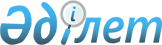 Қазақстан Республикасы Экономика және бюджеттік жоспарлау министрлігінің 2011 - 2015 жылдарға арналған стратегиялық жоспары туралыҚазақстан Республикасы Үкіметінің 2010 жылғы 31 желтоқсандағы № 1531 Қаулысы

      Ескерту. Тақырып жаңа редакцияда - ҚР Үкіметінің 30.04.2013 № 445 қаулысымен.      Қазақстан Республикасы Бюджет кодексінің 62-бабына сәйкес Қазақстан Республикасының Үкіметі ҚАУЛЫ ЕТЕДІ:



      1. Қоса беріліп отырған Қазақстан Республикасы Экономика және бюджеттік жоспарлау министрлігінің 2011 – 2015 жылдарға арналған стратегиялық жоспары бекітілсін.

      Ескерту. 1-тармақ жаңа редакцияда - ҚР Үкіметінің 30.04.2013 № 445 қаулысымен.



      2. Осы қаулы 2011 жылғы 1 қаңтардан бастап қолданысқа енгізіледі және ресми жариялануға тиіс.      Қазақстан Республикасының

      Премьер-Министрі                           K. Мәсімов

Қазақстан Республикасы   

Үкіметінің        

2010 жылғы 31 желтоқсандағы 

N 1531 қаулысымен     

бекітілген          

Қазақстан Республикасы Экономика және бюджеттік жоспарлау

министрлігінің 2011 – 2015 жылдарға арналған

стратегиялық жоспары      Ескерту. Стратегиялық жоспар жаңа редакцияда - ҚР Үкіметінің 30.04.2013 № 445 қаулысымен. 

1. Миссия және пайымдау      Қазақстан Республикасы Экономика және бюджеттік жоспарлау министрлігінің (бұдан әрі – Министрлік) миссиясы – ұзақ мерзімді перспективада халықтың әл-ауқатын жақсарту және елдің орнықты дамуы үшін қолайлы жағдайлар қалыптастыру.

      Пайымдау – 2020 жылға қарай қазақстандық экономиканың 2009 жылғы деңгейге қатысты нақты мәнде үштен бірінен жоғары сапалы өсуі. 

2. Ағымдағы жағдайды талдау

1. Елдің бәсекеге қабілеттілігін арттыру және ұлттық экономиканы

жаңғырту      Ескерту. 1-кіші бөлім жаңа редакцияда - ҚР Үкіметінің 06.08.2013 № 800 қаулысымен; өзгеріс енгізілді - ҚР Үкіметінің 31.12.2013 № 1583 қаулысымен.

      Өткен онжылдықта қазақстандық экономиканың жай-күйі көбінесе энергия ресурстары мен минералдық шикізаттың басқа да түрлеріне сыртқы конъюнктурамен айқындалды. 2000 – 2007 жылдары тауарлар экспорты орташа есеппен жалпы ішкі өнімнің (бұдан әрі – ЖІӨ) 45 %-ын құрады. 2008 жылы мұнай бағасы рекордтық тарихи деңгейге баррелі үшін 147 АҚШ долларына дейін жеткен кезде, экспорт ЖІӨ-ге қарағанда 53,9 %-ға дейін өсті. Жаһандық экономикалық дағдарыс салдарынан энергия ресурстарының әлемдік бағасының төмендеуі кезінде 2009 жылы экспорт көлемі ЖІӨ-ге қарағанда 40,3 %-ға дейін төмендеді.



      2008 жылы басталған әлемдік экономиканың баяулауы, ресурстарды тұтынудың қысқаруы, Қазақстанның тауарлық экспортының негізгі құраушысы болып табылатын мұнай, металл, металл илегіне әлемдік бағалардың төмендеуі қазақстандық экономиканың өсу қарқынының баяулауына септігін тигізді. 2008 жылдың қорытындысы бойынша ЖІӨ-нің нақты өсімі 2007 жылғы 8,9 %-бен салыстырғанда 3,3 %-ды құрады. Ауыл шаруашылығы өнімінің көлемі қысқарып, өнеркәсіптегі, құрылыстағы, сондай-ақ қызмет көрсету саласындағы өсу қарқыны төмендеді.



      2009 жылы Қазақстан экономикасының дамуы терең әлемдік экономикалық дағдарысқа бейімделу жағдайында өтті. 2009 жылдың қорытындысы бойынша нақты ЖІӨ-нің өсу қарқыны 1,2 %-ға дейін төмендеді. Экономиканың оң өсімі 2009 жылы ауыл шаруашылығы жалпы өнімінің 13,8 %-ға артуымен, мұнай өндіру көлемінің 8,1 %-ға артуымен, сондай-ақ экономика секторларындағы белсенділік пен сұранысты ынталандыру жөніндегі мемлекеттің дағдарысқа қарсы шараларымен қамтамасыз етілді.



      2010 жылдың басынан бастап экономика салаларында оң серпін байқалды, бұл белгілі бір дәрежеде әлемдік экономиканың жандануына негізделді.



      Нақты ЖІӨ 2010 жылы 2009 жылға қарағанда 7,3 %-ға ұлғайды. Салыстыру үшін 2010 жылы басқа елдерде ЖІӨ-нің өсуі: АҚШ-та – 3,0 %-ды, Қытайда – 10,3 %-ды, Германияда – 3,5 %-ды, Жапонияда – 4,0 %-ды, Ұлыбританияда – 1,3 %-ды, Ресейде – 4 %-ды, Беларусияда – 7,6 %-ды құрады.



      Сыртқы нарықтардағы конъюнктураның жақсаруы аясында өнеркәсіп өнімдерін өндіру көлемі 2010 жылы 10,0 %-ға, оның ішінде тау-кен өнеркәсібі мен карьерлерді дайындауда 5,3 %-ға өсім есебінен, өңдеу өнеркәсібінде 18,4 %-ға өсу есебінен ұлғайды.



      Тауарлар өндіру мен қызмет көрсету көлемінің ұлғаюымен сипатталатын экономика салаларының дамуы жұмыспен қамтудың өсуіне ықпал етті.



      Жұмыссыздық деңгейі 2010 жылы экономикалық белсенді халық санының 5,5 %-ын құрады, бұл 2009 жылға қарағанда 0,8 пайыздық тармаққа төмен. Салыстыру үшін 2010 жылы басқа елдерде жұмыссыздық: АҚШ-та – 9,6 %-ды, Қытайда – 4,1 %-ды, Германияда – 7,1 %-ды, Жапонияда – 5,1 %-ды, Ұлыбританияда – 7,8 %-ды, Ресейде – 7,5 %-ды, Беларусияда – 0,7 %-ды құрады.



      Сонымен қатар әлемдік экономиканың қалпына келуі мен әлемдік тауар нарықтарындағы бағалар деңгейінің өсуі аясында отандық экономиканың өсуі ішкі бағалардың артуына ықпал етеді. 2010 жылғы желтоқсанда инфляция деңгейі 7,8 %-ды құрады, бұл 2009 жылғы желтоқсанға қарағанда 1,6 пайыздық тармаққа жоғары.



      Отандық экономика жай-күйінің сыртқы бағалар факторларынан тәуелділігі оған тән құрылымдық поляризация салдарынан сақталып отыр. Бір полюсте – бұл тез дамитын табыстылығы жоғары шикізаттық салалар және табыстары әлемдік экономиканың жай-күйі мен сыртқы нарықтардағы конъюнктураға толығымен тәуелді, толығымен әлемдік нарыққа жұмыс істейтін металлургия салалары. Бұған ауыл шаруашылығын да жатқызуға болады. Екінші полюсте – рентабельділігі мен қосылған құны төмен басым түрде ішкі нарыққа бағдарланған өңдеу секторының салалары.



      Осылайша, экономиканың жай-күйі көбінесе шикізаттық экспортқа бағдарланған салалардың дамуымен айқындалады. Экономиканың мұндай құрылымы оның тұрақты өсуін қамтамасыз етуге мүмкіндік бермейді. Сондықтан экономиканың тұрақты өсу қарқындары болашақта басым түрде шикізаттық емес секторды дамытумен қамтамасыз етілуі тиіс.



      2010 жылы бөлшек сауда айналымы 3197,1 миллиард теңгені құрады немесе 2009 жылмен (2551,4 миллиард теңге) салыстырғанда 17,9 %-ға ұлғайды. 2010 жылы көтерме сауда айналымы 8152,4 миллиард теңгені құрады немесе өткен жылғы деңгейге қарағанда 111,9 % (6872,3 миллиард теңге).



      2010 жылы Қазақстан Республикасында 60 брокерлік-дилерлік ұйымдар мен 8 тауар биржалары жұмыс істеді, онда спот-тауарлар бойынша 10 407 мәміле жасалды.



      2010 жылы биржалық мәмілелердің жалпы көлемі 86,5 миллиард теңгені құрады және 2009 жылмен (55 миллиард теңге) салыстырғанда 57,3 %-ға және 2008 жылмен салыстырғанда (13,7 миллиард теңге) 6 еседен көп ұлғайды. Бұл ретте, саудаға қойылған спот-тауарлардың көлемі 2009 жылмен (94,5 миллиард теңге) салыстырғанда 9 еседен көп (884 миллиард теңге) және 2008 жылмен (25,3 миллиард теңге) салыстырғанда 35 еседен көп өсті.



      Қазіргі жағдайда бөлшек сауда өндірісті, бөлуді, көлем мен тұтынуды біріктіре отырып, онымен бірыңғай кешенді қалыптастыра отырып елеулі мәнге ие болып отыр.



      Соңғы уақытта осы заманғы сауда елеулі құрылымдық өзгерістерге ұшырады: стихиялы ұйымдастырылған нарықтардың қысқаруы, бөлшек желілерді нығайту, шетелдік операторлардың өктемдігі, ірі бөлшек желілер арасында бәсекелестіктің күшеюі.



      Осылайша, қазіргі уақытта бөлшек тауар айналымын негізінен өз қызметін стационарлық желілерде жүзеге асыратын коммерциялық ұйымдар мен жеке кәсіпорындар қалыптастырады.



      Бүгінгі күні тұтыну нарығының жай-күйі қатаң құрылымдаумен және жаңа форматтар мен сауда ұйымдарының кіші форматтарын қолданысқа енгізумен сипатталатынын атап өткен жөн. Бұған қоса, бөлшек сауданың осы заманғы дамуы дүкендер, сату әдістері мен қызмет көрсету нысандары түріндегі үлкен өзгерістермен қоса жүреді.



      Министрлік дамыған елдерде кеңінен қолданыс тапқан «Кэш энд Кэрри» - «қойма-жаймалар» қағидаты бойынша ұсақ көтерме сауданы қолдану тәжірибесін Қазақстанда дамытуға және құруға ерекше назар аударып отыр. Қазақстанда қазірдің өзінде «РАМСТОР», «АСТЫҚЖАН», «АРЗАН», «МЭТРО» және т.б. сияқты «қойма-жаймалар» қағидаты бойынша жұмыс істейтін компаниялар бар.



      Қазақстан Республикасы Статистика агенттігінің деректері бойынша 2012 жылғы бөлшек сауда айналымы 4567,7 млрд. теңгені құрады, бөлшек сауданың нақты көлем индексі 2011 жылмен салыстырғанда 13,4 %-ға (3865,8 млрд. теңге) ұлғайды.



      Сол кезең ішінде 2012 жылғы көтерме сауда айналымы 11832,5 млрд. теңгені құрады (2011 жылы – 10234,8 млрд. теңге).



      2012 жылы Қазақстан Республикасында 459 брокерлік-дилерлік ұйым мен 13 тауар биржасы жұмыс істеді, онда спот-тауармен 179 474 мәміле жасалды.



      2012 жылы биржалық мәмілелердің жалпы көлемі 1447,2 млрд. теңгені құрады және 2011 жылмен (462,0 млрд. теңге) салыстырғанда 3,1 есеге және 2010 жылмен салыстырғанда (86,4 млрд. теңге) 16,7 еседен астам ұлғайды. Бұл ретте сауда-саттыққа қойылған спот-тауарлардың көлемі 2011 жылмен (465,5 млрд. теңге) салыстырғанда 3 еседен көп (1456,3 млрд. теңге) және 2009 жылмен (94,5 млрд. теңге) салыстырғанда 15 еседен астам өсті.



      Қазіргі заманғы жағдайларда бөлшек сауда өндірісті, бөлуді, алмасу мен тұтынуды біріктіре отырып, сол арқылы бірыңғай кешенді қалыптастыра отырып, елеулі мәнге ие болып отыр.



      Соңғы уақытта қазіргі заманғы сауда елеулі құрылымдық өзгерістерге ұшырады: стихиялы ұйымдастырылған нарықтар қысқарды, бөлшек желілер ірілендірілді, шетел операторларының өктемдігі орын алды, ірі бөлшек желілер арасында бәсекелестік күшейді.



      Осылайша, қазіргі уақытта бөлшек тауар айналымын негізінен өз қызметін стационарлық желілерде жүзеге асыратын коммерциялық ұйымдар мен жеке кәсіпорындар қалыптастырады.



      Бүгінгі күні тұтыну нарығының жай-күйі қатаң құрылымдаумен және сауда ұйымдарының жаңа форматтары мен кіші форматтарын қолданысқа енгізумен сипатталатынын атап өткен жөн. Бұған қоса, бөлшек сауданың осы заманғы дамуы дүкендер, сату әдістері мен қызмет көрсету нысандары түріндегі үлкен өзгерістермен қоса жүреді.



      Қазіргі уақытта Қазақстанда елдің экономикалық мүдделерін қорғаудың және ілгерілетудің сенімді жүйесін қалыптастыруға, сыртқы нарықтарға отандық тауарлар мен көрсетілетін қызметтер үшін қолжетімділікті құруға бағытталған тиімді сауда саясаты жүргізілуде.



      Қазақстанда ірі айналымы бар компаниялар топтарының пайда болуынан нарықта бәсекенің күшеюі байқалады. Желілердің өз жұмыстарын нақты форматтар негізінде құра бастауы жалпы үрдіс болып табылады.



      Ішкі сауданы дамытудың оң үрдістері бірқатар проблемалардың сақталуымен бірге жүреді.



      Сауда нарықтарында көлеңкелі айналымның едәуір көлемі, контрабандалық және контрафактілік өнім өткізудің жоғары деңгейі; өткізілетін тауарларға жасанды сапа сертификаттарының кең қолданылуы орныққан.



      Тиімді жұмыс істейтін тауарлық биржа нарықтың ашықтығын, қаржылық мүмкіндіктер мен тиімділікті айтарлықтай арттыруы мүмкін. Тауарлық биржалар арқылы сауда-саттық делдалдар санын қысқартуға мүмкіндік береді, бұл экономиканың көлеңкелі секторын қысқартуға жәрдемдеседі. Тауарлық биржалар арқылы тауарларды өткізуге тауар өндірушілерді тарту мәселесі өзекті.



      Елде инвестициялық жобаларды жоспарлаудың және іске асырудың тұтастай көрінісінің болмауы олардың тиімсіз іске асырылуына, экономика салаларындағы теңсіздікке және жобаларды пайдалануға бергеннен кейін ресурстық қамтамасыз етудің болмауына алып келетінін атап көрсету керек.



      «Концессиялар туралы» Қазақстан Республикасы Заңының қабылдануымен концессия тетігін қолдану арқылы инвестициялық жобаларды іске асыру үшін жеке секторға инвестициялық және технологиялық ресурстарды инвестициялауға мүмкіндік беретін құқықтық негіз жасалды.



      Қазіргі уақытта жалпы құрылыс құны 45,6 миллиард теңге болатын 3 нысан іске асырылу сатысында.



      Қазақстан Республикасының Үкіметі Орта мерзімді кезеңге концессияға беруге ұсынылған объектілер тізбесін қалыптастырды.



      Мемлекет басшысы Қазақстан Республикасы Президентінің жанындағы Шетелдік инвесторлар кеңесінің 21-ші жалпы отырысында атап өткендей, мемлекеттік қолдау шараларын жүйелендіру, жергілікті деңгейде жобаларды іске асыру кезінде, әсіресе әлеуметтік және тұрғын үй-коммуналдық сала объектілерінің құрылысы кезінде мемлекеттік-жеке меншік әріптестік құралдарын ілгерілету маңызды болып табылады.



      Республикалық бюджет шығыстарының теңгерімділігі мен құрылымы, салық пен кеден төлемдері түсімдерінің толықтығы, салық пен кеден жүйелерін жақсарту мәселелері өзекті болып қалуда.



      Табиғи монополиялар және реттелетін нарықтар салаларында тиімді саясатты қамтамасыз ету мақсатында тиісті нормативтік құқықтық база құрылуда.



      Осылайша, қолданыстағы заңнамаға электр станцияларының, табиғи монополиялар субъектілерінің және реттелетін нарықтың инвестициялық қызметінің ашықтығын, олардың инвестициялық міндеттемелерді орындауға жауапкершілігін арттыруға, сондай-ақ Қазақстан экономикасының электр энергиясы мен қуаттылығы нарығын енгізу есебінен қуаттылыққа қажеттілікті қамтамасыз етуге бағытталған өзгерістер енгізілді.



      Сондай-ақ, бәсекелестікті қорғау және монополистік қызметті шектеу саласындағы заңнамадағы өзгерістермен экономикаға мемлекеттің араласуын қысқарту және ұлттық қауіпсіздікті, мемлекеттің қорғаныс қабілеттілігін, қоғамдық тәртіпті сақтау, адамның құқықтары мен бостандықтарын, ел халқының денсаулығын қамтамасыз ету мақсатында мемлекеттің қатысуын талап ететін тек ерекше жағдайларда ғана мемлекеттік монополияны енгізу; БЭК қалыптастыру шеңберінде монополияға қарсы заңнаманы үйлестіру; нарық субъектілері үшін әкімшілік кедергілерді төмендету; монополияға қарсы заңнаманы бұзғаны үшін нарық субъектілерінің жауапкершілігін күшейту көзделген.



      Табиғи монополиялар саласындағы және бәсекелестікті қорғау саласындағы саясатты қалыптастыруды талдау бірқатар проблемаларды анықтауға мүмкіндік береді:



      1) мемлекеттік органдардың қабылдап отырған бәсекелестікті дамыту негізінде нарықтық қатынастарды қалыптастыру жөніндегі іс-шаралардың жеткіліксіздігі және де монополистік қызмет пен жосықсыз бәсекені шектеу бойынша шараларды жетілдірудің қажеттілігі;



      2) табиғи монополиялар субъектілері активтері тозуының болуы, соның салдарынан реттелетін қызметтерге тарифтердің өсуі.



      Табиғи монополиялар және бәсекелестікті қорғау салаларындағы саясаттың тиімділігіне институционалдық, экономикалық және әлеуметтік факторлар әсер етеді.



      Сонымен, институционалдық сипаттағы факторларға табиғи монополиялар және бәсекелестікті қорғау салаларындағы нормативтік құқықтық базаның жетілдірілуін жатқызу жөн.



      Бизнесті жүргізуге экономикалық жағдайлардың қаншалықты әсер ететінін көрсететін экономикалық фактор табиғи монополиялар және реттелетін нарықтар субъектілерінің қызметтеріне қолданыстағы тарифтер мен бағалардың деңгейін, сондай-ақ бәсекелестікті қорғаудың және монополистік қызметті шектеудің деңгейін, тауарлар мен көрсетілетін қызметтердің өнімділігін, инновациялық технологияларды қолдануды қамтиды.



      Әлеуметтік факторларға өндірілген өнімнің сапасын жақсартумен көрсетілетін кәсіпкерлік белсенділікті, бәсекені адвокаттандырудың (насихаттаудың) маңыздылығын жатқызуға болады.



      Негізгі сыртқы әсер ету факторларының тобына әлемдік экономиканың жаһандануы, монополияға қарсы, сондай-ақ салалық заңнаманы жетілдіріп үйлестіруге мүмкіндік беретін ТМД, Еуразиялық экономикалық қауымдастық, Бірыңғай экономикалық кеңістік шеңберіндегі интеграциялық процестердің дамуы жатады.



      Мемлекеттік қарызға жүргізілген талдау соңғы төрт жыл бойы мемлекеттік қарыздың абсолютті және салыстырмалы көрсеткіштерінің өскенін көрсетеді. Осылайша, мемлекеттік қарыздың жалпы ішкі өнімге қатынасы (бұдан әрі – ЖІӨ) 2009 жылы – 12,3 %-ды, 2010 жылы – 14,4 %-ды құрады, ЖІӨ-нің күрт өсуі есебінен 2011 жылы – 11,8 %-ға дейін төмендеу байқалды, 2012 жылы – 12,7 %-ды құрады.



      Одан әрі үкіметтік қарызды қауіпсіздік деңгейде ұстау мақсатында республикалық бюджет тапшылығының мөлшерін азайту жоспарлануда.



      2012 жылдың соңына Қазақстан Республикасы Ұлттық қорының қаражаты 10446,5 миллиард теңгені немесе ЖІӨ-ге 34,7 %-ды құрады. Сондықтан Ұлттық қордың активтерін ЖІӨ-ден 20 % мөлшерінде төмендетілмеген қалдықтан кем емес ұстау сақталуда. Өткен жылмен салыстырғанда бұл көрсеткіш 5,8 %-ға ұлғайды.



      2013 жылғы 1 қыркүйекте Қазақстан Республикасы Ұлттық қорының қаражаты 11734,5 миллиард теңгені немесе ЖІӨ-ге 34,1% %-ды құрады. Осылайша, Ұлттық қордың активтерін ЖІӨ-нің 30 %-ы мөлшерінде төмендетілмейтін қалдықтан кемітпей ұстау сақталуда. Өткен жылмен салыстырғанда бұл көрсеткіш 3 %-ға ұлғайды.



      2013 жылғы 1 қаңтарға Қазақстан Республикасы ЕДБ активтері 13 870,3 миллиард теңгені құрады, ол 2012 жылғы 1 қаңтармен салыстырғанда 1 052,4 миллиард теңгеге немесе 8,2 %-ға ұлғайды. Активтердің осы көлемін 38 екінші деңгейдегі банк қамтамасыз етті.



      Қазақстанда даму деңгейінен тәуелсіз басқа елдердегі сияқты экономикалық қызметті шамадан тыс реттеу проблемасы бар.



      Қазақстандық экономика дамуының серпіні әлемдік экономикалық жүйенің құрамдаушысы ретінде әлемдік экономиканың серпініне байланысты.



      Нақты экономиканы ұзақ мерзімді кредиттеуді кеңейту, өзгелердің арасында банктің кредиттік портфелінің сапасымен шектелген, себебі жұмыс істемейтін қарыздардың жоғары үлесі банктерді провизиялардың елеулі сомаларын қалыптастыруға мәжбүрлейді.



      Банктер активтерінің төмен сапасы проблемасын шешу мақсатында шаралар кешені, сонымен бірге еншілес «Проблемалық кредиттер қоры» АҚ-ның жұмыс істеуі іске асырылуда.



      Сондай-ақ, соңғы жылдары мыңдаған құрылыстардың, оның ішінде ғимараттардың және тұрғын үйлердің бұзылуына әкеп соққан табиғи апаттар жиілеп кетті.



      Осыған байланысты 2013 жылғы 23 қаңтарда Қазақстан Республикасы Үкіметінің кеңейтілген отырысында Мемлекет басшысы Қазақстан Республикасының Үкіметіне 2013 жылғы 1 қазанға дейін Қазақстан Республикасы Ұлттық банкімен бірлесіп, заңнамалық актілерге табиғи және техногендік сипаттағы төтенше жағдайлардан сақтандыру жүйесі бөлігінде өзгерістер енгізуді көздейтін Заң жобасын әзірлеуді және Қазақстан Республикасы Парламентінің Мәжілісіне енгізуді тапсырды.



      2013 жылғы 1 желтоқсандағы жағдай бойынша «Жылжымайтын мүліктің меншік иелері – жеке тұлғалардың жылжымайтын мүлкін міндетті сақтандыру туралы» Заң жобасы мүдделі мемлекеттік органдармен және міндетті сақтандырудың моделі мен тетігін айқындау, сақтандыру сыйлықақысының мөлшерін, сақтандыру төлемін, құрылыс типі бойынша коэффициенттерді, жылжымайтын мүлікті тіркеу аумағының тәуекел аймақтарының типі бойынша коэффициенттерді айқындау жөніндегі, актуарлық есептеулер жүргізу жөніндегі қауымдастықтармен талқылау және әзірлеу сатысында.



      Міндетті сақтандыруды, тәуекелдердің түрлерін, төтенше жағдайлардан сақтандыру объектілерін, сондай-ақ Апатты тәуекелдердің мемлекеттік қорын құруды көздейтін сақтандыру мәселелері бойынша негізгі тәсілдер мақұлданды.



      Мемлекет басшысының 2013 жылдың соңына дейін банктердің капиталынан шығу тапсырмасын орындау үшін Министрлік «Қазақстан Республикасының кейбір заңнамалық актілеріне қайта құрылымдау жүргізген екінші деңгейлі банктерді одан әрі дамыту мәселесі бойынша өзгерістер мен толықтырулар енгізу туралы» Қазақстан Республикасы Заңының жобасын әзірледі, ол екінші деңгейдегі банктерді қайта ұйымдастыру процесін реттейтін заңнамалық базаны жетілдіруге бағытталған.



      Қайта құрылымдауды жүзеге асырған екінші деңгейдегі банктерді одан әрі дамыту мәселесі бойынша заң жобасы қаржы секторын шоғырландыру, Қазақстан Республикасы мемлекетінің қайта құрылымдауды жүзеге асырған банктерге қатысуын оңтайландыру, сондай-ақ ілеспе қосымша шығыстарды қысқарту мақсатында акционерлік қоғамдар, бағалы қағаздар нарығы мен банк қызметінің мәселелері бойынша Қазақстан Республикасының заңнамасын жетілдіру қажеттілігіне негізделген.



      2012 жылы әлемдік экономиканың баяу өсуі шарттарында ЖІӨ-нің өсу қарқыны жоспарланған параметрлерден төмен қалыптасты.



      2012 жылы ЖІӨ-нің өсуіне теріс әсер еткен қолайсыз фактор табиғи-климаттық жағдайлар болып табылады.



      Қазақстанның экономикасына әсер ететін негізгі сыртқы фактор мұнайға және металға әлемдік нарықтағы бағалардың серпіні болып табылды.



      Экономика өсуінің қолайлы қарқынын қамтамасыз етуге мүмкіндік берген негізгі ішкі фактор мемлекеттік және жеке секторларда тұтынудың өсуі есебінен тұтынушылық нарыққа сұраныстың ұлғаюы болып табылады.



      Сыртқы жағдайлардың салдарын ниверлеу мақсатында ішкі көздер және резервтер есебінен экономикалық өсуге ерекше назар аударылатын болады.



      Бұдан басқа, экономиканың дамуына, әсіресе экономиканың шикізаттық емес секторына ішкі және сыртқы инвестициялардың өсуі ықпал етеді.



      Экономиканың шикізаттық емес секторларын дамыту үшін Қазақстан Республикасының Үкіметі қабылдайтын «тікелей» шаралардан басқа Министрлік құзыреті шеңберінде қазақстандық экономиканы әлемдік сауда жүйесіне одан әрі интеграциялау жүргізілетін болады.



      Атап айтқанда, Еуразиялық экономикалық қоғамдастық шеңберінде интеграциялық бастамаларды іске асыру және экономикалық пайдалы жағдайда Қазақстанның Дүниежүзілік сауда ұйымына (бұдан әрі - ДСҰ) кіруі жөніндегі келіссөздер процесін аяқтау бойынша жұмыстар жалғасуда.



      Бүгінгі таңда Еуразиялық экономикалық қоғамдастығының (ЕурАзЭҚ) маңызды интеграциялық ілгерілеуінің бірі бірыңғай кеден тарифін және Кеден одағына кірмейтін үшінші елдерге қатысты бірыңғай сауда саясатын қолдана отырып, тауарлардың еркін сауда аймағының режимін іске асыруды көздейтін 2010 жылғы 1 қаңтардан бастап Беларусь Республикасы, Қазақстан Республикасы және Ресей Федерациясы Кеден одағы жобасының іс жүзінде іске асуы болып табылады.



      Кеден одағының жұмыс істеуі интеграцияның барынша тереңдетілген нысаны – көрсетілетін қызметтердің, капитал мен жұмыс күшінің еркін қозғалысын көздейтін Бірыңғай экономикалық кеңістікті қалыптастыруға өту үшін алаңға айналды. Көлік инфрақұрылымына тең қолжетімділік қазақстандық тауарлардың алыс шетелдердің өткізу нарықтарына дейінгі қозғалысы кезіндегі шығындар мен уақытты қысқартуға мүмкіндік береді.



      Бірыңғай экономикалық кеңістіктің шарттық-құқықтық базасын қалыптастыратын 17 келісімге қол қойылды және олар 2012 жылы күшіне енді, Бірыңғай экономикалық кеңістікті қалыптастыратын келісімдерді іске асыру мақсатында құжаттарды әзірлеудің күнтізбелік жоспарын іске асыру жалғасуда.



      Тұтастай алғанда, ЕурАзЭҚ шеңберіндегі интеграция процестері елдің экономикалық әлеуетін ашудың бірлескен, бірін-бірі толықтыратын өндірістерді құру жолымен бәсекелестік қабілеті жоғары әлемдік нарыққа шығудың, сондай-ақ барынша пайдалы жағдайларда өзара сауда-саттық жасаудың жаңа мүмкіндіктерін ашады.



      ЕурАзЭҚ шеңберінде интеграция процестерін мазмұнды пысықтау және тиісінше үйлестіру Қазақстан Республикасының интеграциялық бастамаларын тиімді іске асыруға қол жеткізудегі ұлттық мүдделерді кешенді ескеруді қамтамасыз етудің маңызды құралы болып табылады.



      Қазақстандық заңнаманы ДСҰ-ның міндетті келісімдерінің ережелерімен толық сәйкестендіру жөніндегі жұмыстар жалғасуда.



      Кеден одағын тәжірибелі іске асырудың басталуымен ДСҰ-ға кіру бойынша келіссөз процесі біраз өзгерістерге түсті, олар ең біріншіден, ДСҰ-ға мүше елдер кіргеннен кейін Кеден одағының толық жұмыс істеуі үшін жағдайлар жасау қажеттілігімен байланысты.



      Бұл мақсатта біздің елдер ДСҰ-ға кіру бойынша келіссөздерді Кеден одағы комиссиясының құзыретіне кіретін мәселелер бойынша үйлестірілген ұстаным негізінде жүргізеді.



      Бүгінгі таңда Қазақстан тиісті хаттамаларға қол қою арқылы ДСҰ-ға мүше 29 елмен қазақстандық тауарлар және көрсетілетін қызметтер нарығына қол жеткізу бойынша екіжақты келіссөздерді аяқтады.

2. Нәтижелі мемлекеттік секторды құру      Ескерту. 2-кіші бөлімге өзгеріс енгізілді - ҚР Үкіметінің 31.12.2013 № 1583 қаулысымен.

      Қолданыстағы мемлекеттік басқару жүйесі халықтың мемлекеттік қызметтерге қолжетімділігін толық қамтамасыз етпейді, мемлекеттік органдардың халықпен жедел қайта байланысы жоқ, көрсетілетін мемлекеттік қызметтердің тиімділігі мен сапасының төмендігі байқалады, себебі барлық мемлекеттік қызметтер бойынша оларды көрсетудің нақты стандарттары мен регламенттері әзірленбеген.



      Осыған байланысты, көрсетілетін мемлекеттік қызметтердің сапасын одан әрі арттыру және оларды көрсету процестерін жетілдіру талап етіледі, нәтижесінде бұл сапалы қызметтер алуға азаматтардың өзінің конституциялық құқықтарын іске асыру мүмкіндігін қамтамасыз етуге мүмкіндік береді.



      Бұдан басқа мемлекеттік қызметтерді стандарттау процесінің негізі болып табылатын қолданыстағы Басқару салалары (аялары) бойынша мемлекеттік қызметтердің тізілімін кезең-кезеңімен кеңейту бойынша жұмысты жалғастыру қажет.



      Қазақстан Республикасының 2020 жылға дейінгі Стратегиялық даму жоспарына сәйкес 2011 жылдан бастап тұрақты түрде мемлекеттік органдардың қызметін функционалдық шолу көзделуде. Әрбір нақты мемлекеттік органда өкілеттіктердің оңтайлы көлемін айқындау жекелеген секторда, сондай-ақ мемлекеттік басқарудың түрлі деңгейінде артық функцияларды жою, қайталанатын өкілеттілікті болдырмау, жетіспейтін функцияларды бекіту және нарық тетіктерін пайдалануды кеңейту жолымен мемлекеттің барабар рөлін тұтастай белгілеуге мүмкіндік береді.



      Орталық және жергілікті атқарушы органдар арасында, сондай-ақ Үкімет пен оның құрылымына кіретін орталық мемлекеттік органдардың арасында функцияларды жеткілікті нақты бөлу отандық әкімшілік реформаның бұған дейінгі кезеңінің оң нәтижелерінің бірі болып табылатындығына қарамастан, деңгейлес және сатылас үйлестіру және бірлесе жүргізу функцияларын нақты бөлу мәселелері әлі күнге дейін ден қоюды талап етеді. 



      Мемлекеттік органдар мен мемлекеттік басқару деңгейлерінің өкілеттіктерін барынша нақты айқындау, сондай-ақ функцияларды жүзеге асыру процестерін жетілдіру үшін мемлекеттік басқарудың тиісті саларындағы (аясында) саясаттың тиімділігін бағалау арқылы мемлекеттік органдардың қызметіне жүйелі негізде функционалдық шолулар жүргізуді қамтамасыз ету қажет.



      Қазіргі заманғы Қазақстанның жылдам өзгеріп отырған әлеуметтік-экономикалық жағдайлары мемлекеттік билік органдарының алдына жаңа мақсаттар мен міндеттер қояды, осыған байланысты мемлекеттік басқару жүйесі басқарудың үйреншікті, дәстүрлі әдістерін ғана қайта қарауға мәжбүр болып қана қоймай, өз қызметінің тиімділігін тұрақты арттырып отыруы тиіс. 



      «Орталық мемлекеттік және облыстардың, республикалық маңызы бар қаланың, астананың жергілікті атқарушы органдары қызметінің тиімділігін жыл сайынғы бағалау жүйесі туралы» Қазақстан Республикасы Президентінің 2010 жылғы 19 наурызда қабылданған Жарлығының міндеті мемлекеттік басқарудың тиімділігін арттыру болып табылады.



      Осыған байланысты 2011 жылдан бастап жүйелі негізде 26 орталық мемлекеттік орган және 16 жергілікті атқарушы орган қызметінің тиімділігіне жыл сайынғы бағалау жүргізілді.



      2014 жылдан бастап Министрлік «Стратегиялық мақсаттар мен міндеттерге қол жеткізу» бағыты бойынша орталық мемлекеттік органдарға бағалау жүргізеді, сондай-ақ орталық мемлекеттік және жергілікті атқарушы органдар бойынша жалпы бағалауды қалыптастыратын болады.



      Қазақстан Республикасындағы мемлекеттік жоспарлау жүйесінің одан әрі жұмыс істеуі үшін оның процесіне: көрсетілген жүйенің құжаттарын әзірлеуге, іске асыруға, мониторинг жүргізуге, бағалауға және бақылауға арналған әдіснамалық тәсілдер бекітілді.



      Сонымен қатар, мемлекеттің стратегиялық мақсаттарына қол жеткізу бойынша мемлекеттік органдардың үйлестірілген қызметін қамтамасыз ету, мемлекеттік органдар қызметінің тиімділігін арттыру шеңберінде Қазақстан Республикасы Президентінің 2009 жылғы 18 маусымдағы № 827 Жарлығымен бекітілген Мемлекеттік жоспарлау жүйесін (бұдан әрі – МЖЖ) одан әрі жетілдіру қажет.



      Осылайша, бүгінгі күні қабылданған және іске асырылып жатқан МЖЖ құжаттарының жиынтық саны 975 бірлікке, оның ішінде орталық деңгейде 183 бірлікке және жергілікті деңгейде 792 бірлікке жетті. Құжаттардың мұндай көлемі мемлекеттік орган қызметін тиімді басқаруға; адами ресурстарды қоса алғанда, ресурстарды жұмсаудың тиімділігіне; МЖЖ құжаттарының сапасына теріс әсер етеді.



      Жоғары тұрған құжаттардың стратегиялық мақсаттарының бір бөлігін төмен тұрған деңгейдегі құжаттарға декомпозицияландырылмаған. Бұл ретте кейбір мақсаттар МЖЖ-нің төмен тұрған құжаттарында қайталанған.



      Стратегиялық мақсаттардың шамамен 30 %-ы санмен өлшенбейді, бұл оларға қол жеткізу мониторингін қиындатады.



      Мемлекеттік органдардың стратегиялық жоспарларындағы көрсеткіштер саны 90-нан бастап 1000 бірлікке дейін ауытқиды.



      Көрсеткіштердің жоспарлы мәндерін болжау тиісті деңгейде жүзеге асырылмайды. Ғылыми негізделген жоспарлау әдістерінің болмауына байланысты көрсеткіштердің жоспарлы мәндерін негізсіз төмендету практикасы орын алуда.



      Осыған байланысты, МЖЖ жетілдіру жоғары тұрған және төменгі деңгейдегі құжаттар көрсеткіштерін өзара байланыстыру, стратегиялық және бағдарламалық құжаттардың көрсеткіштеріне қол жеткізуге жауапкершіліктің нақтыланбауы, МЖЖ құжаттарының сапасы мен саны, стратегиялық және бюджеттік жоспарлауды қамтамасыз ету бөлігінде проблемаларды шешуге бағытталатын болады.



      Осы мақсатта мемлекеттік жоспарлау мәселелерін реттейтін нормативтік-құқықтық база қайта қаралатын болады, мемлекеттік органдардың 2020 Стратегиялық жоспардың көрсеткіштеріне қол жеткізу жауапкершілігінің деңгейінің аражігін нақты ажырату белгіленген.



      «Мемлекеттік мүлік туралы» Қазақстан Республикасының Заңын қабылдауға байланысты мемлекеттік мүлікті басқаруды жоспарлау, мониторинг жүргізу, бағалау және тиімді бақылау жүйесін құру бойынша негіз салынды.



      Министрлік Мемлекеттік жоспарлау жүйесіне сәйкес Бірыңғай мемлекеттік мүліктің тізілімі негізінде мемлекеттік мүлікті басқаруды жоспарлау, мониторинг жүргізу, бағалау және тиімді бақылау жүйесін қалыптастыру бойынша әдістемелік тәсілдерді әзірлейтін болады.



      Бекітілген есеп беру нысандары негізінде жыл сайын мемлекеттік кәсіпорындардың, мемлекет бақылайтын акционерлік қоғамдардың (жауапкершілігі шектеулі серіктестіктердің) даму жоспарларының орындалу мониторингі жүргізіледі. Мемлекеттік кәсіпорындардың, мемлекет бақылайтын акционерлік қоғамдардың (жауапкершілігі шектеулі серіктестіктердің) даму жоспарларының орындалуы туралы есеп берулер негізінде мемлекеттік мүлікті басқаруды талдау және тиімділікті бағалау жүзеге асырылатын болады.



      Қолданыстағы заңнаманы Экономикалық ынтымақтастық және даму ұйымының елдерін корпоративтік басқару қағидаттарына сәйкестігі тұрғысынан талдау Қазақстанда мемлекет қатысатын акционерлік қоғамдарда корпоративтік басқаруды енгізудің төмен деңгейі анықталғанын көрсетті.



      Әлеуметтік маңызы бар және индустриялық-инновациялық жобаларды, сондай-ақ мемлекеттік саясаттың негізгі бағыттарын ескере отырып іске асыру үшін республикалық бюджет шеңберінде 018 «Ұлттық экономиканың бәсекеге қабілеттілігі мен тұрақтылығын қамтамасыз ету үшін «Самұрық-Қазына» АҚ-ның жарғылық капиталын ұлғайту» бюджеттік бағдарламасы іске асырылады.



      Шаруашылық жүргізу және жедел басқару құқығындағы мемлекеттік кәсіпорындар, мемлекет қатысатын акционерлік қоғамдар (жауапкершілігі шектеулі серіктестіктер) (бұдан әрі – АҚ (ЖШС) қызметтерінің түрлерін талдау олардың бір бөлігі өз қызметін жеке сектор көп қатысатын нарықтарда жүзеге асыратынын көрсетеді. Осылайша, мемлекет осы нарықтарға қатысуымен квазимемлекеттік сектор субъектілерін қолдау жолымен бәсекелестікті шектейді.



      Мемлекет басшысының 2012 жылғы 14 желтоқсандағы «Қазақстан-2050» стратегиясы: қалыптасқан мемлекеттің жаңа саяси бағыты» атты Қазақстан халқына Жолдауын іске асыру жөніндегі жалпыұлттық іс-шаралар жоспарының 29-тармағына сәйкес жекелеген мемлекеттік кәсіпорындар, квазимемлекеттік компаниялар және өзге де стратегиялық емес сипаттағы ұйымдарды жеке секторға беру жолымен жекешелендіру жөніндегі жұмыстар жүргізілуде.



      Мемлекеттік меншікте мемлекеттік қолдауды қажет ететін, жеткіліксіз даму, саланың құрылымдық сәйкессіздігі, бәсекелестіктің болмауы, жеке секторда мүдделіліктің болмауын болжайтын жеткіліксіз коммерциялық әлеует байқалатын экономиканың салаларында немесе сегменттерінде шаруашылық жүргізу және жедел басқару құқығындағы МК, жарғылық капиталына мемлекет қатысатын АҚ, ЖШС қалады.



      Корпоративтік басқару деңгейін арттыру үшін тиісті нормативтік құқықтық база жетілдірілетін болады. Осылайша, 2014 жылы «Қазақстан Республикасының кейбір заңнамалық актілеріне корпоративтік басқару мәселелері бойынша өзгерістер мен толықтырулар енгізу туралы» Қазақстан Республикасы Заңының жобасы әзірленеді.



      Бағалы қағаздар нарығын одан әрі дамыту және инвестициялық бағдарламаларды іске асыру үшін компанияларға қосымша қаржыландыруды тарту мақсатында «Халықтық IPO» бағдарламасы шеңберінде қор нарығына мемлекет қатысатын АҚ (ЖШС) шығару бойынша жұмыс жалғасатын болады.



      Заңсыз сыртқы көші-қонға қарсы іс-қимыл жасау Министрлік қызметінің негізгі бағыттарының бірі болып табылады.



      Заңсыз көші-қон ауқымы жыл сайын 200-300 мың шетелдікке дейін жетеді.



      Бақылауды күшейту және заңсыз сыртқы көші-қонға қарсы іс-қимыл жасау мақсатында көші-қон проблемаларын шешу жөніндегі көші-қонды бақылау, заңсыз көші-қонға қарсы іс-қимыл жасау мәселелері бойынша шетелдік мемлекеттердің құзыретті органдарымен ведомствоаралық өзара іс-қимылды жетілдіру саласындағы заңнамаға өзгерістер енгізуді көздейтін Кешенді жоспарды әзірлеу қажет.



      Бұдан басқа, Министрлік жұмылдыру дайындығы саласындағы уәкілетті орган ретінде мемлекеттік органдар мен ұйымдардың жұмылдыру іс-шараларын орындауға дайындығын арттыруға бағытталған жұмысты жалғастыратын болады. 

3-бөлім. Стратегиялық бағыттар, мақсаттар, міндеттер,

нысаналы индикаторлар, іс-шаралар және нәтижелер

көрсеткіштері

1. Стратегиялық бағыттар, мақсаттар, міндеттер, нысаналы

индикаторлар, іс-шаралар және нәтижелер көрсеткіштері      Ескерту. 1-кіші бөлімге өзгерістер енгізілді - ҚР Үкіметінің 06.08.2013 № 800; 31.12.2013 № 1583 қаулыларымен.

      Ескертпе. 1 2010 жылдың қаңтарынан бастап Кеден одағының Бірыңғай кеден тарифі қолданысқа енгізілді. Сонымен қатар, БКТ қабылдағанға дейін ұлттық кеден тарифінің орташа деңгейі 6,2 % құрды, БКТ қабылдағаннан кейін - 10,6%. Мұнымен қоса, Қазақстан, сондай-ақ Беларусь Республикасы және Ресей Федерациясы тауар өндірушілерінің өтініштері бойынша кейбір ұстанымдар бойынша импорттық кеден баждарын қайта қарастыру мүмкін болады. 

2. Мемлекеттік органның стратегиялық бағыттары мен

мақсаттарының мемлекеттің стратегиялық мақсаттарына сәйкестігі 

4. Функционалдық мүмкіндіктерді дамыту      Ескерту. 4-бөлімге өзгерістер енгізілді - ҚР Үкіметінің 06.08.2013 № 800; 31.12.2013 № 1583 қаулыларымен. 

5. Ведомствоаралық өзара іс-қимыл      Ескерту. 5-бөлімге өзгеріс енгізілді - ҚР Үкіметінің 06.08.2013 № 800 қаулысымен.

      Министрліктің таңдалған стратегиялық бағыттар бойынша алға қойған мақсаттарына қол жеткізуі көбінесе басқа да мүдделі тараптармен өзара іс-қимылының тиімділігі дәрежесіне байланысты болады. 

6. Тәуекелдерді басқару      Ескерту. 6-бөлімге өзгерістер енгізілді - ҚР Үкіметінің 06.08.2013 № 800; 31.12.2013 № 1583 қаулыларымен.

      Министрлік өз қызметі процесінде бірқатар тәуекелдердің туындауымен бетпе-бет келуі мүмкін. Тәуекелдің түрі мен пайда болу көзіне байланысты оларды басқару үшін Министрлік стандартты және жағдаяттық арнайы шараларды іске асыратын болады. Төменде негізгі тәуекелдердің тізбесі келтіріліп отыр. 

7. Бюджеттік бағдарламалар      Ескерту. 7-бөлім жаңа редакцияда - ҚР Үкіметінің 06.08.2013 № 800 қаулысымен; өзгеріс енгізілді - ҚР Үкіметінің 31.12.2013 № 1583 қаулысымен.

      2013 – 2015 жылдарға арналып қалыптастырылған стратегиялық бағыттарға, мақсаттар мен міндеттерге қол жеткізу үшін олардың сан, сапа, нәтиже мен бюджет көрсеткіштері көрсетіле отырып, 34 бюджеттік бағдарлама айқындалды. Бюджеттік бағдарламалардың орындалуының түпкі көрсеткіштері айқындық, салыстырмалық, экономикалық орындылық, бақыланушылық және тексерілушілік қағидаларына негізделіп қалыптастырылды.      * 7 % өсуді ескере отырып ЖІӨ ФКИ, сауда ФКИ

      ** есебі қоса берілген 

      *** 2012 жылы 92 900 (бюджеттік шығыстар көлемі) / 39 (16 жергілікті мемлекеттік орган + 23 орталық мемлекеттік орган) = 2 382 м.т.; 2013 жылы 94 374 / 40 = 2 359,4 м.т.; 2014 жылы 97 825 / 40 = 2 445,6 м.т., 2015 жылы 103 629 / 40 = 2 590,7 м.т.

      **** 2012 жылы 120 400 (бюджеттік шығыстар көлемі) / 70 (заң жобаларының саны) = 1 720 м.т., 2013 жылы 134 160 (бюджеттік шығыстар көлемі) / 78 (заң жобаларының саны) = 1 720 т.т., 2014, 2015 жылдары 172 000 (бюджеттік шығыстар көлемі) / 100 (заң жобаларының саны) = 1 720 м.т.      * Аталған бюджеттік бағдарлама 004 «Бюджеттiк инвестициялық және концессиялық жобалардың техника-экономикалық негiздемелерiн әзiрлеу немесе түзету, сондай-ақ қажеттi сараптамалар жүргiзу, концессиялық жобаларды консультациялық сүйемелдеу» бюджеттік бағдарламасы шеңберінде орындалды, 2012 жылы «2012 - 2014 жылдарға арналған республикалық бюджет туралы» 2011 жылғы 24 қарашадағы № 496-IV Қазақстан Республикасының Заңына сәйкес 025 «Бюджеттік инвестициялық және концессиялық жобалардың, техника-экономикалық негіздемелерін әзірлеу немесе түзету, сондай-ақ қажетті сараптамалар жүргізу, концессиялық жобаларды консультациялық сүйемелдеу» бюджеттік бағдарламасы шеңберінде орындалды, 2013 жылдан бастап «2013 жылға арналған республикалық бюджет көрсеткіштерін түзету туралы» 2013 жылғы 29 наурыздағы № 312 Қазақстан Республикасы Үкіметінің қаулысына сәйкес 025 «Бюджеттік инвестициялық және концессиялық жобалардың, техника-экономикалық негіздемелерін әзірлеу немесе түзету, сондай-ақ қажетті сараптамалар жүргізу, концессиялық жобаларды консультациялық сүйемелдеу» бюджеттік бағдарламасы 002 «Бюджеттік инвестициялық және концессиялық жобалардың, техника-экономикалық негіздемелерін әзірлеу немесе түзету, сондай-ақ қажетті сараптамалар жүргізу, концессиялық жобаларды консультациялық сүйемелдеу» бюджеттік бағдарламасы шеңберінде орындалады.      * Аталған бюджеттік бағдарлама «2013 - 2015 жылдарға арналған республикалық бюджет туралы» 2012 жылғы 23 қарашадағы № 54-V Қазақстан Республикасының Заңына сәйкес 030 «Азиялық даму қорына Қазақстанның донорлық жарнасы» бюджеттік бағдарламасы шеңберінде орындалды.      * Аталған бюджеттік бағдарлама «2013 - 2015 жылдарға арналған республикалық бюджет туралы» 2012 жылғы 23 қарашадағы № 54-V Қазақстан Республикасының Заңына сәйкес 063 «Экономикалық ынтымақтастық және даму ұйымының Еуразиялық бәсекеге қабілеттілігі бағдарламасының Орталық Азия бастамасына Қазақстанның қатысуы» бюджеттік бағдарламасы шеңберінде орындалды.      * Аталған бюджеттік бағдарлама 2012 жылғы 1 қаңтардан бастап 001 «Экономика және сауда саясатын, мемлекеттік жоспарлау басқару жүйесін қалыптастыру және дамыту жөніндегі қызметтер» бюджеттік бағдарламасының 102 «Экономика, сауда және мемлекеттік басқару саласында қолданбалы зерттеулер жүргізу бойынша қызметтер» кіші бағдарламасы шеңберінде орындалады.      * Аталған бюджеттік бағдарлама «2013 - 2015 жылдарға арналған республикалық бюджет туралы» 2012 жылғы 23 қарашадағы № 54-V Қазақстан Республикасының Заңына сәйкес 049 «Экспорттаушы - 2020» бағыты шеңберінде қазақстандық тауарлардың экспортын сыртқы нарыққа жылжытуға жәрдемдесу» бюджеттік бағдарламасы шеңберінде орындалды.      * Түпкілікті нәтиже көрсеткіштеріне зерттеулер нәтижелерінің қолданылуын бағалау арқылы қол жеткізіледі. Кейбір іс-шараларды жобалар аяқталуы бойынша бағалау мүмкіндігі барлығын, ал олардың кейбірін өз ерекшелігіне орай келесі жылдары қолдануға болатындығын ескеріп, болжамды түпкілікті нәтижелер көрсеткіштері келесі нысанда жоспарланған: 2012 ж. – 70 %, 2013 ж. – 65 %, 2014 ж. – 67,5 %, 2015 ж. - 70 %.      * Аталған бюджеттік бағдарлама 009 «Шетелдердегi сауда өкiлдiктерiнiң қызметiн қамтамасыз ету» бюджеттік бағдарламасы шеңберінде орындалды, 2012 жылы аталған бюджеттік бағдарлама «2012-2014 жылдарға арналған республикалық бюджет туралы» 2011 жылғы 24 қарашадағы Қазақстан Республикасының № 496-IV Заңына сәйкес 029 «Сауда саясатын жүзеге асыру жөнiндегi қызметтер» бюджеттік бағдарламасы шеңберінде орындалды, 2013 жылдан бастап «2013 жылға арналған республикалық бюджет көрсеткіштерін түзету туралы» 2013 жылғы 29 наурыздағы № 312 Қазақстан Республикасы Үкіметінің қаулысына сәйкес 029 «Сауда саясатын жүзеге асыру бойынша қызметтер» бюджеттік бағдарламасы 015 «Сауда саясатын жүзеге асыру бойынша қызметтер» бюджеттік бағдарламасы шеңберінде орындалады.      * Аталған бюджеттік бағдарлама «2013-2015 жылдарға арналған республикалық бюджет туралы» 2012 жылғы 23 қарашадағы № 54-V Қазақстан Республикасының Заңына сәйкес 033 «Астана экономикалық форумын өткізуді қамтамасыз ету жөніндегі қызметтер» бюджеттік бағдарламасы шеңберінде орындалды.      * Аталған бюджеттік бағдарлама «2013 - 2015 жылдарға арналған республикалық бюджет туралы» 2012 жылғы 23 қарашадағы № 54-V Қазақстан Республикасының Заңына сәйкес 044 «Қазақстан Республикасы Экономикалық даму және сауда министрлігінің күрделі шығыстары» бюджеттік бағдарламасы шеңберінде орындалды.      * Аталған бюджеттік бағдарлама 2012 жылғы 1 қаңтардан бастап 001 «Экономика және сауда саясатын, мемлекеттік жоспарлау басқару жүйесін қалыптастыру және дамыту жөніндегі қызметтер» бюджеттік бағдарламасының 103 «Әлеуметтанушылық, талдамалық зерттеулер жүргізу және консалтингтік қызметтер көрсету» кіші бағдарламасының шеңберінде орындалады.      * Аталған бюджеттік бағдарлама «2013 - 2015 жылдарға арналған республикалық бюджет туралы» 2012 жылғы 23 қарашадағы № 54-V Қазақстан Республикасының Заңына сәйкес 051 «Ұлттық экономиканың бәсекеге қабілеттілігі мен орнықтылығын қамтамасыз ету үшін «Самұрық-Қазына» ұлттық әл-ауқат қоры» АҚ жарғылық капиталын ұлғайту» бюджеттік бағдарламасы шеңберінде орындалды.      * 2012 жылғы 1 қаңтардан бастап аталған бағдарлама алып тасталды.      * Аталған бюджеттік бағдарлама «2013 - 2015 жылдарға арналған республикалық бюджет туралы» 2012 жылғы 23 қарашадағы № 54-V Қазақстан Республикасының Заңына сәйкес 140 «Қазақстан Республикасын әлеуметтік жаңғырту шеңберінде зерттеулер жүргізу» бюджеттік бағдарламасы шеңберінде орындалды.

      ** Сапа көрсеткіштеріне зерттеулер нәтижелерінің қолданылуын бағалау арқылы қол жеткізіледі. Кейбір іс-шаралар жобаларды аяқтағаннан кейін бірден бағалау мүмкін болып отыр, ал олардың кейбіреуі өз ерекшелігіне байланысты келесі жылдары қолданылуы мүмкін.      * Аталған бюджеттік бағдарлама 2012 жылғы 1 қаңтардан бастап 001 «Экономика және сауда саясатын, мемлекеттік жоспарлау мен басқару жүйесін қалыптастыру және дамыту жөніндегі қызметтер» бюджеттік бағдарламасының 103 «Әлеуметтанушылық, талдамалық зерттеулер жүргізу және консалтингтік қызметтер көрсету» кіші бағдарламасының шеңберінде орындалады. 

Бюджет шығыстарының жиынтығы      Ескерту. Кестеге өзгеріс енгізілді - ҚР Үкіметінің 31.12.2013 № 1583 қаулысымен.
					© 2012. Қазақстан Республикасы Әділет министрлігінің «Қазақстан Республикасының Заңнама және құқықтық ақпарат институты» ШЖҚ РМК
				1-стратегиялық бағыт. Елдің бәсекеге қабілеттілігін арттыру және ұлттық экономиканы жаңғырту1-мақсат. 2020 жылға қарай қазақстандық экономиканың 2009 жылғы деңгейге қатысты нақты мәнде үштен бірінен аса артуын қамтамасыз етуБюджеттік бағдарламалар кодтары 001, 002, 003, 004, 006, 007, 008, 010, 011, 014, 015, 016, 017, 020Нысаналы индикаторларАқпарат көзіӨлш. бірл.Оның ішінде аралық мәнді көрсетуменОның ішінде аралық мәнді көрсетуменОның ішінде аралық мәнді көрсетуменОның ішінде аралық мәнді көрсетуменОның ішінде аралық мәнді көрсетуменОның ішінде аралық мәнді көрсетуменОның ішінде аралық мәнді көрсетуменНысаналы индикаторларАқпарат көзіӨлш. бірл.Есепті кезеңЕсепті кезеңЖоспарлы кезеңЖоспарлы кезеңЖоспарлы кезеңЖоспарлы кезеңЖоспарлы кезеңНысаналы индикаторларАқпарат көзіӨлш. бірл.2009 жыл (есеп)2010 жыл (жоспар)2011 жыл2012 жыл2013 жыл2014 жыл2015 жыл123456789101. ЖІӨ ФКИСтат. деректерАлдыңғы жылға қарағанда %-бен101,2105,0107,0105,4106,0106,1107,62. Шикізаттық емес сектордың ФКИСтат. дерекерАлдыңғы жылға қарағанда %-бен98,4105,1107,4107,4106,1107,0107,63. Негізгі капиталға инвестициялар көлемінің өсіміСтат. деректерАлдыңғы жылға қарағанда %-бен102,1102,9112,8103,5104,7109,2108,24. Көлеңкелі экономика мөлшеріСтат. деректерЖІӨ-ге қарағанда %-бен19,5 (2008 жылғы бағалау)20-дан аспайтын20-дан аспайтын20-дан аспайтын20-дан аспайтын20-дан аспайтын20-дан аспайтын5. ДЭФ Жаһандық бәсекеге қабілеттілік индексі рейтингінде «Салық салу деңгейі мен әсері» көрсеткішінің жақсаруыДЭФ есебіРейтингтегі орын894139385450486. ДЭФ Жаһандық бәсекеге қабілеттілік индексі рейтингінде «Монополияға қарсы саясат тиімділігі» көрсеткішінің жақсаруыДЭФ есебіРейтингтегі орын9212195959190897. Үй шаруашылықтарының тұтыну үлесі Стат. деректерЖІӨ-ге қарағанда %-бен6045-5560608. Мемлекеттік басқарудың тұтыну үлесі Стат. деректерЖІӨ-ге қарағанда %-бен1010-1310109. Реттелетін тарифтердің негізсіз артуына жол бермеу және Қазақстан Республикасының Үкіметі (табиғи монополиялар саласындағы және реттелетін нарықтардағы мемлекеттік саясаттың тиімділігін арттыру жолымен) жыл сайын айқындайтын инфляция дәлізін орындауЭБЖМ ақпараты%10010010010010. Алынып тасталды - ҚР Үкіметінің 06.08.2013 № 800 қаулысымен.10. Алынып тасталды - ҚР Үкіметінің 06.08.2013 № 800 қаулысымен.10. Алынып тасталды - ҚР Үкіметінің 06.08.2013 № 800 қаулысымен.10. Алынып тасталды - ҚР Үкіметінің 06.08.2013 № 800 қаулысымен.10. Алынып тасталды - ҚР Үкіметінің 06.08.2013 № 800 қаулысымен.10. Алынып тасталды - ҚР Үкіметінің 06.08.2013 № 800 қаулысымен.10. Алынып тасталды - ҚР Үкіметінің 06.08.2013 № 800 қаулысымен.10. Алынып тасталды - ҚР Үкіметінің 06.08.2013 № 800 қаулысымен.10. Алынып тасталды - ҚР Үкіметінің 06.08.2013 № 800 қаулысымен.10. Алынып тасталды - ҚР Үкіметінің 06.08.2013 № 800 қаулысымен.10. ДЭФ Жаһандық бәсекеге қабілеттілік индексі рейтингінде «Мемлекеттік қызметшілердің шешімдеріндегі фаворитизм» көрсеткішінің жақсаруыДЭФ есебіРейтингтегі орын81100919177767511. Жалпы салықтық мөлшерлеме (жүктеме), ДЭФ Жаһандық бәсекеге қабілеттілік индексі рейтингінде табыс %ДЭФ есебіРейтингтегі орын5031313033323112. ДЭФ Жаһандық бәсекеге қабілеттілік индексі рейтингінде қабылданатын шешімдердің ашықтығыДЭФ есебіРейтингтегі орын7553323229282713. Үкіметтік борыш үлесіЭБЖМ, Қаржымині деректеріЖІӨ-ге қарағанда %-бен9,510,310,011,812,812,512,214. Екінші деңгейдегі банктердің экономикаға кредит беруін ұлғайтуҚазақстан Республикасының Ұлттық БанкіАлдыңғы жылға қарағанда %-бен105,7105,4105,1104,915. Сауда ФКИстат. деректерАлдыңғы жылға қарағанда %-бен97,5108,0112,0114,3112,5112,2112,516. Концессиялық ұсыныстар санын ұлғайтуЭБЖМ ақпаратыБазалық жылға қарағанда %-бен1030507017. Бюджеттің мұнайға қатысты емес тапшылығыЭБЖМ деректеріЖІӨ-ге қарағанда %-бен-7,5-6,4-4,6-3,918. «Мемлекеттік бюджет балансы (профицит/тапшылық)» ДЭФ Жаһандық бәсекеге қабілеттілік индексінің индикаторыДЭФ есебіРейтингтегі орын3216121213121119. «Мемлекеттік органдардағы ысырапшылдық» Жаһандық бәсекеге қабілеттілік индексінің индикаторыДЭФ есебіРейтингтегі орын5550313131302920. «Тікелей шетел инвестицияларына реттеу әсері» Жаһандық бәсекеге қабілеттілік индексінің индикаторыДЭФ есебіРейтингтегі орын1019310010091898721. ДЭФ Жаһандық бәсекеге қабілеттілік индексі рейтингінде «Саясаткерлерге қоғамдық сенім» көрсеткішінің жақсаруыДЭФ есебіРейтингтегі орын47463737353433Нысаналы индикаторларға қол жеткізу жолдары, құралдары және әдістері:Нысаналы индикаторларға қол жеткізу жолдары, құралдары және әдістері:Нысаналы индикаторларға қол жеткізу жолдары, құралдары және әдістері:Нысаналы индикаторларға қол жеткізу жолдары, құралдары және әдістері:Нысаналы индикаторларға қол жеткізу жолдары, құралдары және әдістері:Нысаналы индикаторларға қол жеткізу жолдары, құралдары және әдістері:Нысаналы индикаторларға қол жеткізу жолдары, құралдары және әдістері:Нысаналы индикаторларға қол жеткізу жолдары, құралдары және әдістері:Нысаналы индикаторларға қол жеткізу жолдары, құралдары және әдістері:Нысаналы индикаторларға қол жеткізу жолдары, құралдары және әдістері:1.1-міндет. Болжанатын көрсеткіштер шегінде экономиканың дамуын қамтамасыз ету1.1-міндет. Болжанатын көрсеткіштер шегінде экономиканың дамуын қамтамасыз ету1.1-міндет. Болжанатын көрсеткіштер шегінде экономиканың дамуын қамтамасыз ету1.1-міндет. Болжанатын көрсеткіштер шегінде экономиканың дамуын қамтамасыз ету1.1-міндет. Болжанатын көрсеткіштер шегінде экономиканың дамуын қамтамасыз ету1.1-міндет. Болжанатын көрсеткіштер шегінде экономиканың дамуын қамтамасыз ету1.1-міндет. Болжанатын көрсеткіштер шегінде экономиканың дамуын қамтамасыз ету1.1-міндет. Болжанатын көрсеткіштер шегінде экономиканың дамуын қамтамасыз ету1.1-міндет. Болжанатын көрсеткіштер шегінде экономиканың дамуын қамтамасыз ету1.1-міндет. Болжанатын көрсеткіштер шегінде экономиканың дамуын қамтамасыз етуТікелей нәтижелер көрсеткіштеріАқпа рат көзіӨлш. бірл.Есепті кезеңЕсепті кезеңЖоспарлы кезеңЖоспарлы кезеңЖоспарлы кезеңЖоспарлы кезеңЖоспарлы кезеңТікелей нәтижелер көрсеткіштеріАқпа рат көзіӨлш. бірл.2009 жыл (есеп)2010 жыл (жоспар)2011 жыл2012 жыл2013 жыл2014 жыл2015 жыл123456789101. Экономика өсуінің нақты қалыптасқан қарқынының ЖІӨ өсуінің нысаналы көрсеткіштерінен ауытқуыСтат. деректер%101,1102,098-10295-10595-10595-10595-105Тікелей нәтижелер көрсеткіштеріне қол жеткізуге арналған іс-шараларЖоспарлы кезеңдегі іске асыру мерзіміЖоспарлы кезеңдегі іске асыру мерзіміЖоспарлы кезеңдегі іске асыру мерзіміЖоспарлы кезеңдегі іске асыру мерзіміЖоспарлы кезеңдегі іске асыру мерзіміТікелей нәтижелер көрсеткіштеріне қол жеткізуге арналған іс-шаралар2011 жыл2012 жыл2013 жыл2014 жыл2015 жыл1234561) Салаларды және жалпы экономиканы дамытудың болжамды көрсеткіштерін қамтамасыз ету бойынша орталық салалық мемлекеттік органдардың қызметін үйлестіруХХХХХ2) Экономиканың даму қарқындарына кері әсер ете алатын әлемдік және отандық экономикалардың дамуында әлеуетті кері үрдістерді анықтауХХХХХ3) Экономикалық өсу көздерінің факторлық талдауы және оның тұрақтылығы мен теңгерілімдігін арттыру бойынша ұсыныстар әзірлеуХХХХХ4) Орта мерзімді кезеңге арналған экономикалық саясаттың негізгі бағыттарын қалыптастыруХХХХХ5) Қазақстанның бәсеке қабілеттілігінің деңгейін көтеру бойынша мемлекеттік органдардың қызметін үйлестіруХХХХХ6) Әлемдік бәсекеге қабілеттілік рейтингтерде Қазақстан көрсеткіштерін жақсарту жөніндегі іс-шаралардың кешенді жоспарын әзірлеуХ7) Әлемдік рейтингтердің оператор-серіктестерімен тұрақты жұмыс жүргізуХХХХХ8) «G-Global» диалог алаңын дамыту бойынша ұсыныстар әзірлеу9) Өзекті мәселелер мен проблемалар жөнінде Дүниежүзілік экономикалық форумның бас офисімен, Дүниежүзілік банкпен кездесулер, консультациялар жүргізуХХХХХ10) ЖІӨ құрылымындағы тұрақты бағада есептелген үй шаруашылығы мен мемлекеттік басқару шығыстарының көрсеткіштерінің мониторингіХХХХХ11) Стандартты іс-қимыл пакеттерімен бірге дағдарысқа қарсы ден қоюдың көпдеңгейлі жүйесін енгізуХ1.2-міндет. Мемлекеттік-жеке меншік әріптестік тетіктерін дамыту1.2-міндет. Мемлекеттік-жеке меншік әріптестік тетіктерін дамыту1.2-міндет. Мемлекеттік-жеке меншік әріптестік тетіктерін дамыту1.2-міндет. Мемлекеттік-жеке меншік әріптестік тетіктерін дамыту1.2-міндет. Мемлекеттік-жеке меншік әріптестік тетіктерін дамыту1.2-міндет. Мемлекеттік-жеке меншік әріптестік тетіктерін дамыту1.2-міндет. Мемлекеттік-жеке меншік әріптестік тетіктерін дамыту1.2-міндет. Мемлекеттік-жеке меншік әріптестік тетіктерін дамыту1.2-міндет. Мемлекеттік-жеке меншік әріптестік тетіктерін дамыту1.2-міндет. Мемлекеттік-жеке меншік әріптестік тетіктерін дамытуТікелей нәтижелер көрсеткіштеріАқпарат көзіӨлш. бірл.Есепті кезеңЕсепті кезеңЖоспарлы кезеңЖоспарлы кезеңЖоспарлы кезеңЖоспарлы кезеңЖоспарлы кезеңТікелей нәтижелер көрсеткіштеріАқпарат көзіӨлш. бірл.2009 жыл (есеп)2010 жыл (жоспар)2011 жыл2012 жыл2013 жыл2014 жыл2015 жыл12345678910Мемлекеттік-жеке меншік әріптестік келісімшарттарының жаңа түрлерін енгізуЭБЖМ ақпаратыКелісімшарттар түрлері123Тікелей нәтижелер көрсеткіштеріне қол жеткізуге арналған іс-шараларжоспарлы кезеңдегі іске асыру мерзіміжоспарлы кезеңдегі іске асыру мерзіміжоспарлы кезеңдегі іске асыру мерзіміжоспарлы кезеңдегі іске асыру мерзіміжоспарлы кезеңдегі іске асыру мерзіміТікелей нәтижелер көрсеткіштеріне қол жеткізуге арналған іс-шаралар2011 жыл2012 жыл2013 жыл2014 жыл2015 жыл1234561) Жобаларды іске асырудан болашақ ақша ағымдары түрiнде активтер бөлу жолымен қамтамасыз етуді құру мақсатында талап ету құқығын беру бойынша жобалық қаржыландыру тетігін пайдалану үшін жағдай жасауХ2) Мемлекет есебінен қаржыландырылатын барлық жобалар үшін қаржылық және экономикалық рентабельділік стандарттарын енгізуХ3) Концессиялық заңнаманы жетілдіруХХ4) Мемлекеттік-жеке меншік әріптестіктің жаңа түрлері мен келісімшарттарын енгізу арқылы мемлекеттік-жеке меншік әріптестікті қолдану аяларын кеңейту (денсаулық сақтау, білім беру, тұрғын үй-коммуналдық шаруашылық және т.б.)ХХ5) Мемлекеттік-жеке меншік әріптестік негізінде жобаларды дайындау және іске асыру процестерін тиімді басқаруды және бақылауды қамтамасыз етуХ6) Мемлекеттік-жеке меншік әріптестіктің әртүрлі тетіктері бойынша жобаларды іске асыру кезінде мемлекеттік қолдауды дамытуХХ7) Мемлекеттік-жеке меншік әріптестікті ортамерзімдік кезеңде дамытудың басымдықтарын айқындауХ1.3-міндет. Ішкі сауданың тиімділігін арттыру1.3-міндет. Ішкі сауданың тиімділігін арттыру1.3-міндет. Ішкі сауданың тиімділігін арттыру1.3-міндет. Ішкі сауданың тиімділігін арттыру1.3-міндет. Ішкі сауданың тиімділігін арттыру1.3-міндет. Ішкі сауданың тиімділігін арттыру1.3-міндет. Ішкі сауданың тиімділігін арттыру1.3-міндет. Ішкі сауданың тиімділігін арттыру1.3-міндет. Ішкі сауданың тиімділігін арттыру1.3-міндет. Ішкі сауданың тиімділігін арттыруТікелей нәтижелер көрсеткіштеріАқпарат көзіӨлш. бірл.Есепті кезеңЕсепті кезеңЖоспарлы кезеңЖоспарлы кезеңЖоспарлы кезеңЖоспарлы кезеңЖоспарлы кезеңТікелей нәтижелер көрсеткіштеріАқпарат көзіӨлш. бірл.2009 жыл (есеп)2010 жыл (жоспар)2011 жыл2012 жыл2013 жыл2014 жыл2015 жыл123456789101. Бөлшек сауданың ФКИСтат. деректерАлдыңғы жылға қарағанда %-бен1001021031051061062. Сауда саласында қызмет көрсету сапасын арттыру мақсатында бөлшек тауар айналымының жалпы көлемінде ірі сауда объектілері мен сауда желілерінің үлесін арттыру Стат. деректер2009 жылға қарағанда %-бен503. Ашық баға қалыптастыруды арттыру мақсатында бөлшек тауар айналымының жалпы көлемінде биржалар арқылы сауда операциялары көлемінің үлесін арттыруСтат. деректерТауар айналымының жалпы көлемінен %0,80,80,91,01,11,21,3Тікелей нәтижелер көрсеткіштеріне қол жеткізуге арналған іс-шараларжоспарлы кезеңдегі іске асыру мерзіміжоспарлы кезеңдегі іске асыру мерзіміжоспарлы кезеңдегі іске асыру мерзіміжоспарлы кезеңдегі іске асыру мерзіміжоспарлы кезеңдегі іске асыру мерзіміТікелей нәтижелер көрсеткіштеріне қол жеткізуге арналған іс-шаралар2011 жыл2012 жыл2013 жыл2014 жыл2015 жыл1234561) Сауда саласындағы нормативтік құқықтық базаны жетілдіру ХХХХХ2) Қайта өңдеу, қаптау, сауда жабдығын алуды жеңілдікті түрде қаржыландыру арқылы және шағын сауда форматтарын (гипермаркеттер, супермаркеттер, дискаунттер және т.б. түріндегі сауда үйлері) біріктіру арқылы сауда-сатып алу кооперациясы жүйесін құру бойынша жергілікті атқарушы органдардың қызметін үйлестіру ХХХХХ3) Әлеуметтік маңызы бар азық-түлік тауарларына бағалардың өзгеруін талдау және тиісті ұсыныстарды әзірлеуХХХХХ4) Рұқсат беру құжаттарын беру бойынша мемлекеттік қызметтер көрсетуді (Министрлік көрсететін рұқсат беру құжаттарын беру) электрондық форматқа ауыстыруXX1.4-міндет. Макроэкономикалық тұрақтылықты және Қазақстан Республикасын дамытудың стратегиялық мақсаттары мен міндеттеріне қол жеткізуді қамтамасыз етуге бағытталған бюджеттік саясатты және бюджеттік жоспарлауды жүргізу1.4-міндет. Макроэкономикалық тұрақтылықты және Қазақстан Республикасын дамытудың стратегиялық мақсаттары мен міндеттеріне қол жеткізуді қамтамасыз етуге бағытталған бюджеттік саясатты және бюджеттік жоспарлауды жүргізу1.4-міндет. Макроэкономикалық тұрақтылықты және Қазақстан Республикасын дамытудың стратегиялық мақсаттары мен міндеттеріне қол жеткізуді қамтамасыз етуге бағытталған бюджеттік саясатты және бюджеттік жоспарлауды жүргізу1.4-міндет. Макроэкономикалық тұрақтылықты және Қазақстан Республикасын дамытудың стратегиялық мақсаттары мен міндеттеріне қол жеткізуді қамтамасыз етуге бағытталған бюджеттік саясатты және бюджеттік жоспарлауды жүргізу1.4-міндет. Макроэкономикалық тұрақтылықты және Қазақстан Республикасын дамытудың стратегиялық мақсаттары мен міндеттеріне қол жеткізуді қамтамасыз етуге бағытталған бюджеттік саясатты және бюджеттік жоспарлауды жүргізу1.4-міндет. Макроэкономикалық тұрақтылықты және Қазақстан Республикасын дамытудың стратегиялық мақсаттары мен міндеттеріне қол жеткізуді қамтамасыз етуге бағытталған бюджеттік саясатты және бюджеттік жоспарлауды жүргізу1.4-міндет. Макроэкономикалық тұрақтылықты және Қазақстан Республикасын дамытудың стратегиялық мақсаттары мен міндеттеріне қол жеткізуді қамтамасыз етуге бағытталған бюджеттік саясатты және бюджеттік жоспарлауды жүргізу1.4-міндет. Макроэкономикалық тұрақтылықты және Қазақстан Республикасын дамытудың стратегиялық мақсаттары мен міндеттеріне қол жеткізуді қамтамасыз етуге бағытталған бюджеттік саясатты және бюджеттік жоспарлауды жүргізу1.4-міндет. Макроэкономикалық тұрақтылықты және Қазақстан Республикасын дамытудың стратегиялық мақсаттары мен міндеттеріне қол жеткізуді қамтамасыз етуге бағытталған бюджеттік саясатты және бюджеттік жоспарлауды жүргізу1.4-міндет. Макроэкономикалық тұрақтылықты және Қазақстан Республикасын дамытудың стратегиялық мақсаттары мен міндеттеріне қол жеткізуді қамтамасыз етуге бағытталған бюджеттік саясатты және бюджеттік жоспарлауды жүргізуТікелей нәтижелер көрсеткіштеріАқпарат көзіӨлш. бірл.Есепті кезеңЕсепті кезеңЖоспарлы кезеңЖоспарлы кезеңЖоспарлы кезеңЖоспарлы кезеңЖоспарлы кезеңТікелей нәтижелер көрсеткіштеріАқпарат көзіӨлш. бірл.2009 жыл (есеп)2010 жыл (жоспар)2011 жыл2012 жыл2013 жыл2014 жыл2015 жыл123456789101. Республикалық бюджетке түсімдердің жалпы көлеміндегі кепілдендірілген трансферттің үлесіЭБЖМ деректеріРеспубликалық бюджетке түсімдердің жалпы көлемінен %30,332,226,429,026,320,818,62. Республикалық бюджет тапшылығыҚР әлеуметтік-экономикалық дамуының 2012-2016 жылдарға арналған болжамыЖІӨ %2,31,81,5Тікелей нәтижелер көрсеткіштеріне қол жеткізуге арналған іс-шараларжоспарлы кезеңдегі іске асыру мерзіміжоспарлы кезеңдегі іске асыру мерзіміжоспарлы кезеңдегі іске асыру мерзіміжоспарлы кезеңдегі іске асыру мерзіміжоспарлы кезеңдегі іске асыру мерзіміТікелей нәтижелер көрсеткіштеріне қол жеткізуге арналған іс-шаралар2011 жыл2012 жыл2013 жыл2014 жыл2015 жыл1234561) Бюджет саясатының басымдықтары мен республикалық бюджет шығыстарын айқындау XXXX2) Бюджеттік саясаттың және Ұлттық қордың негізгі өлшемдерін орта мерзімдік кезеңге әзірлеуXXXX3) Бюджеттік заңнаманы жетілдіруXXXXX4) Үшжылдық кезеңге арналған «Қазақстан Республикасы Ұлттық қорынан кепілдендірілген трансферт туралы» Қазақстан Республикасы Заңының жобасын әзірлеуXXXXX5) Әлеуметтік-экономикалық дамудың басымдықтарын іске асыруға бағытталған шығыстардың жаңа бастамаларын айқындауХХХХ6) Басым республикалық бюджеттік инвестициялардың тізбесін қалыптастыруХХХХ7) бюджеттік инвестициялық жобаларды іске асыруға мониторинг жүргізуХХХ8) заңды тұлғалардың жарғылық капиталына мемлекеттің қатысуы арқылы жоспарланатын бюджеттік инвестицияларды іске асыруға мониторинг жүргізуХХХ9) Жаңа бюджет саясатының тұжырымдамасын әзірлеуХ10) Жергілікті бюджеттерді қалыптастырудың жаңа тетігін енгізуге бағытталған «Қазақстан Республикасының Бюджет кодексіне өзгерістер мен толықтырулар енгізу туралы» Қазақстан Республикасы Заңының жобасын әзірлеуХ11) «Үш жылдық кезеңге арналған республикалық бюджет туралы» Қазақстан Республикасы Заңының жобасын әзірлеу және Қазақстан Республикасының Парламентіне енгізуХХХ12) Жалпы сипаттағы трансферттерді есептеу әдістемесін жетілдіруX13) «Үш жылдық кезеңге арналған республикалық және облыстық бюджеттер, республикалық маңызы бар қаланың, астананың бюджеттері арасындағы жалпы сипаттағы трансферттер көлемі туралы» Қазақстан Республикасы Заңының жобасын әзірлеу және бекітуX1.5-міндет. Қазақстан Республикасы дамуының стратегиялық мақсаттары мен міндеттеріне қол жеткізуді қамтамасыз етуге бағытталған салық және кеден саясатын жүргізу1.5-міндет. Қазақстан Республикасы дамуының стратегиялық мақсаттары мен міндеттеріне қол жеткізуді қамтамасыз етуге бағытталған салық және кеден саясатын жүргізу1.5-міндет. Қазақстан Республикасы дамуының стратегиялық мақсаттары мен міндеттеріне қол жеткізуді қамтамасыз етуге бағытталған салық және кеден саясатын жүргізу1.5-міндет. Қазақстан Республикасы дамуының стратегиялық мақсаттары мен міндеттеріне қол жеткізуді қамтамасыз етуге бағытталған салық және кеден саясатын жүргізу1.5-міндет. Қазақстан Республикасы дамуының стратегиялық мақсаттары мен міндеттеріне қол жеткізуді қамтамасыз етуге бағытталған салық және кеден саясатын жүргізу1.5-міндет. Қазақстан Республикасы дамуының стратегиялық мақсаттары мен міндеттеріне қол жеткізуді қамтамасыз етуге бағытталған салық және кеден саясатын жүргізу1.5-міндет. Қазақстан Республикасы дамуының стратегиялық мақсаттары мен міндеттеріне қол жеткізуді қамтамасыз етуге бағытталған салық және кеден саясатын жүргізу1.5-міндет. Қазақстан Республикасы дамуының стратегиялық мақсаттары мен міндеттеріне қол жеткізуді қамтамасыз етуге бағытталған салық және кеден саясатын жүргізу1.5-міндет. Қазақстан Республикасы дамуының стратегиялық мақсаттары мен міндеттеріне қол жеткізуді қамтамасыз етуге бағытталған салық және кеден саясатын жүргізу1.5-міндет. Қазақстан Республикасы дамуының стратегиялық мақсаттары мен міндеттеріне қол жеткізуді қамтамасыз етуге бағытталған салық және кеден саясатын жүргізуТікелей нәтижелер көрсеткіштеріАқпарат көзіӨлш. бірл.Есепті кезеңЕсепті кезеңЖоспарлы кезеңЖоспарлы кезеңЖоспарлы кезеңЖоспарлы кезеңЖоспарлы кезеңТікелей нәтижелер көрсеткіштеріАқпарат көзіӨлш. бірл.2009 жыл (есеп)2010 жыл (жоспар)2011 жыл2012 жыл2013 жыл2014 жыл2015 жыл12345678910Салық және кеден заңнамасын жетілдіруЭБЖМ деректері%100100100100100Тікелей нәтижелер көрсеткіштеріне қол жеткізуге арналған іс-шараларжоспарлы кезеңдегі іске асыру мерзіміжоспарлы кезеңдегі іске асыру мерзіміжоспарлы кезеңдегі іске асыру мерзіміжоспарлы кезеңдегі іске асыру мерзіміжоспарлы кезеңдегі іске асыру мерзіміТікелей нәтижелер көрсеткіштеріне қол жеткізуге арналған іс-шаралар2011 жыл2012 жыл2013 жыл2014 жыл2015 жыл1234561) Қолданыстағы салық және кеден заңнамасын талдауXXXX2) Халықаралық тәжірибені зерделеуXXXX3) Салық жеңілдіктерінің тиімділігін арттыру мақсатында қолданыстағы барлық салық жеңілдіктеріне тексеру жүргізуХ4) Мыналарды:

2015 жылдан бастап білім беру мен медициналық сақтандыруға қаражат салатын компаниялар мен азаматтарды салықтардан босату тәжірибесін;

2020 жылдан бастап салықтық кредиттеу тәжірибесін енгізуді көздейтін ынталандыру шараларының кешенін (тұжырымдамасын) әзірлеуХ5) Берілгеннен кейін белгілі бір кезең ішінде игерілмей жатқан жерлерге жоғарылатылған салық мөлшерлемесін енгізуХ1.6-міндет. Табиғи монополиялар мен реттелетін нарықтар субъектілерінің қызметін мемлекеттік реттеу, бәсекелестікті қорғау және монополистік қызметті шектеу салаларындағы саясатты жетілдіру1.6-міндет. Табиғи монополиялар мен реттелетін нарықтар субъектілерінің қызметін мемлекеттік реттеу, бәсекелестікті қорғау және монополистік қызметті шектеу салаларындағы саясатты жетілдіру1.6-міндет. Табиғи монополиялар мен реттелетін нарықтар субъектілерінің қызметін мемлекеттік реттеу, бәсекелестікті қорғау және монополистік қызметті шектеу салаларындағы саясатты жетілдіру1.6-міндет. Табиғи монополиялар мен реттелетін нарықтар субъектілерінің қызметін мемлекеттік реттеу, бәсекелестікті қорғау және монополистік қызметті шектеу салаларындағы саясатты жетілдіру1.6-міндет. Табиғи монополиялар мен реттелетін нарықтар субъектілерінің қызметін мемлекеттік реттеу, бәсекелестікті қорғау және монополистік қызметті шектеу салаларындағы саясатты жетілдіру1.6-міндет. Табиғи монополиялар мен реттелетін нарықтар субъектілерінің қызметін мемлекеттік реттеу, бәсекелестікті қорғау және монополистік қызметті шектеу салаларындағы саясатты жетілдіру1.6-міндет. Табиғи монополиялар мен реттелетін нарықтар субъектілерінің қызметін мемлекеттік реттеу, бәсекелестікті қорғау және монополистік қызметті шектеу салаларындағы саясатты жетілдіру1.6-міндет. Табиғи монополиялар мен реттелетін нарықтар субъектілерінің қызметін мемлекеттік реттеу, бәсекелестікті қорғау және монополистік қызметті шектеу салаларындағы саясатты жетілдіру1.6-міндет. Табиғи монополиялар мен реттелетін нарықтар субъектілерінің қызметін мемлекеттік реттеу, бәсекелестікті қорғау және монополистік қызметті шектеу салаларындағы саясатты жетілдіру1.6-міндет. Табиғи монополиялар мен реттелетін нарықтар субъектілерінің қызметін мемлекеттік реттеу, бәсекелестікті қорғау және монополистік қызметті шектеу салаларындағы саясатты жетілдіруТікелей нәтижелер көрсеткіштеріАқпарат көзіӨлш. бірл.Есепті кезеңЕсепті кезеңЖоспарлы кезеңЖоспарлы кезеңЖоспарлы кезеңЖоспарлы кезеңЖоспарлы кезеңТікелей нәтижелер көрсеткіштеріАқпарат көзіӨлш. бірл.2009 жыл (есеп)2010 жыл (жоспар)2011 жыл2012 жыл2013 жыл2014 жыл2015 жыл123456789101. НҚА жобаларын пысықтау санын төмендету (табиғи монополиялар саласындағы заңнамалардың сапасын арттыру жолымен) ЭБЖМ ақпаратыБірл.151413122. НҚА жобаларын пысықтау санын төмендету, (бәсекелестікті қорғау саласындағы заңнамалардың сапасын арттыру жолымен) ЭБЖМ ақпаратыБірл.151413123. Алынып тасталды - ҚР Үкіметінің 06.08.2013 № 800 қаулысымен.3. Алынып тасталды - ҚР Үкіметінің 06.08.2013 № 800 қаулысымен.3. Алынып тасталды - ҚР Үкіметінің 06.08.2013 № 800 қаулысымен.3. Алынып тасталды - ҚР Үкіметінің 06.08.2013 № 800 қаулысымен.3. Алынып тасталды - ҚР Үкіметінің 06.08.2013 № 800 қаулысымен.3. Алынып тасталды - ҚР Үкіметінің 06.08.2013 № 800 қаулысымен.3. Алынып тасталды - ҚР Үкіметінің 06.08.2013 № 800 қаулысымен.3. Алынып тасталды - ҚР Үкіметінің 06.08.2013 № 800 қаулысымен.3. Алынып тасталды - ҚР Үкіметінің 06.08.2013 № 800 қаулысымен.3. Алынып тасталды - ҚР Үкіметінің 06.08.2013 № 800 қаулысымен.Тікелей нәтижелер көрсеткіштеріне қол жеткізуге арналған іс-шараларжоспарлы кезеңдегі іске асыру мерзіміжоспарлы кезеңдегі іске асыру мерзіміжоспарлы кезеңдегі іске асыру мерзіміжоспарлы кезеңдегі іске асыру мерзіміжоспарлы кезеңдегі іске асыру мерзіміТікелей нәтижелер көрсеткіштеріне қол жеткізуге арналған іс-шаралар2011 жыл2012 жыл2013 жыл2014 жыл2015 жыл1234561) табиғи монополиялар саласындағы және реттелетін нарықтардағы нормативтік құқықтық және құқықтық актілер жобаларын әзірлеу және келісуХХХХ2) бәсекелестікті қорғау және монополистік қызметті шектеу мәселелері жөніндегі нормативтік құқықтық және құқықтық актілер жобаларын әзірлеу және келісу ХХХХ3) мүдделі мемлекеттік органдардың, жеке кәсіпкерлік субъектілері бірлестіктерінің, үкіметтік емес және халықаралық ұйымдардың қатысуымен «Монополияға қарсы саясаттың тиімділігі» индикаторын жақсарту мәселелері жөніндегі кеңестерді өткізу және оларға қатысуХХХХ1.7-міндет. Макроэкономикалық тұрақтылықты қамтамасыз етуге және Қазақстан Республикасы дамуының стратегиялық мақсаттары мен міндеттеріне қол жеткізуге бағытталған мемлекеттің міндеттемелерін басқару және қаржы секторын дамыту саясатын жүргізу1.7-міндет. Макроэкономикалық тұрақтылықты қамтамасыз етуге және Қазақстан Республикасы дамуының стратегиялық мақсаттары мен міндеттеріне қол жеткізуге бағытталған мемлекеттің міндеттемелерін басқару және қаржы секторын дамыту саясатын жүргізу1.7-міндет. Макроэкономикалық тұрақтылықты қамтамасыз етуге және Қазақстан Республикасы дамуының стратегиялық мақсаттары мен міндеттеріне қол жеткізуге бағытталған мемлекеттің міндеттемелерін басқару және қаржы секторын дамыту саясатын жүргізу1.7-міндет. Макроэкономикалық тұрақтылықты қамтамасыз етуге және Қазақстан Республикасы дамуының стратегиялық мақсаттары мен міндеттеріне қол жеткізуге бағытталған мемлекеттің міндеттемелерін басқару және қаржы секторын дамыту саясатын жүргізу1.7-міндет. Макроэкономикалық тұрақтылықты қамтамасыз етуге және Қазақстан Республикасы дамуының стратегиялық мақсаттары мен міндеттеріне қол жеткізуге бағытталған мемлекеттің міндеттемелерін басқару және қаржы секторын дамыту саясатын жүргізу1.7-міндет. Макроэкономикалық тұрақтылықты қамтамасыз етуге және Қазақстан Республикасы дамуының стратегиялық мақсаттары мен міндеттеріне қол жеткізуге бағытталған мемлекеттің міндеттемелерін басқару және қаржы секторын дамыту саясатын жүргізу1.7-міндет. Макроэкономикалық тұрақтылықты қамтамасыз етуге және Қазақстан Республикасы дамуының стратегиялық мақсаттары мен міндеттеріне қол жеткізуге бағытталған мемлекеттің міндеттемелерін басқару және қаржы секторын дамыту саясатын жүргізу1.7-міндет. Макроэкономикалық тұрақтылықты қамтамасыз етуге және Қазақстан Республикасы дамуының стратегиялық мақсаттары мен міндеттеріне қол жеткізуге бағытталған мемлекеттің міндеттемелерін басқару және қаржы секторын дамыту саясатын жүргізу1.7-міндет. Макроэкономикалық тұрақтылықты қамтамасыз етуге және Қазақстан Республикасы дамуының стратегиялық мақсаттары мен міндеттеріне қол жеткізуге бағытталған мемлекеттің міндеттемелерін басқару және қаржы секторын дамыту саясатын жүргізу1.7-міндет. Макроэкономикалық тұрақтылықты қамтамасыз етуге және Қазақстан Республикасы дамуының стратегиялық мақсаттары мен міндеттеріне қол жеткізуге бағытталған мемлекеттің міндеттемелерін басқару және қаржы секторын дамыту саясатын жүргізуТікелей нәтижелер көрсеткіштеріАқпарат көзіӨлш. бірл.Есепті кезеңЕсепті кезеңЖоспарлы кезеңЖоспарлы кезеңЖоспарлы кезеңЖоспарлы кезеңЖоспарлы кезеңТікелей нәтижелер көрсеткіштеріАқпарат көзіӨлш. бірл.2009 жыл (есеп)2010 жыл (жоспар)2011 жыл2012 жыл2013 жыл2014 жыл2015 жыл123456789101. Қазақстан Республикасы Ұлттық қорының активтерін ЖІӨ-ден 20% мөлшерінде төмендетілмейтін қалдықтан кем емес ұстап тұру ҰБ мен Қаржыминінің деректеріЖІӨ-ге қарағанда %-бен26,526,327,931,936,531,630,8Тікелей нәтижелер көрсеткіштеріне қол жеткізуге арналған іс-шараларжоспарлы кезеңдегі іске асыру мерзіміжоспарлы кезеңдегі іске асыру мерзіміжоспарлы кезеңдегі іске асыру мерзіміжоспарлы кезеңдегі іске асыру мерзіміжоспарлы кезеңдегі іске асыру мерзіміТікелей нәтижелер көрсеткіштеріне қол жеткізуге арналған іс-шаралар2011 жыл2012 жыл2013 жыл2014 жыл2015 жыл1234561) Республикалық бюджеттің тапшылығын қаржыландыру үшін тартылатын тиісті жылға арналған үкіметтік қарыздар бойынша болжамды деректерді айқындауXXXX2) Үкіметтік борыш лимитін, мемлекеттік кепілдік пен мемлекеттік кепілгерлікті беру лимиттерін айқындауXXXX3) Жергілікті атқарушы органдар борышының лимитін айқындауXXXX4) 2009 – 2010 жылдарға арналған экономика мен қаржы жүйесін тұрақтандыру жөніндегі бірлескен іс-қимыл жоспарын қамтамасыз ету үшін бөлінетін Ұлттық қор қаражатының пайдаланылуын бақылау жөніндегі есепті дайындауХХХХ5) «Қазақстан Республикасының кейбір заңнамалық актілеріне қайта құрылымдауды жүзеге асырған екінші деңгейдегі банктерді одан әрі дамыту мәселесі бойынша өзгерістер мен толықтырулар енгізу туралы» Қазақстан Республикасы Заңының жобасын әзірлеуX6) 2020 жылға дейін исламдық қаржыландыруды дамытудың жол картасына мониторинг жүргізуXXXX7) Екінші деңгейдегі банктер активтерінің сапасын жақсарту жөніндегі қадамдық жоспарға мониторинг жүргізуXXXX8) Табиғи және техногендік сипаттағы төтенше жағдайлардан сақтандыру жүйесін енгізу бөлігінде заңнамалық актілерге өзгерістер енгізуді көздейтін заң жобасын әзірлеу және Қазақстан Республикасы Парламентінің Мәжілісіне енгізуХ

 1.8-міндет. Қазақстан Республикасы дамуының стратегиялық мақсаттары мен міндеттеріне қол жеткізуді қамтамасыз етуге бағытталған көші-қон саясатын жүргізу1.8-міндет. Қазақстан Республикасы дамуының стратегиялық мақсаттары мен міндеттеріне қол жеткізуді қамтамасыз етуге бағытталған көші-қон саясатын жүргізу1.8-міндет. Қазақстан Республикасы дамуының стратегиялық мақсаттары мен міндеттеріне қол жеткізуді қамтамасыз етуге бағытталған көші-қон саясатын жүргізу1.8-міндет. Қазақстан Республикасы дамуының стратегиялық мақсаттары мен міндеттеріне қол жеткізуді қамтамасыз етуге бағытталған көші-қон саясатын жүргізу1.8-міндет. Қазақстан Республикасы дамуының стратегиялық мақсаттары мен міндеттеріне қол жеткізуді қамтамасыз етуге бағытталған көші-қон саясатын жүргізу1.8-міндет. Қазақстан Республикасы дамуының стратегиялық мақсаттары мен міндеттеріне қол жеткізуді қамтамасыз етуге бағытталған көші-қон саясатын жүргізу1.8-міндет. Қазақстан Республикасы дамуының стратегиялық мақсаттары мен міндеттеріне қол жеткізуді қамтамасыз етуге бағытталған көші-қон саясатын жүргізу1.8-міндет. Қазақстан Республикасы дамуының стратегиялық мақсаттары мен міндеттеріне қол жеткізуді қамтамасыз етуге бағытталған көші-қон саясатын жүргізу1.8-міндет. Қазақстан Республикасы дамуының стратегиялық мақсаттары мен міндеттеріне қол жеткізуді қамтамасыз етуге бағытталған көші-қон саясатын жүргізу1.8-міндет. Қазақстан Республикасы дамуының стратегиялық мақсаттары мен міндеттеріне қол жеткізуді қамтамасыз етуге бағытталған көші-қон саясатын жүргізуТікелей нәтижелер көрсеткіштеріАқпарат көзіӨлш. бірл.Есепті кезеңЕсепті кезеңЖоспарлы кезеңЖоспарлы кезеңЖоспарлы кезеңЖоспарлы кезеңЖоспарлы кезеңТікелей нәтижелер көрсеткіштеріАқпарат көзіӨлш. бірл.2009 жыл (есеп)2010 жыл (жоспар)2011 жыл2012 жыл2013 жыл2014 жыл2015 жыл12345678910Көші-қон заңнамасын жетілдіруЭБЖМ деректері%----100100100Тікелей нәтижелер көрсеткіштеріне қол жеткізуге арналған іс-шараларжоспарлы кезеңдегі іске асыру мерзіміжоспарлы кезеңдегі іске асыру мерзіміжоспарлы кезеңдегі іске асыру мерзіміжоспарлы кезеңдегі іске асыру мерзіміжоспарлы кезеңдегі іске асыру мерзіміТікелей нәтижелер көрсеткіштеріне қол жеткізуге арналған іс-шаралар2011 жыл2012 жыл2013 жыл2014 жыл2015 жыл1234561) Қолданыстағы көші-қон заңнамасын талдауХХХ2) Халықаралық тәжірибені зерделеуХХХ3) Көші-қон проблемаларын шешу, шектес мемлекеттерден көші-қон ағындарын бақылауды күшейту, отандық білікті кадрлардың шетелдік еңбек нарығына шамадан тыс кетуін болдырмау үшін оларға қолайлы жағдайлар жасау жөнінде кешенді жоспар әзірлеуХ4) «Қазақстан Республикасының кейбір заңнамалық актілеріне еңбек көші-қоны мәселелері бойынша өзгерістер мен толықтырулар енгізу туралы» Қазақстан Республикасы Заңының жобасын Қазақстан Республикасының Парламентінде сүйемелдеуХ5) Қазақстанға шетелдіктердің кіруіне тыйым салуға негіздемелерді ретке келтіру бөлігінде «Халықтың көші-қоны туралы» және «Шетелдіктердің құқықтық жағдайы туралы» Заңдарға түзетулерді регламенттеу (Парламент Мәжілісіндегі «Қазақстан Республикасының кейбір заңнамалық актілеріне еңбек көші-қоны мәселелері бойынша өзгерістер мен толықтырулар енгізу туралы» Қазақстан Республикасы Заңының жобасы шеңберінде)Х6) Шетелдік кәсіпкерлік құрылымдар мен азаматтардың еңбек, салық және көші-қон заңнамасын бұлжытпай сақтауды қамтамасыз ету және бақылауды күшейту мәселелерін қоса алғанда, ішкі көші-қон мәселелері бойынша нормативтік құқықтық базаны жетілдіруХХХ7) Қазақстан Республикасының халықаралық ұйымдармен ынтымақтастық мәселелері жөніндегі комиссияның қарауына Қазақстан Республикасының Көші-қон саласындағы теріс пайдаланулар туралы және еңбекші көшіп-қонушылармен қарым-қатынаста мүмкіндіктердің теңдігін қамтамасыз ету туралы № 143 конвенцияға қосылуы туралы ұсыныстар енгізуХ8) Елдегі көші-қон және демографиялық жағдай туралы ақпараттық материалдарды дайындауХ9) БЭК қалыптастыруды және Орталық Азия өңірінде әлеуметтік-экономикалық және демографиялық жағдайдың өзгеруін ескере отырып, орта мерзімді перспективаға арналған Қазақстанның көші-қон саясатын оңтайландыру бойынша шаралар кешенін әзірлеуХ1.9-міндет. Шикізаттық емес және жоғары технологиялық өндірістерге инвестицияларды тарту үшін жағдайлар жасау1.9-міндет. Шикізаттық емес және жоғары технологиялық өндірістерге инвестицияларды тарту үшін жағдайлар жасау1.9-міндет. Шикізаттық емес және жоғары технологиялық өндірістерге инвестицияларды тарту үшін жағдайлар жасау1.9-міндет. Шикізаттық емес және жоғары технологиялық өндірістерге инвестицияларды тарту үшін жағдайлар жасау1.9-міндет. Шикізаттық емес және жоғары технологиялық өндірістерге инвестицияларды тарту үшін жағдайлар жасау1.9-міндет. Шикізаттық емес және жоғары технологиялық өндірістерге инвестицияларды тарту үшін жағдайлар жасау1.9-міндет. Шикізаттық емес және жоғары технологиялық өндірістерге инвестицияларды тарту үшін жағдайлар жасау1.9-міндет. Шикізаттық емес және жоғары технологиялық өндірістерге инвестицияларды тарту үшін жағдайлар жасау1.9-міндет. Шикізаттық емес және жоғары технологиялық өндірістерге инвестицияларды тарту үшін жағдайлар жасау1.9-міндет. Шикізаттық емес және жоғары технологиялық өндірістерге инвестицияларды тарту үшін жағдайлар жасауТікелей нәтижелер көрсеткіштеріАқпарат көзіӨлш. бірл.Есепті кезеңЕсепті кезеңЖоспарлы кезеңЖоспарлы кезеңЖоспарлы кезеңЖоспарлы кезеңЖоспарлы кезеңТікелей нәтижелер көрсеткіштеріАқпарат көзіӨлш. бірл.2009 жыл (есеп)2010 жыл (жоспар)2011 жыл2012 жыл2013 жыл2014 жыл2015 жыл123456789101. ЖІӨ-дегі тікелей шетел инвестицияларының (ТШИ) үлесіҰБ%13,013,514,02. 2020 жылға қарай экономиканың шикізаттық емес секторындағы шетелдік және отандық инвестициялар кемінде 30 %-ға ұлғаядыСА%112115118Тікелей нәтижелер көрсеткіштеріне қол жеткізуге арналған іс-шараларжоспарлы кезеңдегі іске асыру мерзіміжоспарлы кезеңдегі іске асыру мерзіміжоспарлы кезеңдегі іске асыру мерзіміжоспарлы кезеңдегі іске асыру мерзіміжоспарлы кезеңдегі іске асыру мерзіміТікелей нәтижелер көрсеткіштеріне қол жеткізуге арналған іс-шаралар2011 жыл2012 жыл2013 жыл2014 жыл2015 жыл1234561) Инвестициялық саясатты Экономикалық ынтымақтастық және даму ұйымының (ЭЫДҰ) стандарттарымен үндестіруXXX2) ЭЫДҰ-ның Инвестициялар жөніндегі комитетіне кіруXXX3) ЭЫДҰ елдерінің корпоративтік басқару стандарттарын енгізу және инвестициялық бизнес-ахуалды одан әрі жақсарту бойынша ұсыныстар әзірлеуХ4) Перспективалық ұлттық кластерлерді қалыптастыру тұжырымдамасын әзірлеуХ2-мақсат. Әлемдік сауда-экономикалық жүйеге интеграциялау арқылы республиканың экономикалық мүдделерін жылжыту мен қорғаудың тиімді және жедел жүйесін құру2-мақсат. Әлемдік сауда-экономикалық жүйеге интеграциялау арқылы республиканың экономикалық мүдделерін жылжыту мен қорғаудың тиімді және жедел жүйесін құру2-мақсат. Әлемдік сауда-экономикалық жүйеге интеграциялау арқылы республиканың экономикалық мүдделерін жылжыту мен қорғаудың тиімді және жедел жүйесін құру2-мақсат. Әлемдік сауда-экономикалық жүйеге интеграциялау арқылы республиканың экономикалық мүдделерін жылжыту мен қорғаудың тиімді және жедел жүйесін құру2-мақсат. Әлемдік сауда-экономикалық жүйеге интеграциялау арқылы республиканың экономикалық мүдделерін жылжыту мен қорғаудың тиімді және жедел жүйесін құру2-мақсат. Әлемдік сауда-экономикалық жүйеге интеграциялау арқылы республиканың экономикалық мүдделерін жылжыту мен қорғаудың тиімді және жедел жүйесін құру2-мақсат. Әлемдік сауда-экономикалық жүйеге интеграциялау арқылы республиканың экономикалық мүдделерін жылжыту мен қорғаудың тиімді және жедел жүйесін құру2-мақсат. Әлемдік сауда-экономикалық жүйеге интеграциялау арқылы республиканың экономикалық мүдделерін жылжыту мен қорғаудың тиімді және жедел жүйесін құру2-мақсат. Әлемдік сауда-экономикалық жүйеге интеграциялау арқылы республиканың экономикалық мүдделерін жылжыту мен қорғаудың тиімді және жедел жүйесін құру2-мақсат. Әлемдік сауда-экономикалық жүйеге интеграциялау арқылы республиканың экономикалық мүдделерін жылжыту мен қорғаудың тиімді және жедел жүйесін құруБюджеттік бағдарламалардың кодтары – 001, 009, 017Бюджеттік бағдарламалардың кодтары – 001, 009, 017Бюджеттік бағдарламалардың кодтары – 001, 009, 017Бюджеттік бағдарламалардың кодтары – 001, 009, 017Бюджеттік бағдарламалардың кодтары – 001, 009, 017Бюджеттік бағдарламалардың кодтары – 001, 009, 017Бюджеттік бағдарламалардың кодтары – 001, 009, 017Бюджеттік бағдарламалардың кодтары – 001, 009, 017Бюджеттік бағдарламалардың кодтары – 001, 009, 017Бюджеттік бағдарламалардың кодтары – 001, 009, 017Нысаналы индикаторларАқпарат көзіӨлш. бірл.Есепті кезеңЕсепті кезеңЖоспарлы кезеңЖоспарлы кезеңЖоспарлы кезеңЖоспарлы кезеңЖоспарлы кезеңНысаналы индикаторларАқпарат көзіӨлш. бірл.2009 жыл (есеп)2010 жыл (жоспар)2011 жыл2012 жыл2013 жыл2014 жыл2015 жыл123456789101. Сыртқы сауда айналымының өсу қарқыныСтат. деректерАлдыңғы жылға қарағанда %-бен66,0112,1112,1111,5104,5109,7112,22. Кең экономикалық санаттар бойынша жіктеуге сәйкес экспорттың жалпы көлеміндегі шикізаттық емес экспорт үлесін ұлғайту (хатшылықтың статистикалық жіктеуі)Стат. деректер2009 жылға қарағанда %-бен403. Орташа өлшенген сауда тарифтік мөлшерлеме1Стат. деректерКедендік құннан %-бен6,210,610,610,68,710,110,14. ДЭФ Жаһандық бәсекеге қабілеттілік индексі рейтингінде Халықаралық дистрибуция бақылауыДЭФ есебіРейтингтегі орын951089090101100995. ДЭФ Жаһандық бәсекеге қабілеттілік индексі рейтингінде Маркетингті жетілдіруДЭФ есебіРейтингтегі орын858584847169676. ДЭФ Жаһандық бәсекеге қабілеттілік индексі рейтингінде Сауда кедергілерінің шамасыДЭФ есебіРейтингтегі орын11611264644847467. Сауда баждары (мөлшерлемелер көлемі), ДЭФ Жаһандық бәсекеге қабілеттілік индексі рейтингінде %-бенДЭФ есебіРейтингтегі орын501021021021041021008. Халықаралық саудаДүниежүзілік Банк есебіДүниежүзілік банк рейтингіндегі орын (Doing Business)182186186185184Нысаналы индикаторға қол жеткізу жолдары, қаражаттары мен әдістері:Нысаналы индикаторға қол жеткізу жолдары, қаражаттары мен әдістері:Нысаналы индикаторға қол жеткізу жолдары, қаражаттары мен әдістері:Нысаналы индикаторға қол жеткізу жолдары, қаражаттары мен әдістері:Нысаналы индикаторға қол жеткізу жолдары, қаражаттары мен әдістері:Нысаналы индикаторға қол жеткізу жолдары, қаражаттары мен әдістері:Нысаналы индикаторға қол жеткізу жолдары, қаражаттары мен әдістері:Нысаналы индикаторға қол жеткізу жолдары, қаражаттары мен әдістері:Нысаналы индикаторға қол жеткізу жолдары, қаражаттары мен әдістері:Нысаналы индикаторға қол жеткізу жолдары, қаражаттары мен әдістері:2.1-міндет. Еуразиялық экономикалық қоғамдастық шеңберінде Кеден одағын қалыптастыруды аяқтау2.1-міндет. Еуразиялық экономикалық қоғамдастық шеңберінде Кеден одағын қалыптастыруды аяқтау2.1-міндет. Еуразиялық экономикалық қоғамдастық шеңберінде Кеден одағын қалыптастыруды аяқтау2.1-міндет. Еуразиялық экономикалық қоғамдастық шеңберінде Кеден одағын қалыптастыруды аяқтау2.1-міндет. Еуразиялық экономикалық қоғамдастық шеңберінде Кеден одағын қалыптастыруды аяқтау2.1-міндет. Еуразиялық экономикалық қоғамдастық шеңберінде Кеден одағын қалыптастыруды аяқтау2.1-міндет. Еуразиялық экономикалық қоғамдастық шеңберінде Кеден одағын қалыптастыруды аяқтау2.1-міндет. Еуразиялық экономикалық қоғамдастық шеңберінде Кеден одағын қалыптастыруды аяқтау2.1-міндет. Еуразиялық экономикалық қоғамдастық шеңберінде Кеден одағын қалыптастыруды аяқтау2.1-міндет. Еуразиялық экономикалық қоғамдастық шеңберінде Кеден одағын қалыптастыруды аяқтауТікелей нәтижелер көрсеткіштеріАқпарат көзіӨлш. бірл.Есепті кезеңЕсепті кезеңЖоспарлы кезеңЖоспарлы кезеңЖоспарлы кезеңЖоспарлы кезеңЖоспарлы кезеңТікелей нәтижелер көрсеткіштеріАқпарат көзіӨлш. бірл.2009 жыл (есеп)2010 жыл (жоспар)2011 жыл2012 жыл2013 жыл2014 жыл2015 жыл123456789101. Кеден одағы мәселелері жөніндегі Еуразиялық экономикалық комиссия кеңесінің отырыстарында қабылданған шешімдер саныЕуразиялық экономикалық комиссия ақпаратыШешімдер саны---202020202. Кеден одағы мәселелері жөніндегі Еуразиялық экономикалық комиссия алқасының отырыстарында қабылданған шешімдер саныЕуразиялық экономикалық комиссия ақпаратыШешімдер саны---404040353. Кеден одағына мүше елдердің (Беларусь Республикасы, Қазақстан Республикасы, Ресей Федерациясы) импорттық кеден баждарының ставкаларын біріздендіруНормативтік құқықтық база%-бен үлес38,896,096,097,099,099,0100,0Тікелей нәтижелер көрсеткіштеріне қол жеткізуге арналған іс-шараларжоспарлы кезеңдегі іске асыру мерзіміжоспарлы кезеңдегі іске асыру мерзіміжоспарлы кезеңдегі іске асыру мерзіміжоспарлы кезеңдегі іске асыру мерзіміжоспарлы кезеңдегі іске асыру мерзіміТікелей нәтижелер көрсеткіштеріне қол жеткізуге арналған іс-шаралар2011 жыл2012 жыл2013 жыл2014 жыл2015 жыл1234561) ҮЕҰ өкілдерін тарта отырып, ЕЭК Кеңесі мен алқасы отырыстарында қаралатын мәселелер жөнінде, сондай-ақ Кеден одағы мен Бірыңғай экономикалық кеңістіктің шарттық-құқықтық базасын құрайтын халықаралық шарттарды кодификациялау жөнінде келіссөздер жүргізуXXXXX2) Кеден-тарифтік және тарифтік емес реттеу тетіктерін қолдану жөніндегі ұсыныстарды әзірлеуХХХХХ3) ҮЕҰ өкілдерін тарта отырып, ЕЭК Кеңесі мен алқа отырыстарында қаралатын мәселелер жөнінде, сондай-ақ Кеден одағы мен Бірыңғай экономикалық кеңістіктің шарттық-құқықтық базасын құрайтын халықаралық шарттарды кодификациялау жөнінде жұмыс топтарының отырыстарына қатысуXXXX2.2-міндет. Беларусь Республикасының, Қазақстан Республикасының және Ресей Федерациясының Бірыңғай экономикалық кеңістігін қалыптастыруды аяқтау2.2-міндет. Беларусь Республикасының, Қазақстан Республикасының және Ресей Федерациясының Бірыңғай экономикалық кеңістігін қалыптастыруды аяқтау2.2-міндет. Беларусь Республикасының, Қазақстан Республикасының және Ресей Федерациясының Бірыңғай экономикалық кеңістігін қалыптастыруды аяқтау2.2-міндет. Беларусь Республикасының, Қазақстан Республикасының және Ресей Федерациясының Бірыңғай экономикалық кеңістігін қалыптастыруды аяқтау2.2-міндет. Беларусь Республикасының, Қазақстан Республикасының және Ресей Федерациясының Бірыңғай экономикалық кеңістігін қалыптастыруды аяқтау2.2-міндет. Беларусь Республикасының, Қазақстан Республикасының және Ресей Федерациясының Бірыңғай экономикалық кеңістігін қалыптастыруды аяқтау2.2-міндет. Беларусь Республикасының, Қазақстан Республикасының және Ресей Федерациясының Бірыңғай экономикалық кеңістігін қалыптастыруды аяқтау2.2-міндет. Беларусь Республикасының, Қазақстан Республикасының және Ресей Федерациясының Бірыңғай экономикалық кеңістігін қалыптастыруды аяқтау2.2-міндет. Беларусь Республикасының, Қазақстан Республикасының және Ресей Федерациясының Бірыңғай экономикалық кеңістігін қалыптастыруды аяқтау2.2-міндет. Беларусь Республикасының, Қазақстан Республикасының және Ресей Федерациясының Бірыңғай экономикалық кеңістігін қалыптастыруды аяқтауТікелей нәтижелер көрсеткіштеріАқпарат көзіӨлш. бірл.Есепті кезеңЕсепті кезеңЖоспарлы кезеңЖоспарлы кезеңЖоспарлы кезеңЖоспарлы кезеңЖоспарлы кезеңТікелей нәтижелер көрсеткіштеріАқпарат көзіӨлш. бірл.2009 жыл (есеп)2010 жыл (жоспар)2011 жыл2012 жыл2013 жыл2014 жыл2015 жыл123456789101. Бірыңғай экономикалық кеңістіктің құқықтық базасын қалыптастыруды аяқтауНормативтік құқықтық базаКелісімдер саны-17Бірыңғай экономикалық кеңістікті қалыптастыру жөніндегі келіссөздер процесінің қорытындылары бойыншаБірыңғай экономикалық кеңістікті қалыптастыру жөніндегі келіссөздер процесінің қорытындылары бойынша---2. БЭК шарттық-құқықтық базасын қалыптастыратын келісімдерді іске асыру мақсатында халықаралық шарттар мен өзге де құжаттарға қол қоюЭБЖМ деректеріДана13811Тікелей нәтижелер көрсеткіштеріне қол жеткізуге арналған іс-шараларжоспарлы кезеңдегі іске асыру мерзіміжоспарлы кезеңдегі іске асыру мерзіміжоспарлы кезеңдегі іске асыру мерзіміжоспарлы кезеңдегі іске асыру мерзіміжоспарлы кезеңдегі іске асыру мерзіміТікелей нәтижелер көрсеткіштеріне қол жеткізуге арналған іс-шаралар2011 жыл2012 жыл2013 жыл2014 жыл2015 жыл1234561) Бірыңғай экономикалық кеңістікті қалыптастыру жөніндегі келіссөздер жүргізуХХХХХ2.3-міндет. Дүниежүзілік сауда ұйымына кіру2.3-міндет. Дүниежүзілік сауда ұйымына кіру2.3-міндет. Дүниежүзілік сауда ұйымына кіру2.3-міндет. Дүниежүзілік сауда ұйымына кіру2.3-міндет. Дүниежүзілік сауда ұйымына кіру2.3-міндет. Дүниежүзілік сауда ұйымына кіру2.3-міндет. Дүниежүзілік сауда ұйымына кіру2.3-міндет. Дүниежүзілік сауда ұйымына кіру2.3-міндет. Дүниежүзілік сауда ұйымына кіру2.3-міндет. Дүниежүзілік сауда ұйымына кіруТікелей нәтижелер көрсеткіштеріАқпарат көзіӨлш. бірл.Есепті кезеңЕсепті кезеңЖоспарлы кезеңЖоспарлы кезеңЖоспарлы кезеңЖоспарлы кезеңЖоспарлы кезеңТікелей нәтижелер көрсеткіштеріАқпарат көзіӨлш. бірл.2009 жыл (есеп)2010 жыл (жоспар)2011 жыл2012 жыл2013 жыл2014 жыл2015 жыл123456789101. Жұмыс тобына мүше елдермен ДСҰ-ға кіру бойынша екі жақты келіссөздерді аяқтауНормативтік құқықтық базаХаттамалар саны12332. Қазақстандық заңнаманы отандық тауарлардың бәсекеге қабілеттілігін жақсартуға ықпал ететін ДСҰ-дың шешуші келісімдерімен біріздендіруМем.органдар ақпараты%100Тікелей нәтижелер көрсеткіштеріне қол жеткізуге арналған іс-шараларжоспарлы кезеңдегі іске асыру мерзіміжоспарлы кезеңдегі іске асыру мерзіміжоспарлы кезеңдегі іске асыру мерзіміжоспарлы кезеңдегі іске асыру мерзіміжоспарлы кезеңдегі іске асыру мерзіміТікелей нәтижелер көрсеткіштеріне қол жеткізуге арналған іс-шаралар2011 жыл2012 жыл2013 жыл2014 жыл2015 жыл1234561) Кеден одағы шеңберінде ұлттық мүдделер мен міндеттемелерді ескере отырып, Қазақстан Республикасының келіссөз ұстанымын әзірлеуХХ2) Қазақстандық заңнаманы ДСҰ-ның шешуші келісімдерімен сәйкестендіру бойынша мемлекеттік органдардың жұмысын үйлестіруХХХХХ3) ДСҰ-ға кіру жөніндегі жұмыс тобына мүше елдермен келіссөздер жүргізуХХ2.4-міндет. Қазақстан Республикасының жетістіктерін халықаралық нарықтарда позицияландыру2.4-міндет. Қазақстан Республикасының жетістіктерін халықаралық нарықтарда позицияландыру2.4-міндет. Қазақстан Республикасының жетістіктерін халықаралық нарықтарда позицияландыру2.4-міндет. Қазақстан Республикасының жетістіктерін халықаралық нарықтарда позицияландыру2.4-міндет. Қазақстан Республикасының жетістіктерін халықаралық нарықтарда позицияландыру2.4-міндет. Қазақстан Республикасының жетістіктерін халықаралық нарықтарда позицияландыру2.4-міндет. Қазақстан Республикасының жетістіктерін халықаралық нарықтарда позицияландыру2.4-міндет. Қазақстан Республикасының жетістіктерін халықаралық нарықтарда позицияландыру2.4-міндет. Қазақстан Республикасының жетістіктерін халықаралық нарықтарда позицияландыру2.4-міндет. Қазақстан Республикасының жетістіктерін халықаралық нарықтарда позицияландыруТікелей нәтижелер көрсеткіштеріАқпарат көзіӨлш. бірл.Есепті кезеңЕсепті кезеңЖоспарлы кезеңЖоспарлы кезеңЖоспарлы кезеңЖоспарлы кезеңЖоспарлы кезеңТікелей нәтижелер көрсеткіштеріАқпарат көзіӨлш. бірл.2009 жыл (есеп)2010 жыл (жоспар)2011 жыл2012 жыл2013 жыл2014 жыл2015 жыл123456789101. Экспорт географиясын кеңейтуге ықпал етуҚМ КБК деректеріЕлдер саны8789919395971002. Ресей Федерациясындағы қазақстандық өнім экспортының өсімі (мұнаймен және газбен жабдықтау көлемін ескермегенде)ҚМ КБК деректеріАлдыңғы жылға қарағанда %-бен43,5142,0130,0132,0103,0134,0135,0Тікелей нәтижелер көрсеткіштеріне қол жеткізуге арналған іс-шараларжоспарлы кезеңдегі іске асыру мерзіміжоспарлы кезеңдегі іске асыру мерзіміжоспарлы кезеңдегі іске асыру мерзіміжоспарлы кезеңдегі іске асыру мерзіміжоспарлы кезеңдегі іске асыру мерзіміТікелей нәтижелер көрсеткіштеріне қол жеткізуге арналған іс-шаралар2011 жыл2012 жыл2013 жыл2014 жыл2015 жыл1234561) Қазақстан Республикасының халықаралық көрмелерге, конференцияларға, форумдарға қатысуын ұйымдастыруХХХХХ2) Қазақстан Республикасының Ресей Федерациясындағы Сауда Өкілдігінің қазақстандық кәсіпорындардың өз тауарларын ресейлік нарыққа жылжытуына жәрдемдесуі ХХХХХ3) Қазақстан экономикасына Ресейден инвестициялар мен заманауи технологияларды тарту бойынша Қазақстан Республикасының Ресей Федерациясындағы Сауда Өкілдігінің конференцияларды, тұсаукесерлерді ұйымдастыру және өткізуХХХХХ4) Өндірістік байланыстарды қалпына келтіру және халықаралық сауданы дамыту үшін Электрондық ақпараттық-маркетингтік орталықты құру және оның жұмыс істеуін қамтамасыз етуХХХХХ5) Астана қаласында Экспо-2017 өткізуді қамтамасыз ету бойынша іс-шаралар жүргізуХХХХХ6) «Экспортер» мамандандырылған журналын шығару Х7) Ұлттық экономикалық және сауда мүдделерін қорғау және ілгерілету, оның ішінде Қазақстанның шет елдердегі елшіліктерінің жанынан сауда кеңесшілері институтын құру арқылы экономикалық және сауда дипломатиясын одан әрі дамыту жөнінде ұсыныстар енгізуХ8) ЭКСПО-2017 халықаралық мамандандырылған көрмесін ұйымдастырудың және өткізудің 2013-2018 жылдарға арналған ұлттық жоспарын орындауды мониторингілеуХХХ9) Өңірде және әлемде бірлескен кәсіпорындар құруды көздейтін «Жаһандық инфрақұрылымдық интеграция» бағдарламасын қабылдауды қамтамасыз етуХ2-стратегиялық бағыт. Нәтижелі мемлекеттік секторды құру2-стратегиялық бағыт. Нәтижелі мемлекеттік секторды құру2-стратегиялық бағыт. Нәтижелі мемлекеттік секторды құру2-стратегиялық бағыт. Нәтижелі мемлекеттік секторды құру2-стратегиялық бағыт. Нәтижелі мемлекеттік секторды құру2-стратегиялық бағыт. Нәтижелі мемлекеттік секторды құру2-стратегиялық бағыт. Нәтижелі мемлекеттік секторды құру2-стратегиялық бағыт. Нәтижелі мемлекеттік секторды құру2-стратегиялық бағыт. Нәтижелі мемлекеттік секторды құру2-стратегиялық бағыт. Нәтижелі мемлекеттік секторды құру1-мақсат. 2015 жылға қарай корпоративтік басқару, нәтижелілік, транспаренттілік және қоғамға есеп беру қағидаттарында мемлекеттік басқарудың жаңа моделін енгізу1-мақсат. 2015 жылға қарай корпоративтік басқару, нәтижелілік, транспаренттілік және қоғамға есеп беру қағидаттарында мемлекеттік басқарудың жаңа моделін енгізу1-мақсат. 2015 жылға қарай корпоративтік басқару, нәтижелілік, транспаренттілік және қоғамға есеп беру қағидаттарында мемлекеттік басқарудың жаңа моделін енгізу1-мақсат. 2015 жылға қарай корпоративтік басқару, нәтижелілік, транспаренттілік және қоғамға есеп беру қағидаттарында мемлекеттік басқарудың жаңа моделін енгізу1-мақсат. 2015 жылға қарай корпоративтік басқару, нәтижелілік, транспаренттілік және қоғамға есеп беру қағидаттарында мемлекеттік басқарудың жаңа моделін енгізу1-мақсат. 2015 жылға қарай корпоративтік басқару, нәтижелілік, транспаренттілік және қоғамға есеп беру қағидаттарында мемлекеттік басқарудың жаңа моделін енгізу1-мақсат. 2015 жылға қарай корпоративтік басқару, нәтижелілік, транспаренттілік және қоғамға есеп беру қағидаттарында мемлекеттік басқарудың жаңа моделін енгізу1-мақсат. 2015 жылға қарай корпоративтік басқару, нәтижелілік, транспаренттілік және қоғамға есеп беру қағидаттарында мемлекеттік басқарудың жаңа моделін енгізу1-мақсат. 2015 жылға қарай корпоративтік басқару, нәтижелілік, транспаренттілік және қоғамға есеп беру қағидаттарында мемлекеттік басқарудың жаңа моделін енгізу1-мақсат. 2015 жылға қарай корпоративтік басқару, нәтижелілік, транспаренттілік және қоғамға есеп беру қағидаттарында мемлекеттік басқарудың жаңа моделін енгізуБюджеттік бағдарламалардың кодтары – 001, 012, 017, 018, 020Бюджеттік бағдарламалардың кодтары – 001, 012, 017, 018, 020Бюджеттік бағдарламалардың кодтары – 001, 012, 017, 018, 020Бюджеттік бағдарламалардың кодтары – 001, 012, 017, 018, 020Бюджеттік бағдарламалардың кодтары – 001, 012, 017, 018, 020Бюджеттік бағдарламалардың кодтары – 001, 012, 017, 018, 020Бюджеттік бағдарламалардың кодтары – 001, 012, 017, 018, 020Бюджеттік бағдарламалардың кодтары – 001, 012, 017, 018, 020Бюджеттік бағдарламалардың кодтары – 001, 012, 017, 018, 020Бюджеттік бағдарламалардың кодтары – 001, 012, 017, 018, 020Нысаналы индикаторлар Ақпарат көзіӨлш. бірл.Есепті кезеңЕсепті кезеңЖоспарлы кезеңЖоспарлы кезеңЖоспарлы кезеңЖоспарлы кезеңЖоспарлы кезеңНысаналы индикаторлар Ақпарат көзіӨлш. бірл.2009 жыл (есеп)2010 жыл (жоспар)2011 жыл2012 жыл2013 жыл2014 жыл2015 жыл123456789101. Мемлекеттік көрсетілетін қызметтерді стандарттаумен және регламенттеумен қамту деңгейі:Мемлекеттік көрсетілетін қызметтердің стандарттары мен регламенттерін әзірлеу мониторингінің нәтижелері, нормативтік құқықтық база%1) жеке және заңды тұлғаларға көрсетілетін анықталған мемлекеттік көрсетілетін қызметтер санынанМемлекеттік көрсетілетін қызметтердің стандарттары мен регламенттерін әзірлеу мониторингінің нәтижелері, нормативтік құқықтық база%6060852) мемлекеттік көрсетілетін қызметтер тізілімінде көзделген мемлекеттік көрсетілетін қызметтер санынанМемлекеттік көрсетілетін қызметтердің стандарттары мен регламенттерін әзірлеу мониторингінің нәтижелері, нормативтік құқықтық база%301002. Мемлекеттік органдар қызметі тиімділігінің орташа деңгейін жыл сайын 5 %-ға арттыруЭБЖМ деректері%60,263,266,469,773,23. Мемлекеттің қатысуымен мемлекеттік кәсіпорындардың, АҚ (ЖШС) мемлекеттік мүлікті басқару тиімділігін бағалауды қамту деңгейіҚаржыминінің деректері%100100Нысаналы индикаторларға қол жеткізу жолдары, қаражаттары және әдістері:Нысаналы индикаторларға қол жеткізу жолдары, қаражаттары және әдістері:Нысаналы индикаторларға қол жеткізу жолдары, қаражаттары және әдістері:Нысаналы индикаторларға қол жеткізу жолдары, қаражаттары және әдістері:Нысаналы индикаторларға қол жеткізу жолдары, қаражаттары және әдістері:Нысаналы индикаторларға қол жеткізу жолдары, қаражаттары және әдістері:Нысаналы индикаторларға қол жеткізу жолдары, қаражаттары және әдістері:Нысаналы индикаторларға қол жеткізу жолдары, қаражаттары және әдістері:Нысаналы индикаторларға қол жеткізу жолдары, қаражаттары және әдістері:Нысаналы индикаторларға қол жеткізу жолдары, қаражаттары және әдістері:1.1-міндет. Мемлекеттік қызметтер көрсету сапасын арттыру1.1-міндет. Мемлекеттік қызметтер көрсету сапасын арттыру1.1-міндет. Мемлекеттік қызметтер көрсету сапасын арттыру1.1-міндет. Мемлекеттік қызметтер көрсету сапасын арттыру1.1-міндет. Мемлекеттік қызметтер көрсету сапасын арттыру1.1-міндет. Мемлекеттік қызметтер көрсету сапасын арттыру1.1-міндет. Мемлекеттік қызметтер көрсету сапасын арттыру1.1-міндет. Мемлекеттік қызметтер көрсету сапасын арттыру1.1-міндет. Мемлекеттік қызметтер көрсету сапасын арттыру1.1-міндет. Мемлекеттік қызметтер көрсету сапасын арттыруТікелей нәтижелер көрсеткіштеріАқпарат көзіӨлш. бірл.Есепті кезеңЕсепті кезеңЖоспарлы кезеңЖоспарлы кезеңЖоспарлы кезеңЖоспарлы кезеңЖоспарлы кезеңТікелей нәтижелер көрсеткіштеріАқпарат көзіӨлш. бірл.2009 жыл (есеп)2010 жыл (жоспар)2011 жыл2012 жыл2013 жыл2014 жыл2015 жыл123456789101. Анықталған мемлекеттік қызметтер санынан мемлекеттік қызметтер тізіліміне енгізілген мемлекеттік қызметтердің үлесіМем. қызметтер тізілімі%6080100100Тікелей нәтижелер көрсеткіштеріне қол жеткізуге арналған іс-шараларжоспарлы кезеңдегі іске асыру мерзіміжоспарлы кезеңдегі іске асыру мерзіміжоспарлы кезеңдегі іске асыру мерзіміжоспарлы кезеңдегі іске асыру мерзіміжоспарлы кезеңдегі іске асыру мерзіміТікелей нәтижелер көрсеткіштеріне қол жеткізуге арналған іс-шаралар2011 жыл2012 жыл2013 жыл2014 жыл2015 жыл1234561) Мемлекеттік қызметтер тізілімін кеңейтуХХХ2) «Мемлекеттік қызметтер туралы» Қазақстан Республикасы Заңы жобасының тұжырымдамасын әзірлеуХ3) «Мемлекеттік қызметтер туралы» Қазақстан Республикасы Заңының жобасын әзірлеу және қабылдауды қамтамасыз етуХХ4) ҮЕҰ тарта отырып, мемлекеттік қызметтер көрсету сапасына қоғамдық мониторинг жүргізуХХХ5) ҮЕҰ қатысуымен мемлекеттік көрсетілетін қызметтер стандарттарының жобаларын жария талқылауХХХ6) ҮЕҰ қатысуымен мемлекеттік қызметтер көрсету саласындағы орталық мемлекеттік және жергілікті атқарушы органдардың қызметі туралы есептерді жария талқылауХХ1.2-міндет. Нәтижеге бағдарланған мемлекеттік басқару жүйесін жетілдіру және оның толыққанды жұмыс істеуі1.2-міндет. Нәтижеге бағдарланған мемлекеттік басқару жүйесін жетілдіру және оның толыққанды жұмыс істеуі1.2-міндет. Нәтижеге бағдарланған мемлекеттік басқару жүйесін жетілдіру және оның толыққанды жұмыс істеуі1.2-міндет. Нәтижеге бағдарланған мемлекеттік басқару жүйесін жетілдіру және оның толыққанды жұмыс істеуі1.2-міндет. Нәтижеге бағдарланған мемлекеттік басқару жүйесін жетілдіру және оның толыққанды жұмыс істеуі1.2-міндет. Нәтижеге бағдарланған мемлекеттік басқару жүйесін жетілдіру және оның толыққанды жұмыс істеуі1.2-міндет. Нәтижеге бағдарланған мемлекеттік басқару жүйесін жетілдіру және оның толыққанды жұмыс істеуі1.2-міндет. Нәтижеге бағдарланған мемлекеттік басқару жүйесін жетілдіру және оның толыққанды жұмыс істеуі1.2-міндет. Нәтижеге бағдарланған мемлекеттік басқару жүйесін жетілдіру және оның толыққанды жұмыс істеуі1.2-міндет. Нәтижеге бағдарланған мемлекеттік басқару жүйесін жетілдіру және оның толыққанды жұмыс істеуіТікелей нәтижелер көрсеткіштеріАқпарат көзіӨлш. бірл.Есепті кезеңЕсепті кезеңЖоспарлы кезеңЖоспарлы кезеңЖоспарлы кезеңЖоспарлы кезеңЖоспарлы кезеңТікелей нәтижелер көрсеткіштеріАқпарат көзіӨлш. бірл.2009 жыл (есеп)2010 жыл (жоспар)2011 жыл2012 жыл2013 жыл2014 жыл2015 жыл123456789101. Стратегиялық және бағдарламалық құжаттары мен мемлекеттік органдардың стратегиялық жоспарларын іске асыруға мониторинг жүргізу бойынша ақпараттық-талдамалық базаны қалыптастыруЕсептік деректер%1002. Негізгі көрсеткіштерді (индикаторларды), сонымен бірге халықаралық бәсекеге қабілеттілік индикаторлар көрсеткіштерін қалыптастыру бойынша бірыңғай тәсілдерді әзірлеуНормативтік құқықтық базаБірл.13. Жергілікті атқарушы органдар үшін көрсеткіштердің (индикаторлардың) бірыңғай тізілімін қалыптастыруНормативтік құқықтық базаБірл.14. Стратегиялық жоспар - 2020 көрсеткіштерін мемлекеттік жоспарлау жүйесінің төмен тұрған құжаттарына декомпозициялау деңгейін арттыруЭБЖМ деректері%9092955. Орталық мемлекеттік органдар қызметінің тиімділігін бағалаумен қамтуСараптау комиссиясының қорытындысыМем. органдар саны224232423236. Жергілікті атқарушы органдар қызметінің тиімділігін бағалаумен қамтуСараптау комиссиясының қорытындысыМем. органдар саны1161616--7. Орталық мемлекеттік және жергілікті атқарушы органдар қызметінің тиімділігін жалпы бағалаумен қамтуСараптау комиссиясының қорытындысыМем. органдар мен өңірлер саны340394039398. Мемлекеттік басқару жүйесін жетілдіруНормативтік құқықтық базаБірл.111Тікелей нәтижелер көрсеткіштеріне қол жеткізуге арналған іс-шараларжоспарлы кезеңдегі іске асыру мерзіміжоспарлы кезеңдегі іске асыру мерзіміжоспарлы кезеңдегі іске асыру мерзіміжоспарлы кезеңдегі іске асыру мерзіміжоспарлы кезеңдегі іске асыру мерзіміТікелей нәтижелер көрсеткіштеріне қол жеткізуге арналған іс-шаралар2011 жыл2012 жыл2013 жыл2014 жыл2015 жыл1234561) Стратегиялық және бағдарламалық құжаттарды, салалық бағдарламалар мен мемлекеттік органдардың стратегиялық жоспарларын іске асыруға мониторинг жүргізу бойынша ақпараттық-талдамалық базаны әзірлеу Х2) Негізгі көрсеткіштерді және көрсеткіштердің бірыңғай тізілімін қалыптастыру бойынша бірыңғай тәсілдерді әзірлеу үшін сараптық жұмыс тобын қалыптастыруХ3) Мемлекеттік бағдарламалар тізілімін қалыптастыру және реттеу (қажеттілігіне орай)ХХХХХ4) Мемлекеттік жоспарлау жүйесінің құжаттарының мониторингі және бағалануыХХХХХ5) Мемлекеттік жоспарлау жүйесі саласында заңнаманы жетілдіруХХХХХ6) Контрактация тәуекелдерін тәуелсіз бағалау институттарын (рейтингтік агенттіктерді, кредиттік бюроларды) және корпоративтік дауларды оңайлатылған шешу институттарын (аралық соттарды, коллекторлық агенттіктерді) одан әрі дамыту тұжырымдамасын мүдделі мемлекеттік органдар ұсыныстары негізінде әзірлеуХ7) Мемлекеттік жоспарлау жүйесінің барлық қолданыстағы құжаттарына тексеру жүргізуХ8) Мемлекеттік жоспарлау жүйесі құжаттарының жобаларын және оларға өзгерістер мен толықтырулар енгізу жобаларын, оның ішінде Мемлекеттік жоспарлау жүйесінің жоғары тұрған құжаттарына сәйкестікке келісуXXXX9) Қазақстанның әлемнің ең дамыған 30 мемлекетінің қатарына кіруі жөнінде тұжырымдама әзірлеуХ10) Отандық кадрларды міндетті түрде оқыта отырып, жаңа экономикалық саясатты іске асыру үшін үздік шетелдік мамандарды тарту жөніндегі шаралар кешенін әзірлеуХ11) Экономиканың өсуін ескере отырып, өмір сапасының стандарттарын кезең-кезеңмен арттыруды көздейтін «Азаматтар үшін ең төменгі әлеуметтік стандарттар мен кепілдіктер туралы» Қазақстан Республикасы Заңының жобасын әзірлеуХ12) Алынып тасталды - ҚР Үкіметінің 06.08.2013 № 800 қаулысымен.12) Алынып тасталды - ҚР Үкіметінің 06.08.2013 № 800 қаулысымен.12) Алынып тасталды - ҚР Үкіметінің 06.08.2013 № 800 қаулысымен.12) Алынып тасталды - ҚР Үкіметінің 06.08.2013 № 800 қаулысымен.12) Алынып тасталды - ҚР Үкіметінің 06.08.2013 № 800 қаулысымен.12) Алынып тасталды - ҚР Үкіметінің 06.08.2013 № 800 қаулысымен.13) «Жасыл экономикаға» өту жөніндегі стратегияны әзірлеуХ14) Мемлекеттік басқарудың тиісті салаларында (аяларында) функционалдық шолулар жүргізу және мемлекеттік органдар өкілеттіктерінің оңтайлы көлемін айқындауXXXXX15) Мемлекеттік билік пен жергілікті өзін-өзі басқару органдары деңгейлері арасындағы құзыретті тиімді және нақты бөлуді қамтамасыз ету бойынша ұсыныстар әзірлеуXXXXX16) Мемлекеттік органдардың, оның ішінде мемлекеттік басқарудың әртүрлі деңгейлеріндегі нақты өкілеттіктері шеңбері мен жауаптылығын айқындау бөлігінде заңнаманы оңтайландыруX17) «Стратегиялық мақсаттар мен міндеттерге қол жеткізу» деген бағыт бойынша орталық мемлекеттік органдар қызметінің тиімділігіне бағалау жүргізу, орталық мемлекеттік және жергілікті атқарушы органдар бойынша жалпы бағалауды қалыптастыруХХХХХ18) Мемлекеттік органдар қызметінің тиімділігіне бағалау жүргізу жүйесінің әдістемелік негізін жетілдіруXXXX19) Менеджменттің қазіргі заманғы құралдары мен мемлекеттік сектордағы корпоративтік басқару қағидаттарын енгізу жөнінде ұсыныстар әзірлеуХ20) Жергілікті атқарушы органдарды қажетті өкілеттіктермен нығайта отырып, мемлекеттік басқару органдары арасында өкілеттіктердің аражігін ажырату жөніндегі Қазақстан Республикасы Заңының жобасын Қазақстан Республикасының Парламентіне енгізуХ21) Қазақстан Республикасының мемлекеттiк бюджеті және Ұлттық Банкiнiң сметасы (бюджетi) есебiнен қамтылған Қазақстан Республикасы органдарының қызметкерлерiне еңбекақы төлеудiң бiрыңғай жүйесiне өзгерістер мен толықтырулар енгізу жөнінде Қазақстан Республикасының Президентi Жарлығының жобасын әзірлеуХ1.3-міндет. Квазимемлекеттік сектор қызметінің тиімділігін арттыру1.3-міндет. Квазимемлекеттік сектор қызметінің тиімділігін арттыру1.3-міндет. Квазимемлекеттік сектор қызметінің тиімділігін арттыру1.3-міндет. Квазимемлекеттік сектор қызметінің тиімділігін арттыру1.3-міндет. Квазимемлекеттік сектор қызметінің тиімділігін арттыру1.3-міндет. Квазимемлекеттік сектор қызметінің тиімділігін арттыру1.3-міндет. Квазимемлекеттік сектор қызметінің тиімділігін арттыру1.3-міндет. Квазимемлекеттік сектор қызметінің тиімділігін арттыру1.3-міндет. Квазимемлекеттік сектор қызметінің тиімділігін арттыру1.3-міндет. Квазимемлекеттік сектор қызметінің тиімділігін арттыруТікелей нәтижелер көрсеткіштеріАқпарат көзіӨлш. бірл.Есепті кезеңЕсепті кезеңЖоспарлы кезеңЖоспарлы кезеңЖоспарлы кезеңЖоспарлы кезеңЖоспарлы кезеңТікелей нәтижелер көрсеткіштеріАқпарат көзіӨлш. бірл.2009 жыл (есеп)2010 жыл (жоспар)2011 жыл2012 жыл2013 жыл2014 жыл2015 жыл123456789101. Жарғылық капиталында мемлекеттің қатысуы бар акционерлік қоғам-ардың корпоративтік басқару сапасын қамтамасыз етуЭБЖМ деректеріАҚ саны6810122. «Халықтық IPO» бағдарламасының міндеттері мен қатысу шарттары туралы Қазақстан Республикасының ақпараттанған тұрғындарының үлесі (сұралғандар санынан)ЭБЖМ, ЖАО деректері%1030507080Тікелей нәтижелер көрсеткіштеріне қол жеткізуге арналған іс-шараларжоспарлы кезеңдегі іске асыру мерзіміжоспарлы кезеңдегі іске асыру мерзіміжоспарлы кезеңдегі іске асыру мерзіміжоспарлы кезеңдегі іске асыру мерзіміжоспарлы кезеңдегі іске асыру мерзіміТікелей нәтижелер көрсеткіштеріне қол жеткізуге арналған іс-шаралар2011 жыл2012 жыл2013 жыл2014 жыл2015 жыл1234561) Мемлекеттік мүлікті басқару тиімділігіне талдау және бағалау жүргізуXX2) Ұлттық компаниялардың құрамына кіретін компаниялардың салалық емес функциялары мен активтерін шығару бойынша талдау жүргізуХ3) Еншілес мекемелерін қосқандағы ұлттық компаниялардағы басқару аппараттарының қызметінің функционалдық талдауын жүргізу және олардың тиімділігін жоғарлату бойынша ұсыныстар әзірлеуХ4) Жарғылық капиталында мемлекеттің қатысуы бар акционерлік қоғамдарды корпоративтік басқарудың сапасын бағалауды жүргізуХХХХ5) Мемлекеттік активтерді басқару саясаты саласында заңнаманы жетілдіруХХХХ6) «Халықтық IPO» бағдарламасының міндеттері мен қатысу шарттары туралы тұрғындарды түсіндіру мен ақпараттандыру бойынша жұмыс жүргізуХХХХХ7) «Самұрық-Қазына» ҰӘҚ» АҚ-ның еншілес компанияларының жарғылық капиталын арттыруХХХ8) «Самұрық-Қазына» ҰӘҚ» АҚ жобаларын кредиттеуХХ9) «Атамекен» ҰЭП тарта отырып, жекелеген мемлекеттік кәсіпорындарды, квазимемлекеттік компаниялар мен стратегиялық емес сипаттағы өзге де ұйымдарды жеке меншік секторға беру жолымен жекешелендіру жөнінде ұсыныстар енгізуХ2–мақсат. Жұмылдыру дайындығы мен жұмылдыру жүйесін жетілдіру (құпия)2–мақсат. Жұмылдыру дайындығы мен жұмылдыру жүйесін жетілдіру (құпия)2–мақсат. Жұмылдыру дайындығы мен жұмылдыру жүйесін жетілдіру (құпия)2–мақсат. Жұмылдыру дайындығы мен жұмылдыру жүйесін жетілдіру (құпия)2–мақсат. Жұмылдыру дайындығы мен жұмылдыру жүйесін жетілдіру (құпия)2–мақсат. Жұмылдыру дайындығы мен жұмылдыру жүйесін жетілдіру (құпия)Бюджеттік бағдарламалар кодтары – 005Бюджеттік бағдарламалар кодтары – 005Бюджеттік бағдарламалар кодтары – 005Бюджеттік бағдарламалар кодтары – 005Бюджеттік бағдарламалар кодтары – 005Бюджеттік бағдарламалар кодтары – 005Мемлекеттік органның стратегиялық бағыттары мен мақсаттарыСтратегиялық және (немесе) бағдарламалық құжаттың атауы121-стратегиялық бағыт. Елдің бәсекеге қабілеттілігін арттыру және ұлттық экономиканы жаңғырту1-стратегиялық бағыт. Елдің бәсекеге қабілеттілігін арттыру және ұлттық экономиканы жаңғырту1-мақсат. 2020 жылға қарай қазақстандық экономиканың 2009 жылғы деңгейге қатысты нақты мәнде үштен бірінен аса артуын қамтамасыз етуҚазақстан Республикасы Президентінің 2010 жылғы 1 ақпандағы № 922 Жарлығымен бекітілген Қазақстан Республикасының 2020 жылға дейінгі Стратегиялық даму жоспары1-мақсат. 2020 жылға қарай қазақстандық экономиканың 2009 жылғы деңгейге қатысты нақты мәнде үштен бірінен аса артуын қамтамасыз етуҚазақстан Республикасы Президентінің 2010 жылғы 19 наурыздағы № 958 Жарлығымен бекітілген Қазақстан Республикасын үдемелі индустриялық-инновациялық дамыту жөніндегі 2010 - 2014 жылдарға арналған мемлекеттік бағдарлама2-мақсат. Әлемдік сауда-экономикалық жүйеге интеграциялау арқылы республиканың экономикалық мүдделерін жылжыту мен қорғаудың тиімді және жедел жүйесін құруҚазақстан Республикасы Президентінің 2010 жылғы 19 наурыздағы № 958 Жарлығымен бекітілген Қазақстан Республикасын үдемелі индустриялық-инновациялық дамыту жөніндегі 2010 – 2014 жылдарға арналған мемлекеттік бағдарлама2-стратегиялық бағыт. Нәтижелі мемлекеттік сектор құру2-стратегиялық бағыт. Нәтижелі мемлекеттік сектор құру1-мақсат. 2015 жылға қарай корпоративтік басқару, нәтижелілік, транспаренттілік және қоғамға есеп беру қағидаларында мемлекеттік басқарудың жаңа моделін енгізуҚазақстан Республикасы Президентінің 2010 жылғы 1 ақпандағы № 922 Жарлығымен бекітілген Қазақстан Республикасының 2020 жылға дейінгі Стратегиялық даму жоспары2–мақсат. Жұмылдыру дайындығы мен жұмылдыру жүйесін жетілдіру«Қазақстан Республикасы ұлттық қауіпсіздігінің 2007-2012 жылдарға арналған стратегиясын бекіту туралы» Қазақстан Республикасы Президентінің 2007 жылғы 7 наурыздағы № 295қ Жарлығы. Мерзімі өткен кейін 2012-2016 жылдарға арналған Қазақстан Республикасының Ұлттық қауіпсіздік стратегиясы қабылданады.

«Жұмылдыру дайындығы мен жұмылдыру туралы» Қазақстан Республикасының 1997 жылғы 16 маусымдағы № 127-1 ЗаңыМемлекеттік органның стратегиялық бағыттарының, мақсаттарының және міндеттерінің атауыМемлекеттік органның мемлекеттің стратегиялық бағыттары мен мақсаттарын іске асыру жөніндегі іс-шараларыІске асыру кезеңі1231-стратегиялық бағыт. Елдің бәсекеге қабілеттілігін арттыру және ұлттық экономиканы жаңғырту

1-мақсат. 2020 жылға қарай қазақстандық экономиканың 2009 жылғы деңгейге қатысты нақты мәнде үштен бірінен аса артуын қамтамасыз ету

1.1-міндет. Болжанатын көрсеткіштер шегінде экономиканың дамуын қамтамасыз ету

1.2-міндет. Мемлекеттік-жеке меншік әріптестік тетіктерін дамыту

1.3-міндет. Ішкі сауданың тиімділігін арттыру

1.4-міндет. Макроэкономикалық тұрақтылықты және Қазақстан Республикасын дамытудың стратегиялық мақсаттары мен міндеттеріне қол жеткізуді қамтамасыз етуге бағытталған бюджеттік саясатты және бюджеттік жоспарлауды жүргізу

1.5-міндет. Қазақстан Республикасы дамуының стратегиялық мақсаттары мен міндеттеріне қол жеткізуді қамтамасыз етуге бағытталған салықтық және кеден саясатын жүргізу 

1.6-міндет. Табиғи монополиялар мен реттелетін нарықтар субъектілерінің қызметін мемлекеттік реттеу, бәсекелестікті қорғау және монополистік қызметті шектеу салаларындағы саясатты жетілдіру

1.7-міндет. Макроэкономикалық тұрақтылықты және Қазақстан Республикасын дамытудың стратегиялық мақсаттары мен міндеттеріне қол жеткізуді қамтамасыз етуге бағытталған мемлекеттің міндеттемелерін басқару және қаржы секторын дамыту саясатын жүргізу 

1.8-міндет. Қазақстан Республикасын дамытудың стратегиялық мақсаттары мен міндеттеріне қол жеткізуді қамтамасыз етуге бағытталған көші-қон саясатын жүргізу

1.9-міндет. Шикізаттық емес және жоғары технологиялық өндірістерге инвестицияларды тарту үшін жағдайлар жасау

2-мақсат. Әлемдік сауда-экономикалық жүйеге интеграциялау арқылы республиканың экономикалық мүдделерін жылжыту мен қорғаудың тиімді және жедел жүйесін құру

2.1-міндет. Еуразиялық экономикалық қоғамдастық шеңберінде Кеден одағын қалыптастыруды аяқтау

2.2-міндет. Беларусь Республикасының, Қазақстан Республикасының және Ресей Федерациясының Бірыңғай экономикалық кеңістігін қалыптастыруды аяқтау

2.3-міндет. Дүниежүзілік Сауда Ұйымына кіру

2.4-міндет. Қазақстан Республикасының жетістіктерін халықаралық нарықтарда позицияландыру

2-стратегиялық бағыт. Нәтижелі мемлекеттік секторды құру

1-мақсат. 2015 жылға қарай корпоративтік басқару, нәтижелілік, транспаренттілік және қоғамға есеп беру қағидаттарында мемлекеттік басқарудың жаңа моделін енгізу

1.1-міндет. Мемлекеттік қызметтер көрсету сапасын арттыру

1.2-міндет. Нәтижеге бағдарланған мемлекеттік басқару жүйесін жетілдіру және оның толыққанды жұмыс істеуі 

1.3-міндет. Квазимемлекеттік сектор қызметінің тиімділігін арттыру

2–мақсат. Жұмылдыру дайындығы мен жұмылдыру жүйесін жетілдіру 1. Министрлік әзірлеген және (немесе) қабылдаған нормативтік құқықтық актілердің құқықтық мониторингіЖарты жылда бір рет1-стратегиялық бағыт. Елдің бәсекеге қабілеттілігін арттыру және ұлттық экономиканы жаңғырту

1-мақсат. 2020 жылға қарай қазақстандық экономиканың 2009 жылғы деңгейге қатысты нақты мәнде үштен бірінен аса артуын қамтамасыз ету

1.1-міндет. Болжанатын көрсеткіштер шегінде экономиканың дамуын қамтамасыз ету

1.2-міндет. Мемлекеттік-жеке меншік әріптестік тетіктерін дамыту

1.3-міндет. Ішкі сауданың тиімділігін арттыру

1.4-міндет. Макроэкономикалық тұрақтылықты және Қазақстан Республикасын дамытудың стратегиялық мақсаттары мен міндеттеріне қол жеткізуді қамтамасыз етуге бағытталған бюджеттік саясатты және бюджеттік жоспарлауды жүргізу

1.5-міндет. Қазақстан Республикасы дамуының стратегиялық мақсаттары мен міндеттеріне қол жеткізуді қамтамасыз етуге бағытталған салықтық және кеден саясатын жүргізу 

1.6-міндет. Табиғи монополиялар мен реттелетін нарықтар субъектілерінің қызметін мемлекеттік реттеу, бәсекелестікті қорғау және монополистік қызметті шектеу салаларындағы саясатты жетілдіру

1.7-міндет. Макроэкономикалық тұрақтылықты және Қазақстан Республикасын дамытудың стратегиялық мақсаттары мен міндеттеріне қол жеткізуді қамтамасыз етуге бағытталған мемлекеттің міндеттемелерін басқару және қаржы секторын дамыту саясатын жүргізу 

1.8-міндет. Қазақстан Республикасын дамытудың стратегиялық мақсаттары мен міндеттеріне қол жеткізуді қамтамасыз етуге бағытталған көші-қон саясатын жүргізу

1.9-міндет. Шикізаттық емес және жоғары технологиялық өндірістерге инвестицияларды тарту үшін жағдайлар жасау

2-мақсат. Әлемдік сауда-экономикалық жүйеге интеграциялау арқылы республиканың экономикалық мүдделерін жылжыту мен қорғаудың тиімді және жедел жүйесін құру

2.1-міндет. Еуразиялық экономикалық қоғамдастық шеңберінде Кеден одағын қалыптастыруды аяқтау

2.2-міндет. Беларусь Республикасының, Қазақстан Республикасының және Ресей Федерациясының Бірыңғай экономикалық кеңістігін қалыптастыруды аяқтау

2.3-міндет. Дүниежүзілік Сауда Ұйымына кіру

2.4-міндет. Қазақстан Республикасының жетістіктерін халықаралық нарықтарда позицияландыру

2-стратегиялық бағыт. Нәтижелі мемлекеттік секторды құру

1-мақсат. 2015 жылға қарай корпоративтік басқару, нәтижелілік, транспаренттілік және қоғамға есеп беру қағидаттарында мемлекеттік басқарудың жаңа моделін енгізу

1.1-міндет. Мемлекеттік қызметтер көрсету сапасын арттыру

1.2-міндет. Нәтижеге бағдарланған мемлекеттік басқару жүйесін жетілдіру және оның толыққанды жұмыс істеуі 

1.3-міндет. Квазимемлекеттік сектор қызметінің тиімділігін арттыру

2–мақсат. Жұмылдыру дайындығы мен жұмылдыру жүйесін жетілдіру 2. Министрлік қызметкерлерінің біліктілігін арттыруТұрақты негізде1-стратегиялық бағыт. Елдің бәсекеге қабілеттілігін арттыру және ұлттық экономиканы жаңғырту

1-мақсат. 2020 жылға қарай қазақстандық экономиканың 2009 жылғы деңгейге қатысты нақты мәнде үштен бірінен аса артуын қамтамасыз ету

1.1-міндет. Болжанатын көрсеткіштер шегінде экономиканың дамуын қамтамасыз ету

1.2-міндет. Мемлекеттік-жеке меншік әріптестік тетіктерін дамыту

1.3-міндет. Ішкі сауданың тиімділігін арттыру

1.4-міндет. Макроэкономикалық тұрақтылықты және Қазақстан Республикасын дамытудың стратегиялық мақсаттары мен міндеттеріне қол жеткізуді қамтамасыз етуге бағытталған бюджеттік саясатты және бюджеттік жоспарлауды жүргізу

1.5-міндет. Қазақстан Республикасы дамуының стратегиялық мақсаттары мен міндеттеріне қол жеткізуді қамтамасыз етуге бағытталған салықтық және кеден саясатын жүргізу 

1.6-міндет. Табиғи монополиялар мен реттелетін нарықтар субъектілерінің қызметін мемлекеттік реттеу, бәсекелестікті қорғау және монополистік қызметті шектеу салаларындағы саясатты жетілдіру

1.7-міндет. Макроэкономикалық тұрақтылықты және Қазақстан Республикасын дамытудың стратегиялық мақсаттары мен міндеттеріне қол жеткізуді қамтамасыз етуге бағытталған мемлекеттің міндеттемелерін басқару және қаржы секторын дамыту саясатын жүргізу 

1.8-міндет. Қазақстан Республикасын дамытудың стратегиялық мақсаттары мен міндеттеріне қол жеткізуді қамтамасыз етуге бағытталған көші-қон саясатын жүргізу

1.9-міндет. Шикізаттық емес және жоғары технологиялық өндірістерге инвестицияларды тарту үшін жағдайлар жасау

2-мақсат. Әлемдік сауда-экономикалық жүйеге интеграциялау арқылы республиканың экономикалық мүдделерін жылжыту мен қорғаудың тиімді және жедел жүйесін құру

2.1-міндет. Еуразиялық экономикалық қоғамдастық шеңберінде Кеден одағын қалыптастыруды аяқтау

2.2-міндет. Беларусь Республикасының, Қазақстан Республикасының және Ресей Федерациясының Бірыңғай экономикалық кеңістігін қалыптастыруды аяқтау

2.3-міндет. Дүниежүзілік Сауда Ұйымына кіру

2.4-міндет. Қазақстан Республикасының жетістіктерін халықаралық нарықтарда позицияландыру

2-стратегиялық бағыт. Нәтижелі мемлекеттік секторды құру

1-мақсат. 2015 жылға қарай корпоративтік басқару, нәтижелілік, транспаренттілік және қоғамға есеп беру қағидаттарында мемлекеттік басқарудың жаңа моделін енгізу

1.1-міндет. Мемлекеттік қызметтер көрсету сапасын арттыру

1.2-міндет. Нәтижеге бағдарланған мемлекеттік басқару жүйесін жетілдіру және оның толыққанды жұмыс істеуі 

1.3-міндет. Квазимемлекеттік сектор қызметінің тиімділігін арттыру

2–мақсат. Жұмылдыру дайындығы мен жұмылдыру жүйесін жетілдіру 3. Кадрлар ағымының тұрақты динамикасын қамтамасыз етуТұрақты негізде1-стратегиялық бағыт. Елдің бәсекеге қабілеттілігін арттыру және ұлттық экономиканы жаңғырту

1-мақсат. 2020 жылға қарай қазақстандық экономиканың 2009 жылғы деңгейге қатысты нақты мәнде үштен бірінен аса артуын қамтамасыз ету

1.1-міндет. Болжанатын көрсеткіштер шегінде экономиканың дамуын қамтамасыз ету

1.2-міндет. Мемлекеттік-жеке меншік әріптестік тетіктерін дамыту

1.3-міндет. Ішкі сауданың тиімділігін арттыру

1.4-міндет. Макроэкономикалық тұрақтылықты және Қазақстан Республикасын дамытудың стратегиялық мақсаттары мен міндеттеріне қол жеткізуді қамтамасыз етуге бағытталған бюджеттік саясатты және бюджеттік жоспарлауды жүргізу

1.5-міндет. Қазақстан Республикасы дамуының стратегиялық мақсаттары мен міндеттеріне қол жеткізуді қамтамасыз етуге бағытталған салықтық және кеден саясатын жүргізу 

1.6-міндет. Табиғи монополиялар мен реттелетін нарықтар субъектілерінің қызметін мемлекеттік реттеу, бәсекелестікті қорғау және монополистік қызметті шектеу салаларындағы саясатты жетілдіру

1.7-міндет. Макроэкономикалық тұрақтылықты және Қазақстан Республикасын дамытудың стратегиялық мақсаттары мен міндеттеріне қол жеткізуді қамтамасыз етуге бағытталған мемлекеттің міндеттемелерін басқару және қаржы секторын дамыту саясатын жүргізу 

1.8-міндет. Қазақстан Республикасын дамытудың стратегиялық мақсаттары мен міндеттеріне қол жеткізуді қамтамасыз етуге бағытталған көші-қон саясатын жүргізу

1.9-міндет. Шикізаттық емес және жоғары технологиялық өндірістерге инвестицияларды тарту үшін жағдайлар жасау

2-мақсат. Әлемдік сауда-экономикалық жүйеге интеграциялау арқылы республиканың экономикалық мүдделерін жылжыту мен қорғаудың тиімді және жедел жүйесін құру

2.1-міндет. Еуразиялық экономикалық қоғамдастық шеңберінде Кеден одағын қалыптастыруды аяқтау

2.2-міндет. Беларусь Республикасының, Қазақстан Республикасының және Ресей Федерациясының Бірыңғай экономикалық кеңістігін қалыптастыруды аяқтау

2.3-міндет. Дүниежүзілік Сауда Ұйымына кіру

2.4-міндет. Қазақстан Республикасының жетістіктерін халықаралық нарықтарда позицияландыру

2-стратегиялық бағыт. Нәтижелі мемлекеттік секторды құру

1-мақсат. 2015 жылға қарай корпоративтік басқару, нәтижелілік, транспаренттілік және қоғамға есеп беру қағидаттарында мемлекеттік басқарудың жаңа моделін енгізу

1.1-міндет. Мемлекеттік қызметтер көрсету сапасын арттыру

1.2-міндет. Нәтижеге бағдарланған мемлекеттік басқару жүйесін жетілдіру және оның толыққанды жұмыс істеуі 

1.3-міндет. Квазимемлекеттік сектор қызметінің тиімділігін арттыру

2–мақсат. Жұмылдыру дайындығы мен жұмылдыру жүйесін жетілдіру 4. 2016 жылға қарай биліктегі әйелдердің шешім қабылдау деңгейіндегі 30% өкілдігіне қол жеткізу бойынша шаралар қабылдау Жыл сайын1-стратегиялық бағыт. Елдің бәсекеге қабілеттілігін арттыру және ұлттық экономиканы жаңғырту

1-мақсат. 2020 жылға қарай қазақстандық экономиканың 2009 жылғы деңгейге қатысты нақты мәнде үштен бірінен аса артуын қамтамасыз ету

1.1-міндет. Болжанатын көрсеткіштер шегінде экономиканың дамуын қамтамасыз ету

1.2-міндет. Мемлекеттік-жеке меншік әріптестік тетіктерін дамыту

1.3-міндет. Ішкі сауданың тиімділігін арттыру

1.4-міндет. Макроэкономикалық тұрақтылықты және Қазақстан Республикасын дамытудың стратегиялық мақсаттары мен міндеттеріне қол жеткізуді қамтамасыз етуге бағытталған бюджеттік саясатты және бюджеттік жоспарлауды жүргізу

1.5-міндет. Қазақстан Республикасы дамуының стратегиялық мақсаттары мен міндеттеріне қол жеткізуді қамтамасыз етуге бағытталған салықтық және кеден саясатын жүргізу 

1.6-міндет. Табиғи монополиялар мен реттелетін нарықтар субъектілерінің қызметін мемлекеттік реттеу, бәсекелестікті қорғау және монополистік қызметті шектеу салаларындағы саясатты жетілдіру

1.7-міндет. Макроэкономикалық тұрақтылықты және Қазақстан Республикасын дамытудың стратегиялық мақсаттары мен міндеттеріне қол жеткізуді қамтамасыз етуге бағытталған мемлекеттің міндеттемелерін басқару және қаржы секторын дамыту саясатын жүргізу 

1.8-міндет. Қазақстан Республикасын дамытудың стратегиялық мақсаттары мен міндеттеріне қол жеткізуді қамтамасыз етуге бағытталған көші-қон саясатын жүргізу

1.9-міндет. Шикізаттық емес және жоғары технологиялық өндірістерге инвестицияларды тарту үшін жағдайлар жасау

2-мақсат. Әлемдік сауда-экономикалық жүйеге интеграциялау арқылы республиканың экономикалық мүдделерін жылжыту мен қорғаудың тиімді және жедел жүйесін құру

2.1-міндет. Еуразиялық экономикалық қоғамдастық шеңберінде Кеден одағын қалыптастыруды аяқтау

2.2-міндет. Беларусь Республикасының, Қазақстан Республикасының және Ресей Федерациясының Бірыңғай экономикалық кеңістігін қалыптастыруды аяқтау

2.3-міндет. Дүниежүзілік Сауда Ұйымына кіру

2.4-міндет. Қазақстан Республикасының жетістіктерін халықаралық нарықтарда позицияландыру

2-стратегиялық бағыт. Нәтижелі мемлекеттік секторды құру

1-мақсат. 2015 жылға қарай корпоративтік басқару, нәтижелілік, транспаренттілік және қоғамға есеп беру қағидаттарында мемлекеттік басқарудың жаңа моделін енгізу

1.1-міндет. Мемлекеттік қызметтер көрсету сапасын арттыру

1.2-міндет. Нәтижеге бағдарланған мемлекеттік басқару жүйесін жетілдіру және оның толыққанды жұмыс істеуі 

1.3-міндет. Квазимемлекеттік сектор қызметінің тиімділігін арттыру

2–мақсат. Жұмылдыру дайындығы мен жұмылдыру жүйесін жетілдіру 5. Министрліктің қолданыстағы құрылымын талдау және Министрлік жүйесі ішіндегі міндеттер мен өкілеттіктерді нақты бөлу мақсатымен қажет болған жағдайда оны өзгертуТұрақты негізде1-стратегиялық бағыт. Елдің бәсекеге қабілеттілігін арттыру және ұлттық экономиканы жаңғырту

1-мақсат. 2020 жылға қарай қазақстандық экономиканың 2009 жылғы деңгейге қатысты нақты мәнде үштен бірінен аса артуын қамтамасыз ету

1.1-міндет. Болжанатын көрсеткіштер шегінде экономиканың дамуын қамтамасыз ету

1.2-міндет. Мемлекеттік-жеке меншік әріптестік тетіктерін дамыту

1.3-міндет. Ішкі сауданың тиімділігін арттыру

1.4-міндет. Макроэкономикалық тұрақтылықты және Қазақстан Республикасын дамытудың стратегиялық мақсаттары мен міндеттеріне қол жеткізуді қамтамасыз етуге бағытталған бюджеттік саясатты және бюджеттік жоспарлауды жүргізу

1.5-міндет. Қазақстан Республикасы дамуының стратегиялық мақсаттары мен міндеттеріне қол жеткізуді қамтамасыз етуге бағытталған салықтық және кеден саясатын жүргізу 

1.6-міндет. Табиғи монополиялар мен реттелетін нарықтар субъектілерінің қызметін мемлекеттік реттеу, бәсекелестікті қорғау және монополистік қызметті шектеу салаларындағы саясатты жетілдіру

1.7-міндет. Макроэкономикалық тұрақтылықты және Қазақстан Республикасын дамытудың стратегиялық мақсаттары мен міндеттеріне қол жеткізуді қамтамасыз етуге бағытталған мемлекеттің міндеттемелерін басқару және қаржы секторын дамыту саясатын жүргізу 

1.8-міндет. Қазақстан Республикасын дамытудың стратегиялық мақсаттары мен міндеттеріне қол жеткізуді қамтамасыз етуге бағытталған көші-қон саясатын жүргізу

1.9-міндет. Шикізаттық емес және жоғары технологиялық өндірістерге инвестицияларды тарту үшін жағдайлар жасау

2-мақсат. Әлемдік сауда-экономикалық жүйеге интеграциялау арқылы республиканың экономикалық мүдделерін жылжыту мен қорғаудың тиімді және жедел жүйесін құру

2.1-міндет. Еуразиялық экономикалық қоғамдастық шеңберінде Кеден одағын қалыптастыруды аяқтау

2.2-міндет. Беларусь Республикасының, Қазақстан Республикасының және Ресей Федерациясының Бірыңғай экономикалық кеңістігін қалыптастыруды аяқтау

2.3-міндет. Дүниежүзілік Сауда Ұйымына кіру

2.4-міндет. Қазақстан Республикасының жетістіктерін халықаралық нарықтарда позицияландыру

2-стратегиялық бағыт. Нәтижелі мемлекеттік секторды құру

1-мақсат. 2015 жылға қарай корпоративтік басқару, нәтижелілік, транспаренттілік және қоғамға есеп беру қағидаттарында мемлекеттік басқарудың жаңа моделін енгізу

1.1-міндет. Мемлекеттік қызметтер көрсету сапасын арттыру

1.2-міндет. Нәтижеге бағдарланған мемлекеттік басқару жүйесін жетілдіру және оның толыққанды жұмыс істеуі 

1.3-міндет. Квазимемлекеттік сектор қызметінің тиімділігін арттыру

2–мақсат. Жұмылдыру дайындығы мен жұмылдыру жүйесін жетілдіру 6. Халықаралық қаржылық ұйымдарымен, рейтингтік агенттіктермен, елдермен өзара іс-қимылдар Тұрақты негізде1-стратегиялық бағыт. Елдің бәсекеге қабілеттілігін арттыру және ұлттық экономиканы жаңғырту

1-мақсат. 2020 жылға қарай қазақстандық экономиканың 2009 жылғы деңгейге қатысты нақты мәнде үштен бірінен аса артуын қамтамасыз ету

1.1-міндет. Болжанатын көрсеткіштер шегінде экономиканың дамуын қамтамасыз ету

1.2-міндет. Мемлекеттік-жеке меншік әріптестік тетіктерін дамыту

1.3-міндет. Ішкі сауданың тиімділігін арттыру

1.4-міндет. Макроэкономикалық тұрақтылықты және Қазақстан Республикасын дамытудың стратегиялық мақсаттары мен міндеттеріне қол жеткізуді қамтамасыз етуге бағытталған бюджеттік саясатты және бюджеттік жоспарлауды жүргізу

1.5-міндет. Қазақстан Республикасы дамуының стратегиялық мақсаттары мен міндеттеріне қол жеткізуді қамтамасыз етуге бағытталған салықтық және кеден саясатын жүргізу 

1.6-міндет. Табиғи монополиялар мен реттелетін нарықтар субъектілерінің қызметін мемлекеттік реттеу, бәсекелестікті қорғау және монополистік қызметті шектеу салаларындағы саясатты жетілдіру

1.7-міндет. Макроэкономикалық тұрақтылықты және Қазақстан Республикасын дамытудың стратегиялық мақсаттары мен міндеттеріне қол жеткізуді қамтамасыз етуге бағытталған мемлекеттің міндеттемелерін басқару және қаржы секторын дамыту саясатын жүргізу 

1.8-міндет. Қазақстан Республикасын дамытудың стратегиялық мақсаттары мен міндеттеріне қол жеткізуді қамтамасыз етуге бағытталған көші-қон саясатын жүргізу

1.9-міндет. Шикізаттық емес және жоғары технологиялық өндірістерге инвестицияларды тарту үшін жағдайлар жасау

2-мақсат. Әлемдік сауда-экономикалық жүйеге интеграциялау арқылы республиканың экономикалық мүдделерін жылжыту мен қорғаудың тиімді және жедел жүйесін құру

2.1-міндет. Еуразиялық экономикалық қоғамдастық шеңберінде Кеден одағын қалыптастыруды аяқтау

2.2-міндет. Беларусь Республикасының, Қазақстан Республикасының және Ресей Федерациясының Бірыңғай экономикалық кеңістігін қалыптастыруды аяқтау

2.3-міндет. Дүниежүзілік Сауда Ұйымына кіру

2.4-міндет. Қазақстан Республикасының жетістіктерін халықаралық нарықтарда позицияландыру

2-стратегиялық бағыт. Нәтижелі мемлекеттік секторды құру

1-мақсат. 2015 жылға қарай корпоративтік басқару, нәтижелілік, транспаренттілік және қоғамға есеп беру қағидаттарында мемлекеттік басқарудың жаңа моделін енгізу

1.1-міндет. Мемлекеттік қызметтер көрсету сапасын арттыру

1.2-міндет. Нәтижеге бағдарланған мемлекеттік басқару жүйесін жетілдіру және оның толыққанды жұмыс істеуі 

1.3-міндет. Квазимемлекеттік сектор қызметінің тиімділігін арттыру

2–мақсат. Жұмылдыру дайындығы мен жұмылдыру жүйесін жетілдіру 7. Ақпаратты жинау және пайдалану жүйесінің еңбек сыйымдылығын реттеу және қысқарту, Министрліктің қызметкерлерін Интернетке, заң және ақпараттық базаларына қол жеткізумен қамтуЖыл сайын1-стратегиялық бағыт. Елдің бәсекеге қабілеттілігін арттыру және ұлттық экономиканы жаңғырту

1-мақсат. 2020 жылға қарай қазақстандық экономиканың 2009 жылғы деңгейге қатысты нақты мәнде үштен бірінен аса артуын қамтамасыз ету

1.1-міндет. Болжанатын көрсеткіштер шегінде экономиканың дамуын қамтамасыз ету

1.2-міндет. Мемлекеттік-жеке меншік әріптестік тетіктерін дамыту

1.3-міндет. Ішкі сауданың тиімділігін арттыру

1.4-міндет. Макроэкономикалық тұрақтылықты және Қазақстан Республикасын дамытудың стратегиялық мақсаттары мен міндеттеріне қол жеткізуді қамтамасыз етуге бағытталған бюджеттік саясатты және бюджеттік жоспарлауды жүргізу

1.5-міндет. Қазақстан Республикасы дамуының стратегиялық мақсаттары мен міндеттеріне қол жеткізуді қамтамасыз етуге бағытталған салықтық және кеден саясатын жүргізу 

1.6-міндет. Табиғи монополиялар мен реттелетін нарықтар субъектілерінің қызметін мемлекеттік реттеу, бәсекелестікті қорғау және монополистік қызметті шектеу салаларындағы саясатты жетілдіру

1.7-міндет. Макроэкономикалық тұрақтылықты және Қазақстан Республикасын дамытудың стратегиялық мақсаттары мен міндеттеріне қол жеткізуді қамтамасыз етуге бағытталған мемлекеттің міндеттемелерін басқару және қаржы секторын дамыту саясатын жүргізу 

1.8-міндет. Қазақстан Республикасын дамытудың стратегиялық мақсаттары мен міндеттеріне қол жеткізуді қамтамасыз етуге бағытталған көші-қон саясатын жүргізу

1.9-міндет. Шикізаттық емес және жоғары технологиялық өндірістерге инвестицияларды тарту үшін жағдайлар жасау

2-мақсат. Әлемдік сауда-экономикалық жүйеге интеграциялау арқылы республиканың экономикалық мүдделерін жылжыту мен қорғаудың тиімді және жедел жүйесін құру

2.1-міндет. Еуразиялық экономикалық қоғамдастық шеңберінде Кеден одағын қалыптастыруды аяқтау

2.2-міндет. Беларусь Республикасының, Қазақстан Республикасының және Ресей Федерациясының Бірыңғай экономикалық кеңістігін қалыптастыруды аяқтау

2.3-міндет. Дүниежүзілік Сауда Ұйымына кіру

2.4-міндет. Қазақстан Республикасының жетістіктерін халықаралық нарықтарда позицияландыру

2-стратегиялық бағыт. Нәтижелі мемлекеттік секторды құру

1-мақсат. 2015 жылға қарай корпоративтік басқару, нәтижелілік, транспаренттілік және қоғамға есеп беру қағидаттарында мемлекеттік басқарудың жаңа моделін енгізу

1.1-міндет. Мемлекеттік қызметтер көрсету сапасын арттыру

1.2-міндет. Нәтижеге бағдарланған мемлекеттік басқару жүйесін жетілдіру және оның толыққанды жұмыс істеуі 

1.3-міндет. Квазимемлекеттік сектор қызметінің тиімділігін арттыру

2–мақсат. Жұмылдыру дайындығы мен жұмылдыру жүйесін жетілдіру 8. Министрліктің интернет-ресурстарын жетілдіру, оның өзекті жаңартылуы, сондай-ақ оның ішінде азаматтардың Министрлік басшылығымен «жанды қатынасына» мүмкіндік беретін арнайы веб-парақтар ашуҚажеттілігіне қарай1-стратегиялық бағыт. Елдің бәсекеге қабілеттілігін арттыру және ұлттық экономиканы жаңғырту

1-мақсат. 2020 жылға қарай қазақстандық экономиканың 2009 жылғы деңгейге қатысты нақты мәнде үштен бірінен аса артуын қамтамасыз ету

1.1-міндет. Болжанатын көрсеткіштер шегінде экономиканың дамуын қамтамасыз ету

1.2-міндет. Мемлекеттік-жеке меншік әріптестік тетіктерін дамыту

1.3-міндет. Ішкі сауданың тиімділігін арттыру

1.4-міндет. Макроэкономикалық тұрақтылықты және Қазақстан Республикасын дамытудың стратегиялық мақсаттары мен міндеттеріне қол жеткізуді қамтамасыз етуге бағытталған бюджеттік саясатты және бюджеттік жоспарлауды жүргізу

1.5-міндет. Қазақстан Республикасы дамуының стратегиялық мақсаттары мен міндеттеріне қол жеткізуді қамтамасыз етуге бағытталған салықтық және кеден саясатын жүргізу 

1.6-міндет. Табиғи монополиялар мен реттелетін нарықтар субъектілерінің қызметін мемлекеттік реттеу, бәсекелестікті қорғау және монополистік қызметті шектеу салаларындағы саясатты жетілдіру

1.7-міндет. Макроэкономикалық тұрақтылықты және Қазақстан Республикасын дамытудың стратегиялық мақсаттары мен міндеттеріне қол жеткізуді қамтамасыз етуге бағытталған мемлекеттің міндеттемелерін басқару және қаржы секторын дамыту саясатын жүргізу 

1.8-міндет. Қазақстан Республикасын дамытудың стратегиялық мақсаттары мен міндеттеріне қол жеткізуді қамтамасыз етуге бағытталған көші-қон саясатын жүргізу

1.9-міндет. Шикізаттық емес және жоғары технологиялық өндірістерге инвестицияларды тарту үшін жағдайлар жасау

2-мақсат. Әлемдік сауда-экономикалық жүйеге интеграциялау арқылы республиканың экономикалық мүдделерін жылжыту мен қорғаудың тиімді және жедел жүйесін құру

2.1-міндет. Еуразиялық экономикалық қоғамдастық шеңберінде Кеден одағын қалыптастыруды аяқтау

2.2-міндет. Беларусь Республикасының, Қазақстан Республикасының және Ресей Федерациясының Бірыңғай экономикалық кеңістігін қалыптастыруды аяқтау

2.3-міндет. Дүниежүзілік Сауда Ұйымына кіру

2.4-міндет. Қазақстан Республикасының жетістіктерін халықаралық нарықтарда позицияландыру

2-стратегиялық бағыт. Нәтижелі мемлекеттік секторды құру

1-мақсат. 2015 жылға қарай корпоративтік басқару, нәтижелілік, транспаренттілік және қоғамға есеп беру қағидаттарында мемлекеттік басқарудың жаңа моделін енгізу

1.1-міндет. Мемлекеттік қызметтер көрсету сапасын арттыру

1.2-міндет. Нәтижеге бағдарланған мемлекеттік басқару жүйесін жетілдіру және оның толыққанды жұмыс істеуі 

1.3-міндет. Квазимемлекеттік сектор қызметінің тиімділігін арттыру

2–мақсат. Жұмылдыру дайындығы мен жұмылдыру жүйесін жетілдіру 9. Ақпараттық ресурстарда Министрліктің қабылданатын шешімдерді жариялауды қамтамасыз етуТұрақты негізде1-стратегиялық бағыт. Елдің бәсекеге қабілеттілігін арттыру және ұлттық экономиканы жаңғырту

1-мақсат. 2020 жылға қарай қазақстандық экономиканың 2009 жылғы деңгейге қатысты нақты мәнде үштен бірінен аса артуын қамтамасыз ету

1.1-міндет. Болжанатын көрсеткіштер шегінде экономиканың дамуын қамтамасыз ету

1.2-міндет. Мемлекеттік-жеке меншік әріптестік тетіктерін дамыту

1.3-міндет. Ішкі сауданың тиімділігін арттыру

1.4-міндет. Макроэкономикалық тұрақтылықты және Қазақстан Республикасын дамытудың стратегиялық мақсаттары мен міндеттеріне қол жеткізуді қамтамасыз етуге бағытталған бюджеттік саясатты және бюджеттік жоспарлауды жүргізу

1.5-міндет. Қазақстан Республикасы дамуының стратегиялық мақсаттары мен міндеттеріне қол жеткізуді қамтамасыз етуге бағытталған салықтық және кеден саясатын жүргізу 

1.6-міндет. Табиғи монополиялар мен реттелетін нарықтар субъектілерінің қызметін мемлекеттік реттеу, бәсекелестікті қорғау және монополистік қызметті шектеу салаларындағы саясатты жетілдіру

1.7-міндет. Макроэкономикалық тұрақтылықты және Қазақстан Республикасын дамытудың стратегиялық мақсаттары мен міндеттеріне қол жеткізуді қамтамасыз етуге бағытталған мемлекеттің міндеттемелерін басқару және қаржы секторын дамыту саясатын жүргізу 

1.8-міндет. Қазақстан Республикасын дамытудың стратегиялық мақсаттары мен міндеттеріне қол жеткізуді қамтамасыз етуге бағытталған көші-қон саясатын жүргізу

1.9-міндет. Шикізаттық емес және жоғары технологиялық өндірістерге инвестицияларды тарту үшін жағдайлар жасау

2-мақсат. Әлемдік сауда-экономикалық жүйеге интеграциялау арқылы республиканың экономикалық мүдделерін жылжыту мен қорғаудың тиімді және жедел жүйесін құру

2.1-міндет. Еуразиялық экономикалық қоғамдастық шеңберінде Кеден одағын қалыптастыруды аяқтау

2.2-міндет. Беларусь Республикасының, Қазақстан Республикасының және Ресей Федерациясының Бірыңғай экономикалық кеңістігін қалыптастыруды аяқтау

2.3-міндет. Дүниежүзілік Сауда Ұйымына кіру

2.4-міндет. Қазақстан Республикасының жетістіктерін халықаралық нарықтарда позицияландыру

2-стратегиялық бағыт. Нәтижелі мемлекеттік секторды құру

1-мақсат. 2015 жылға қарай корпоративтік басқару, нәтижелілік, транспаренттілік және қоғамға есеп беру қағидаттарында мемлекеттік басқарудың жаңа моделін енгізу

1.1-міндет. Мемлекеттік қызметтер көрсету сапасын арттыру

1.2-міндет. Нәтижеге бағдарланған мемлекеттік басқару жүйесін жетілдіру және оның толыққанды жұмыс істеуі 

1.3-міндет. Квазимемлекеттік сектор қызметінің тиімділігін арттыру

2–мақсат. Жұмылдыру дайындығы мен жұмылдыру жүйесін жетілдіру 10. Ақпараттық қауіпсіздікті қамтамасыз етуТұрақты негізде1-стратегиялық бағыт. Елдің бәсекеге қабілеттілігін арттыру және ұлттық экономиканы жаңғырту

1-мақсат. 2020 жылға қарай қазақстандық экономиканың 2009 жылғы деңгейге қатысты нақты мәнде үштен бірінен аса артуын қамтамасыз ету

1.1-міндет. Болжанатын көрсеткіштер шегінде экономиканың дамуын қамтамасыз ету

1.2-міндет. Мемлекеттік-жеке меншік әріптестік тетіктерін дамыту

1.3-міндет. Ішкі сауданың тиімділігін арттыру

1.4-міндет. Макроэкономикалық тұрақтылықты және Қазақстан Республикасын дамытудың стратегиялық мақсаттары мен міндеттеріне қол жеткізуді қамтамасыз етуге бағытталған бюджеттік саясатты және бюджеттік жоспарлауды жүргізу

1.5-міндет. Қазақстан Республикасы дамуының стратегиялық мақсаттары мен міндеттеріне қол жеткізуді қамтамасыз етуге бағытталған салықтық және кеден саясатын жүргізу 

1.6-міндет. Табиғи монополиялар мен реттелетін нарықтар субъектілерінің қызметін мемлекеттік реттеу, бәсекелестікті қорғау және монополистік қызметті шектеу салаларындағы саясатты жетілдіру

1.7-міндет. Макроэкономикалық тұрақтылықты және Қазақстан Республикасын дамытудың стратегиялық мақсаттары мен міндеттеріне қол жеткізуді қамтамасыз етуге бағытталған мемлекеттің міндеттемелерін басқару және қаржы секторын дамыту саясатын жүргізу 

1.8-міндет. Қазақстан Республикасын дамытудың стратегиялық мақсаттары мен міндеттеріне қол жеткізуді қамтамасыз етуге бағытталған көші-қон саясатын жүргізу

1.9-міндет. Шикізаттық емес және жоғары технологиялық өндірістерге инвестицияларды тарту үшін жағдайлар жасау

2-мақсат. Әлемдік сауда-экономикалық жүйеге интеграциялау арқылы республиканың экономикалық мүдделерін жылжыту мен қорғаудың тиімді және жедел жүйесін құру

2.1-міндет. Еуразиялық экономикалық қоғамдастық шеңберінде Кеден одағын қалыптастыруды аяқтау

2.2-міндет. Беларусь Республикасының, Қазақстан Республикасының және Ресей Федерациясының Бірыңғай экономикалық кеңістігін қалыптастыруды аяқтау

2.3-міндет. Дүниежүзілік Сауда Ұйымына кіру

2.4-міндет. Қазақстан Республикасының жетістіктерін халықаралық нарықтарда позицияландыру

2-стратегиялық бағыт. Нәтижелі мемлекеттік секторды құру

1-мақсат. 2015 жылға қарай корпоративтік басқару, нәтижелілік, транспаренттілік және қоғамға есеп беру қағидаттарында мемлекеттік басқарудың жаңа моделін енгізу

1.1-міндет. Мемлекеттік қызметтер көрсету сапасын арттыру

1.2-міндет. Нәтижеге бағдарланған мемлекеттік басқару жүйесін жетілдіру және оның толыққанды жұмыс істеуі 

1.3-міндет. Квазимемлекеттік сектор қызметінің тиімділігін арттыру

2–мақсат. Жұмылдыру дайындығы мен жұмылдыру жүйесін жетілдіру 11. Министрлік әзірлейтін заң жобаларын жеке кәсіпкерлік субъектілері бірлестіктерінің қарауы (жеке кәсіпкерлік субъектілері бірлестіктерінің қарауы тиіс санынан)Тұрақты негізде1-стратегиялық бағыт. Елдің бәсекеге қабілеттілігін арттыру және ұлттық экономиканы жаңғырту

1-мақсат. 2020 жылға қарай қазақстандық экономиканың 2009 жылғы деңгейге қатысты нақты мәнде үштен бірінен аса артуын қамтамасыз ету

1.1-міндет. Болжанатын көрсеткіштер шегінде экономиканың дамуын қамтамасыз ету

1.2-міндет. Мемлекеттік-жеке меншік әріптестік тетіктерін дамыту

1.3-міндет. Ішкі сауданың тиімділігін арттыру

1.4-міндет. Макроэкономикалық тұрақтылықты және Қазақстан Республикасын дамытудың стратегиялық мақсаттары мен міндеттеріне қол жеткізуді қамтамасыз етуге бағытталған бюджеттік саясатты және бюджеттік жоспарлауды жүргізу

1.5-міндет. Қазақстан Республикасы дамуының стратегиялық мақсаттары мен міндеттеріне қол жеткізуді қамтамасыз етуге бағытталған салықтық және кеден саясатын жүргізу 

1.6-міндет. Табиғи монополиялар мен реттелетін нарықтар субъектілерінің қызметін мемлекеттік реттеу, бәсекелестікті қорғау және монополистік қызметті шектеу салаларындағы саясатты жетілдіру

1.7-міндет. Макроэкономикалық тұрақтылықты және Қазақстан Республикасын дамытудың стратегиялық мақсаттары мен міндеттеріне қол жеткізуді қамтамасыз етуге бағытталған мемлекеттің міндеттемелерін басқару және қаржы секторын дамыту саясатын жүргізу 

1.8-міндет. Қазақстан Республикасын дамытудың стратегиялық мақсаттары мен міндеттеріне қол жеткізуді қамтамасыз етуге бағытталған көші-қон саясатын жүргізу

1.9-міндет. Шикізаттық емес және жоғары технологиялық өндірістерге инвестицияларды тарту үшін жағдайлар жасау

2-мақсат. Әлемдік сауда-экономикалық жүйеге интеграциялау арқылы республиканың экономикалық мүдделерін жылжыту мен қорғаудың тиімді және жедел жүйесін құру

2.1-міндет. Еуразиялық экономикалық қоғамдастық шеңберінде Кеден одағын қалыптастыруды аяқтау

2.2-міндет. Беларусь Республикасының, Қазақстан Республикасының және Ресей Федерациясының Бірыңғай экономикалық кеңістігін қалыптастыруды аяқтау

2.3-міндет. Дүниежүзілік Сауда Ұйымына кіру

2.4-міндет. Қазақстан Республикасының жетістіктерін халықаралық нарықтарда позицияландыру

2-стратегиялық бағыт. Нәтижелі мемлекеттік секторды құру

1-мақсат. 2015 жылға қарай корпоративтік басқару, нәтижелілік, транспаренттілік және қоғамға есеп беру қағидаттарында мемлекеттік басқарудың жаңа моделін енгізу

1.1-міндет. Мемлекеттік қызметтер көрсету сапасын арттыру

1.2-міндет. Нәтижеге бағдарланған мемлекеттік басқару жүйесін жетілдіру және оның толыққанды жұмыс істеуі 

1.3-міндет. Квазимемлекеттік сектор қызметінің тиімділігін арттыру

2–мақсат. Жұмылдыру дайындығы мен жұмылдыру жүйесін жетілдіру 12. Министрліктің мемлекеттік сатып алу рәсімдеріне тартылған қызметкерлерін Қазақстан Республикасының қолданыстағы заңнамасына сәйкес тауарларды, жұмыстарды, қызметтерді мемлекеттік сатып алу қағидаларына оқытуЖыл сайын1-стратегиялық бағыт. Елдің бәсекеге қабілеттілігін арттыру және ұлттық экономиканы жаңғырту

1-мақсат. 2020 жылға қарай қазақстандық экономиканың 2009 жылғы деңгейге қатысты нақты мәнде үштен бірінен аса артуын қамтамасыз ету

1.1-міндет. Болжанатын көрсеткіштер шегінде экономиканың дамуын қамтамасыз ету

1.2-міндет. Мемлекеттік-жеке меншік әріптестік тетіктерін дамыту

1.3-міндет. Ішкі сауданың тиімділігін арттыру

1.4-міндет. Макроэкономикалық тұрақтылықты және Қазақстан Республикасын дамытудың стратегиялық мақсаттары мен міндеттеріне қол жеткізуді қамтамасыз етуге бағытталған бюджеттік саясатты және бюджеттік жоспарлауды жүргізу

1.5-міндет. Қазақстан Республикасы дамуының стратегиялық мақсаттары мен міндеттеріне қол жеткізуді қамтамасыз етуге бағытталған салықтық және кеден саясатын жүргізу 

1.6-міндет. Табиғи монополиялар мен реттелетін нарықтар субъектілерінің қызметін мемлекеттік реттеу, бәсекелестікті қорғау және монополистік қызметті шектеу салаларындағы саясатты жетілдіру

1.7-міндет. Макроэкономикалық тұрақтылықты және Қазақстан Республикасын дамытудың стратегиялық мақсаттары мен міндеттеріне қол жеткізуді қамтамасыз етуге бағытталған мемлекеттің міндеттемелерін басқару және қаржы секторын дамыту саясатын жүргізу 

1.8-міндет. Қазақстан Республикасын дамытудың стратегиялық мақсаттары мен міндеттеріне қол жеткізуді қамтамасыз етуге бағытталған көші-қон саясатын жүргізу

1.9-міндет. Шикізаттық емес және жоғары технологиялық өндірістерге инвестицияларды тарту үшін жағдайлар жасау

2-мақсат. Әлемдік сауда-экономикалық жүйеге интеграциялау арқылы республиканың экономикалық мүдделерін жылжыту мен қорғаудың тиімді және жедел жүйесін құру

2.1-міндет. Еуразиялық экономикалық қоғамдастық шеңберінде Кеден одағын қалыптастыруды аяқтау

2.2-міндет. Беларусь Республикасының, Қазақстан Республикасының және Ресей Федерациясының Бірыңғай экономикалық кеңістігін қалыптастыруды аяқтау

2.3-міндет. Дүниежүзілік Сауда Ұйымына кіру

2.4-міндет. Қазақстан Республикасының жетістіктерін халықаралық нарықтарда позицияландыру

2-стратегиялық бағыт. Нәтижелі мемлекеттік секторды құру

1-мақсат. 2015 жылға қарай корпоративтік басқару, нәтижелілік, транспаренттілік және қоғамға есеп беру қағидаттарында мемлекеттік басқарудың жаңа моделін енгізу

1.1-міндет. Мемлекеттік қызметтер көрсету сапасын арттыру

1.2-міндет. Нәтижеге бағдарланған мемлекеттік басқару жүйесін жетілдіру және оның толыққанды жұмыс істеуі 

1.3-міндет. Квазимемлекеттік сектор қызметінің тиімділігін арттыру

2–мақсат. Жұмылдыру дайындығы мен жұмылдыру жүйесін жетілдіру 13. Министрлік басшыларының республикалық және өңірлік БАҚ өкілдерімен Министрлік қызметінің негізгі мәселелерін түсіндіру бойынша кездесулерін ұйымдастыруЖыл сайынҚол жеткізу үшін ведомствоаралық өзара іс-қимыл талап етілетін міндеттердің көрсеткіштеріВедомствоаралық өзара іс-қимыл жүзеге асырылатын мемлекеттік органВедомствоаралық өзара іс-қимыл жүзеге асырылатын мемлекеттік органМемлекеттік органдар жүзеге асыратын шаралар12231-стратегиялық бағыт. Елдің бәсекеге қабілеттілігін арттыру және ұлттық экономиканы жаңғырту1-стратегиялық бағыт. Елдің бәсекеге қабілеттілігін арттыру және ұлттық экономиканы жаңғырту1-стратегиялық бағыт. Елдің бәсекеге қабілеттілігін арттыру және ұлттық экономиканы жаңғырту1-стратегиялық бағыт. Елдің бәсекеге қабілеттілігін арттыру және ұлттық экономиканы жаңғырту1-мақсат. 2020 жылға қарай қазақстандық экономиканың 2009 жылғы деңгейге қатысты нақты мәнде үштен бірінен аса артуын қамтамасыз ету1-мақсат. 2020 жылға қарай қазақстандық экономиканың 2009 жылғы деңгейге қатысты нақты мәнде үштен бірінен аса артуын қамтамасыз ету1-мақсат. 2020 жылға қарай қазақстандық экономиканың 2009 жылғы деңгейге қатысты нақты мәнде үштен бірінен аса артуын қамтамасыз ету1-мақсат. 2020 жылға қарай қазақстандық экономиканың 2009 жылғы деңгейге қатысты нақты мәнде үштен бірінен аса артуын қамтамасыз ету1.1-міндет. Болжанатын көрсеткіштер шегінде экономиканың дамуын қамтамасыз ету1.1-міндет. Болжанатын көрсеткіштер шегінде экономиканың дамуын қамтамасыз ету1.1-міндет. Болжанатын көрсеткіштер шегінде экономиканың дамуын қамтамасыз ету1.1-міндет. Болжанатын көрсеткіштер шегінде экономиканың дамуын қамтамасыз ету1. Экономика өсуінің нақты қалыптасқан қарқынының ЖІӨ өсуінің мақсатты көрсеткіштерінен ауытқуыСалаларды дамытудың болжамды көрсеткіштеріне қол жеткізуді қамтамасыз ету, оның ішінде:1. Экономика өсуінің нақты қалыптасқан қарқынының ЖІӨ өсуінің мақсатты көрсеткіштерінен ауытқуыАШМАШМауыл шаруашылығы саласын дамыту және ауыл шаруашылығы өнімінің бөлек түрлерін экспорттау көрсеткіштері бойынша1. Экономика өсуінің нақты қалыптасқан қарқынының ЖІӨ өсуінің мақсатты көрсеткіштерінен ауытқуыИЖТМИЖТМөнімнің бөлек түрлерін өнеркәсіптік өндіру және экспорттау қарқындары мен көлемі бойынша1. Экономика өсуінің нақты қалыптасқан қарқынының ЖІӨ өсуінің мақсатты көрсеткіштерінен ауытқуыМАММАМақпаратты дамыту көрсеткіштері бойынша1. Экономика өсуінің нақты қалыптасқан қарқынының ЖІӨ өсуінің мақсатты көрсеткіштерінен ауытқуыЕңбекминіЕңбекминіәлеуметтік саланы дамыту көрсеткіштері бойынша1. Экономика өсуінің нақты қалыптасқан қарқынының ЖІӨ өсуінің мақсатты көрсеткіштерінен ауытқуыМГММГМотын-энергетикалық пайдалы қазбаларды (табиғи сипаттағы) және мұнай өңдеу өнімдерін өндіру және экспорттау көлемінің көрсеткіштері бойынша1. Экономика өсуінің нақты қалыптасқан қарқынының ЖІӨ өсуінің мақсатты көрсеткіштерінен ауытқуыККМККМкөлік саласын және байланысты дамыту көрсеткіштері бойынша1. Экономика өсуінің нақты қалыптасқан қарқынының ЖІӨ өсуінің мақсатты көрсеткіштерінен ауытқуыҰБҰБқаржылық секторды, ақша-кредит саясатын және төлем балансын дамыту көрсеткіштері бойынша1. Экономика өсуінің нақты қалыптасқан қарқынының ЖІӨ өсуінің мақсатты көрсеткіштерінен ауытқуыӨДМӨДМқұрылыс секторын дамыту көрсеткіштері бойынша1.2-міндет. Мемлекеттік-жеке меншік әріптестік тетіктерін дамыту1.2-міндет. Мемлекеттік-жеке меншік әріптестік тетіктерін дамыту1.2-міндет. Мемлекеттік-жеке меншік әріптестік тетіктерін дамыту1.2-міндет. Мемлекеттік-жеке меншік әріптестік тетіктерін дамытуМемлекеттік-жеке меншік әріптестік келісімшарттарының жаңа түрлерін енгізуМемлекеттік-жеке меншік әріптестік келісімшарттарының жаңа түрлерін енгізуМүдделі мемлекеттік органдар1. Концессиялық жоба құжаттамасын әзірлеу;

2. Концессиялық жоба құжаттамасының сараптамасы; 

3. Концессионерді таңдау бойынша конкурс жүргізу; 

4. Концессия шартын жасасу;

5. Концессиялық жобаны іске асыру1.3-міндет. Ішкі сауданың тиімділігін арттыру1.3-міндет. Ішкі сауданың тиімділігін арттыру1.3-міндет. Ішкі сауданың тиімділігін арттыру1.3-міндет. Ішкі сауданың тиімділігін арттыру1. Сауда ФКИОблыстардың, Астана және Алматы қалаларының әкімдіктеріОблыстардың, Астана және Алматы қалаларының әкімдіктері1. Халықтың сауда алаңдарымен қамтамасыз етілуінің ең төмен нормативтері бойынша ұсыныстар әзірлеу.

2. Халықтың сауда алаңдарымен қамтамасыз етілуінің ең төмен нормативтері бойынша шараларды әзірлеу және іске асыру1. Сауда ФКИСАСАСтатистикалық деректерді беру2. Сауда саласындағы қызмет көрсету сапасын арттыру мақсатында бөлшек сауда айналымының жалпы көлеміндегі ірі сауда объектілерінің және сауда желілерінің үлесін арттыруОблыстардың, Астана және Алматы қалаларының әкімдіктеріОблыстардың, Астана және Алматы қалаларының әкімдіктері1. Сауда инфрақұрылымын дамытуға бағытталған инвестициялық жобаларды іске асыру үшін жағдай жасау және әзірлеу.

2. Сауда қызметкерлерін дайындау, қайта дайындау және біліктілігін арттыру жүйесін дамытуға және жетілдіруге, кәсіби негізде еңбек нарығын қалыптастыруға жәрдемдесу.

3. Сауда қызметінің субъектілеріне, оның ішінде отандық өндірістің азық-түлік тауарларымен сауданы жүзеге асыратындарға экономикалық ынталандыру шараларын қолдану.

4. Отандық сауда желілерін дамыту.2. Сауда саласындағы қызмет көрсету сапасын арттыру мақсатында бөлшек сауда айналымының жалпы көлеміндегі ірі сауда объектілерінің және сауда желілерінің үлесін арттыруСАСАСтатистикалық деректерді беру3. Ашық баға құруды арттыру мақсатында тауар айналымының жалпы көлемінде биржалар арқылы тауар операциялары көлемінің үлесін ұлғайтуИЖТМ, МГМ, БҚА, АШМИЖТМ, МГМ, БҚА, АШМБиржалық тауарлар және ұсынылатын партиялардың минималды көлемі тізіміне келешек енгізу үшін тауарлық биржалар арқылы өткізілген тауарларға талдау жүргізу3. Ашық баға құруды арттыру мақсатында тауар айналымының жалпы көлемінде биржалар арқылы тауар операциялары көлемінің үлесін ұлғайтуҚаржыминіҚаржыминіТауарлық биржалар арқылы мемлекеттік сатып алуларды өткізу үшін жағдайлар жасау3. Ашық баға құруды арттыру мақсатында тауар айналымының жалпы көлемінде биржалар арқылы тауар операциялары көлемінің үлесін ұлғайтуСАСАСтатистикалық деректерді беру1.4-міндет. Макроэкономикалық тұрақтылықты және Қазақстан Республикасын дамытудың стратегиялық мақсаттары мен міндеттеріне қол жеткізуді қамтамасыз етуге бағытталған бюджеттік саясатты және бюджеттік жоспарлауды жүргізу1.4-міндет. Макроэкономикалық тұрақтылықты және Қазақстан Республикасын дамытудың стратегиялық мақсаттары мен міндеттеріне қол жеткізуді қамтамасыз етуге бағытталған бюджеттік саясатты және бюджеттік жоспарлауды жүргізу1.4-міндет. Макроэкономикалық тұрақтылықты және Қазақстан Республикасын дамытудың стратегиялық мақсаттары мен міндеттеріне қол жеткізуді қамтамасыз етуге бағытталған бюджеттік саясатты және бюджеттік жоспарлауды жүргізу1.4-міндет. Макроэкономикалық тұрақтылықты және Қазақстан Республикасын дамытудың стратегиялық мақсаттары мен міндеттеріне қол жеткізуді қамтамасыз етуге бағытталған бюджеттік саясатты және бюджеттік жоспарлауды жүргізу2. Республикалық бюджеттің тапшылығыМемлекеттік органдар-бюджеттік бағдарламалар әкімшілері, жергілікті атқарушы органдарМемлекеттік органдар-бюджеттік бағдарламалар әкімшілері, жергілікті атқарушы органдарБасым емес ағымдағы шығыстарды және даму бюджетін қысқарту;

әкімшілік шығыстарды оңтайландыру;

бюджет үшін ең төмен шығыстармен мемлекеттік қызметтерді көрсету1.7-міндет. Макроэкономикалық тұрақтылықты және Қазақстан Республикасын дамытудың стратегиялық мақсаттары мен міндеттеріне қол жеткізуді қамтамасыз етуге бағытталған мемлекеттің міндеттемелерін басқару және қаржы секторын дамыту саясатын жүргізу1.7-міндет. Макроэкономикалық тұрақтылықты және Қазақстан Республикасын дамытудың стратегиялық мақсаттары мен міндеттеріне қол жеткізуді қамтамасыз етуге бағытталған мемлекеттің міндеттемелерін басқару және қаржы секторын дамыту саясатын жүргізу1.7-міндет. Макроэкономикалық тұрақтылықты және Қазақстан Республикасын дамытудың стратегиялық мақсаттары мен міндеттеріне қол жеткізуді қамтамасыз етуге бағытталған мемлекеттің міндеттемелерін басқару және қаржы секторын дамыту саясатын жүргізу1.7-міндет. Макроэкономикалық тұрақтылықты және Қазақстан Республикасын дамытудың стратегиялық мақсаттары мен міндеттеріне қол жеткізуді қамтамасыз етуге бағытталған мемлекеттің міндеттемелерін басқару және қаржы секторын дамыту саясатын жүргізу1. Қазақстан Республикасы Ұлттық қорының активтерін ЖІӨ-ден 20% мөлшерінде төмендетілмейтін қалдықтан кем емес ұстап тұруҚаржымині, ҰБҚаржымині, ҰБЕлдің экономикасын келешектегі ықтимал сыртқы қауіптерден нивелирлеу мақсатында Қазақстан Республикасының Ұлттық қорында қаражатты жинақтау саясатын одан әрі қамтамасыз ету1.8-міндет. Қазақстан Республикасын дамытудың стратегиялық мақсаттары мен міндеттеріне қол жеткізуді қамтамасыз етуге бағытталған көші-қон саясатын жүргізу1.8-міндет. Қазақстан Республикасын дамытудың стратегиялық мақсаттары мен міндеттеріне қол жеткізуді қамтамасыз етуге бағытталған көші-қон саясатын жүргізу1.8-міндет. Қазақстан Республикасын дамытудың стратегиялық мақсаттары мен міндеттеріне қол жеткізуді қамтамасыз етуге бағытталған көші-қон саясатын жүргізу1.8-міндет. Қазақстан Республикасын дамытудың стратегиялық мақсаттары мен міндеттеріне қол жеткізуді қамтамасыз етуге бағытталған көші-қон саясатын жүргізуКөші-қон заңнамасын жетілдіруІІМ, ЕңбекминіІІМ, Еңбекмині1. Еңбек көші-қоны мәселелері жөніндегі ақпаратты ұсыну

2. Көші-қон заңнамасын жетілдіру жөнінде, оның ішінде Бірыңғай экономикалық кеңістіктің құқықтық базасын қалыптастыру шеңберінде ұсыныстар әзірлеу1.9-міндет. Шикізаттық емес және жоғары технологиялық өндірістерге инвестицияларды тарту үшін жағдайлар жасау1.9-міндет. Шикізаттық емес және жоғары технологиялық өндірістерге инвестицияларды тарту үшін жағдайлар жасау1.9-міндет. Шикізаттық емес және жоғары технологиялық өндірістерге инвестицияларды тарту үшін жағдайлар жасау1.9-міндет. Шикізаттық емес және жоғары технологиялық өндірістерге инвестицияларды тарту үшін жағдайлар жасау1. ЖІӨ-дегі тікелей шетел инвестицияларының (ТШИ) үлесі Мүдделі мемлекеттік органдарМүдделі мемлекеттік органдар1) Инвестициялық саясатты;

2) инвестицияларды қолдаудың мемлекеттік саясатын іске асыруды қамтамасыз ету2. 2020 жылға қарай экономиканың шикізаттық емес секторындағы шетелдік және отандық инвестициялар кемінде 30 %-ға артадыМүдделі мемлекеттік органдарМүдделі мемлекеттік органдар1) Инвестициялық саясатты;

2) инвестицияларды қолдаудың мемлекеттік саясатын іске асыруды қамтамасыз ету2-мақсат. Әлемдік сауда-экономикалық жүйеге интеграциялау арқылы республиканың экономикалық мүдделерін жылжыту мен қорғаудың тиімді және жедел жүйесін құру2-мақсат. Әлемдік сауда-экономикалық жүйеге интеграциялау арқылы республиканың экономикалық мүдделерін жылжыту мен қорғаудың тиімді және жедел жүйесін құру2-мақсат. Әлемдік сауда-экономикалық жүйеге интеграциялау арқылы республиканың экономикалық мүдделерін жылжыту мен қорғаудың тиімді және жедел жүйесін құру2-мақсат. Әлемдік сауда-экономикалық жүйеге интеграциялау арқылы республиканың экономикалық мүдделерін жылжыту мен қорғаудың тиімді және жедел жүйесін құру2.1-міндет. Еуразиялық экономикалық қоғамдастық шеңберінде Кеден одағын қалыптастыруды аяқтау2.1-міндет. Еуразиялық экономикалық қоғамдастық шеңберінде Кеден одағын қалыптастыруды аяқтау2.1-міндет. Еуразиялық экономикалық қоғамдастық шеңберінде Кеден одағын қалыптастыруды аяқтау2.1-міндет. Еуразиялық экономикалық қоғамдастық шеңберінде Кеден одағын қалыптастыруды аяқтау1. Кеден одағының құқықтық базасын қалыптастыруды аяқтауОрталық мемлекеттік органдарОрталық мемлекеттік органдар1. ПМК-нің тапсырмаларын уақтылы және сапалы орындауды қамтамасыз ету

2. Сыртқы сауда саясатының мәселелерінде, оның ішінде Бірыңғай экономикалық кеңістіктің, Беларусь Республикасы, Қазақстан Республикасы және Ресей Федерациясы кеден одағының құқықтық базасын қалыптастыру шеңберіндегі позицияны әзірлеу және үйлестіру

3. Екіжақты және көпжақты халықаралық келісімшарттарды және басқа да тиісті құжаттарды уақтылы келісуді және дайындауды қамтамасыз ету

4. Түсіндіру жұмыстарын жүргізу1. Кеден одағының құқықтық базасын қалыптастыруды аяқтауМАММАМКеден одағы комиссиясының қабылдаған шешімдерін және келіссөз процесінің барысын бұқаралық ақпарат құралдарында жариялау2. Кеден одағына мүше елдердің (Беларусь Республикасы, Қазақстан Республикасы, Ресей Федерациясы) импорттық кеден баждарының ставкаларын біріздендіруҚаржыминіҚаржымині1. Іске асырылуы республикалық бюджет есебінен көзделген іс-шараларды қаржыландыру

2. Кедендік статистиканы беру

3. Кедендік-тарифтік және бейтарифтік мәселелер бойынша өзара іс-қимылдар

4. Сыртқы экономикалық қызметтің бірыңғай тауарлық номенклатурасын жүргізу2. Кеден одағына мүше елдердің (Беларусь Республикасы, Қазақстан Республикасы, Ресей Федерациясы) импорттық кеден баждарының ставкаларын біріздендіруСІМСІМ1. Халықаралық және республикалық іс-шаралар өткізу шеңберіндегі ынтымақтастық

2. Келіссөз жүргізуші топтың іссапарына қаржылық қаражат бөлу, визалық қолдау

3. Сыртқы саясат мәселелері бойынша, оның ішінде Беларусь Республикасы, Қазақстан Республикасы және Ресей Федерациясы Кедендік одағының, өңірлік тауарлық бірлестіктер шеңберіндегі позицияны әзірлеу және үйлестіру; екі жақты және көп жақты халықаралық шарттарды келісу2. Кеден одағына мүше елдердің (Беларусь Республикасы, Қазақстан Республикасы, Ресей Федерациясы) импорттық кеден баждарының ставкаларын біріздендіруСАСАСтатистикалық деректерді беру2. Кеден одағына мүше елдердің (Беларусь Республикасы, Қазақстан Республикасы, Ресей Федерациясы) импорттық кеден баждарының ставкаларын біріздендіруАШМ, ИЖТМ, ККМ, БҒМ, ІІМ, ДСМ, Қорғанысмині, Қоршағанмині, Еңбекмині, МГМ, ТЖМ, ҚҚА, ҰҚК, ЖРБА, ТМРА, БҚА, ҰБАШМ, ИЖТМ, ККМ, БҒМ, ІІМ, ДСМ, Қорғанысмині, Қоршағанмині, Еңбекмині, МГМ, ТЖМ, ҚҚА, ҰҚК, ЖРБА, ТМРА, БҚА, ҰБ1. ЕурАзЭҚ шеңберінде кеден одағын қалыптастыру бойынша келіссөз позициясын қалыптастыру

2. Екіжақты және өңірлік ынтымақтастық мәселелері бойынша өзара іс-қимыл жасау

3. Түсіндіру жұмыстарын жүргізу2. Кеден одағына мүше елдердің (Беларусь Республикасы, Қазақстан Республикасы, Ресей Федерациясы) импорттық кеден баждарының ставкаларын біріздендіруМАММАМКеден одағы комиссиясының, Кеден одағының жоғарғы органының қабылдаған шешімдерін және келіссөз процесінің барысын бұқаралық ақпарат құралдарында жариялау2.2-міндет. Беларусь Республикасының, Қазақстан Республикасының және Ресей Федерациясының Бірыңғай экономикалық кеңістігін қалыптастыруды аяқтау2.2-міндет. Беларусь Республикасының, Қазақстан Республикасының және Ресей Федерациясының Бірыңғай экономикалық кеңістігін қалыптастыруды аяқтау2.2-міндет. Беларусь Республикасының, Қазақстан Республикасының және Ресей Федерациясының Бірыңғай экономикалық кеңістігін қалыптастыруды аяқтау2.2-міндет. Беларусь Республикасының, Қазақстан Республикасының және Ресей Федерациясының Бірыңғай экономикалық кеңістігін қалыптастыруды аяқтауБірыңғай экономикалық кеңістіктің құқықтық базасын қалыптастыруды аяқтауТМРА, БҚА, АШМ, Қаржымині, ИЖТМ, МГМ, МАМ, ІІМ, Еңбекмині, Әділетмині, ҰБ, ККМТМРА, БҚА, АШМ, Қаржымині, ИЖТМ, МГМ, МАМ, ІІМ, Еңбекмині, Әділетмині, ҰБ, ККМ1. ПМК-нің тапсырмаларын уақтылы және сапалы орындауды қамтамасыз ету

2. Сыртқы сауда саясатының мәселелерінде, оның ішінде Бірыңғай экономикалық кеңістіктің құқықтық базасын қалыптастыру шеңберіндегі позицияны әзірлеу және үйлестіру

3. Екіжақты және көпжақты халықаралық келісімшарттарды және басқа да тиісті құжаттарды уақтылы келісуді және дайындауды қамтамасыз ету

4. Түсіндіру жұмыстарын жүргізуБірыңғай экономикалық кеңістіктің құқықтық базасын қалыптастыруды аяқтауМАММАМҚабылданған шешімдерді және келіссөз процесінің барысын бұқаралық ақпарат құралдарында жариялау2.3-міндет. Дүниежүзілік сауда ұйымына кіру2.3-міндет. Дүниежүзілік сауда ұйымына кіру2.3-міндет. Дүниежүзілік сауда ұйымына кіру2.3-міндет. Дүниежүзілік сауда ұйымына кіру1. Жұмыс тобына мүше елдермен ДСҰ-ға кіру бойынша екі жақты келіссөздерді аяқтауҚаржыминіҚаржымині1. Кеден статистикасын беру

2. Кеден-тарифтік және бейтарифтік реттеу мәселелері жөніндегі өзара іс-қимыл

3. Қазақстанның ДСҰ-ға кіруі жөніндегі келіссөздік позицияны қалыптастыру2. Отандық тауарлардың бәсекеге қабілеттігін жақсартуға ықпал ететін ДСҰ-ның шешуші келісімдерімен қазақстандық заңнаманы біріздендіруСІМСІМ1. Халықаралық және республикалық іс-шаралар өткізу шеңберіндегі ынтымақтастық 

2. Келіссөз жүргізуші команданың іссапарына қаржылық қаражат бөлу, визалық қолдау

3. Сыртқы саясат мәселелері бойынша, оның ішінде Беларусь Республикасы, Қазақстан Республикасы және Ресей Федерациясы кедендік одағының, өңірлік тауарлық бірлестіктер шеңберіндегі позицияны әзірлеу және үйлестіру; екіжақты және көпжақты халықаралық шарттарды келісу2. Отандық тауарлардың бәсекеге қабілеттігін жақсартуға ықпал ететін ДСҰ-ның шешуші келісімдерімен қазақстандық заңнаманы біріздендіруАШМ, ИЖТМ, ККМ, БҒМ, ІІМ, ДСМ, Қоршағанортамині, Еңбекмині, МГМ, МАМ, Әділетмині, ҰҚК, ТМРА, БҚА, ҰБАШМ, ИЖТМ, ККМ, БҒМ, ІІМ, ДСМ, Қоршағанортамині, Еңбекмині, МГМ, МАМ, Әділетмині, ҰҚК, ТМРА, БҚА, ҰБ1. Қазақстанның ДСҰ-ға кіруі жөніндегі келіссөздік позицияны қалыптастыру

2. Екіжақты және көпжақты халықаралық шарттарды және басқа да тиісті құжаттарды уақтылы келісуді және дайындауды қамтамасыз ету

3. Түсіндіру жұмыстарын жүргізу2. Отандық тауарлардың бәсекеге қабілеттігін жақсартуға ықпал ететін ДСҰ-ның шешуші келісімдерімен қазақстандық заңнаманы біріздендіруМАММАМҚазақстанның ДСҰ-ға кіруі бойынша келіссөз процесінің барысын бұқаралық ақпарат құралдарында жариялау2.4-міндет. Қазақстан Республикасының жетістіктерін халықаралық нарықтарда позицияландыру2.4-міндет. Қазақстан Республикасының жетістіктерін халықаралық нарықтарда позицияландыру2.4-міндет. Қазақстан Республикасының жетістіктерін халықаралық нарықтарда позицияландыру2.4-міндет. Қазақстан Республикасының жетістіктерін халықаралық нарықтарда позицияландыру1. Экспорт географиясын кеңейтуге ықпал етуСІМСІМҚазақстан Республикасының Халықаралық көрмелерге, конференцияларға, форумдарға қатысуын ұйымдастыру1. Экспорт географиясын кеңейтуге ықпал етуҚазақстан Республикасының Ресей Федерациясындағы Сауда Өкілдігі, ИЖТМҚазақстан Республикасының Ресей Федерациясындағы Сауда Өкілдігі, ИЖТМ1. Қазақстан Республикасының Ресей Федерациясындағы Сауда Өкілдігімен қазақстандық кәсіпорындардың өз тауарларын ресейлік нарыққа жылжытуына жәрдемдесуі

2. Қазақстанның экономикасына Ресейден инвестицияларды және қазіргі заман технологиялары бойынша Қазақстан Республикасының Ресей Федерациясындағы Сауда Өкілдігімен конференциялар, тұсаукесерлерді ұйымдастыру және өткізу1. Экспорт географиясын кеңейтуге ықпал етуМАМ, Әділетмині, ҚаржыминіМАМ, Әділетмині, ҚаржыминіӨндірістік байланыстарды және халықаралық сауданы дамыту үшін электрондық ақпараттық-маркетингтік орталығын құру және оның жүргізуін қамтамасыз ету бойынша ынтымақтастық1. Экспорт географиясын кеңейтуге ықпал етуСІМ, ИЖТМ, ММ, Қаржымині, БҒМ, МАМ, Астана қаласының әкімдігіСІМ, ИЖТМ, ММ, Қаржымині, БҒМ, МАМ, Астана қаласының әкімдігіЭкспо-2017 Халықаралық мамандандырылған көрмесін өткізу құқығына Астана қаласының өтінімін ілгерілету және жылжыту бойынша іс-шараларды өткізу2. Ресей Федерациясындағы қазақстандық өнім экспортының өсімі (мұнаймен және газбен жабдықтау көлемін ескермегенде)Қазақстан Республикасының Сауда өкілдігі, ИЖТМҚазақстан Республикасының Сауда өкілдігі, ИЖТМ1. Қазақстан Республикасының Ресей Федерациясындағы Сауда Өкілдігінің құзыретті өкілдері арқылы қазақстандық тауарлардың экспорттық жылжуы бойынша Ресей Федерациясының өңірлеріндегі жұмыс

2. Ресей Федерациясының Сауда-өнеркәсіптік палатасымен, Ресей нарығына қазақстандық тауарларды экспорттық жылжыту бойынша ассоциациялармен және ритейлорлармен жұмыс2. Ресей Федерациясындағы қазақстандық өнім экспортының өсімі (мұнаймен және газбен жабдықтау көлемін ескермегенде)Ресей Федерациясындағы қазақстандық өнімінің экспорты өсімінің болжамды көрсеткіштеріне қол жеткізуді мынадай жолмен қамтамасыз ету:2. Ресей Федерациясындағы қазақстандық өнім экспортының өсімі (мұнаймен және газбен жабдықтау көлемін ескермегенде)АШМАШМауыл шаруашылығы өнімінің кейбір түрлерінің экспортын арттыру2. Ресей Федерациясындағы қазақстандық өнім экспортының өсімі (мұнаймен және газбен жабдықтау көлемін ескермегенде)ИЖТМИЖТМөнеркәсіптік өнімінің экспорт көлемін арттыру2. Ресей Федерациясындағы қазақстандық өнім экспортының өсімі (мұнаймен және газбен жабдықтау көлемін ескермегенде)МГММГМотын-энергетикалық пайдалы қазбалардың (табиғи сипаттағы) және мұнайды қайта өңдеу өнімдерінің экспортын арттыру2. Ресей Федерациясындағы қазақстандық өнім экспортының өсімі (мұнаймен және газбен жабдықтау көлемін ескермегенде)ККМККМкөлік саласын дамыту2-стратегиялық бағыт. Нәтижелі мемлекеттік секторды құру2-стратегиялық бағыт. Нәтижелі мемлекеттік секторды құру2-стратегиялық бағыт. Нәтижелі мемлекеттік секторды құру2-стратегиялық бағыт. Нәтижелі мемлекеттік секторды құру1-мақсат. 2015 жылға қарай корпоративтік басқару, нәтижелілік, транспаренттілік және қоғамға есеп беру қағидаттарында мемлекеттік басқарудың жаңа моделін енгізу1-мақсат. 2015 жылға қарай корпоративтік басқару, нәтижелілік, транспаренттілік және қоғамға есеп беру қағидаттарында мемлекеттік басқарудың жаңа моделін енгізу1-мақсат. 2015 жылға қарай корпоративтік басқару, нәтижелілік, транспаренттілік және қоғамға есеп беру қағидаттарында мемлекеттік басқарудың жаңа моделін енгізу1-мақсат. 2015 жылға қарай корпоративтік басқару, нәтижелілік, транспаренттілік және қоғамға есеп беру қағидаттарында мемлекеттік басқарудың жаңа моделін енгізу1.1-міндет. Мемлекеттік қызметтер көрсету сапасын арттыру1.1-міндет. Мемлекеттік қызметтер көрсету сапасын арттыру1.1-міндет. Мемлекеттік қызметтер көрсету сапасын арттыру1.1-міндет. Мемлекеттік қызметтер көрсету сапасын арттыру1. Анықталған мемлекеттік қызметтер санынан Мемлекеттік қызметтер тізіліміне енгізу үшін ұсынылған мемлекеттік қызметтердің үлесіОрталық мемлекеттік органдар, облыстардың, Астана және Алматы қалаларының әкімдіктеріОрталық мемлекеттік органдар, облыстардың, Астана және Алматы қалаларының әкімдіктері1. Мемлекеттік қызметтерді одан әрі Мемлекеттік қызметтер тізіліміне енгізу мақсатында оларды түгендеуді өткізу2. Мемлекеттік қызметтердің стандарттарын уақтылы әзірлеу және оларды енгізу1.2-міндет. Нәтижеге бағдарланған мемлекеттік басқару жүйесінің толыққанды жұмыс істеуі үшін қажетті элементтерді енгізу1.2-міндет. Нәтижеге бағдарланған мемлекеттік басқару жүйесінің толыққанды жұмыс істеуі үшін қажетті элементтерді енгізу1.2-міндет. Нәтижеге бағдарланған мемлекеттік басқару жүйесінің толыққанды жұмыс істеуі үшін қажетті элементтерді енгізу1.2-міндет. Нәтижеге бағдарланған мемлекеттік басқару жүйесінің толыққанды жұмыс істеуі үшін қажетті элементтерді енгізу1. Стратегиялық және бағдарламалық құжаттарды, сонымен бірге мемлекеттік органдардың стратегиялық жоспарларын іске асырудың мониторингін жүргізу бойынша ақпараттық-талдаулық базаны қалыптастыруОрталық мемлекеттік органдарОрталық мемлекеттік органдарАқпараттық-талдаулық базаға деректерді енгізу үшін уақтылы және сапалы енгізуді қамтамасыз ету2. Негізгі көрсеткіштерді (индикаторларды), сонымен бірге халықаралық рейтингтік агенттіктердің көрсеткіштерін қалыптастыру бойынша бірыңғай тәсілдерді әзірлеуОрталық мемлекеттік органдарОрталық мемлекеттік органдарНегізгі көрсеткіштерді қалыптастыру бойынша Үлгі әдістемелік нұсқаулықты әзірлеу бойынша жұмыс тобына және ұсыныстар әзірлеуге қатысу3. Жергілікті атқарушы органдар үшін көрсеткіштердің (индикаторлардың) бірыңғай тізілімін қалыптастыруОрталық мемлекеттік және жергілікті атқарушы органдарОрталық мемлекеттік және жергілікті атқарушы органдарЖергілікті атқарушы органдар үшін көрсеткіштер бірыңғай тізілімін қалыптастыру бойынша жұмыс тобына және ұсыныстар әзірлеуге қатысу5. Орталық мемлекеттік органдар қызметінің тиімділігін бағалаумен қамту

6. Жергілікті атқарушы органдар қызметінің тиімділігін бағалаумен қамту

7. Орталық мемлекеттік және жергілікті атқарушы органдар қызметінің тиімділігін жалпы бағалаумен қамтуПӘПӘҚазақстан Республикасы Президентінің, Қазақстан Республикасы Мемлекеттiк хатшысының, Қазақстан Республикасы Президенті Әкімшілігінің актілері мен тапсырмаларын орындау сапасына бағалау жүргізу және Министрлікке тиісті қорытындыларды ұсыну5. Орталық мемлекеттік органдар қызметінің тиімділігін бағалаумен қамту

6. Жергілікті атқарушы органдар қызметінің тиімділігін бағалаумен қамту

7. Орталық мемлекеттік және жергілікті атқарушы органдар қызметінің тиімділігін жалпы бағалаумен қамтуПМКПМКҚазақстан Республикасы Үкіметінің, Қазақстан Республикасы Премьер-Министрі Кеңсесінің актілері мен тапсырмаларын орындау сапасына бағалау жүргізу және Министрлікке тиісті қорытындыларды ұсыну5. Орталық мемлекеттік органдар қызметінің тиімділігін бағалаумен қамту

6. Жергілікті атқарушы органдар қызметінің тиімділігін бағалаумен қамту

7. Орталық мемлекеттік және жергілікті атқарушы органдар қызметінің тиімділігін жалпы бағалаумен қамтуМҚІАМҚІАМемлекеттік қызметтер көрсету сапасына бағалау және персоналды басқару тиімділігіне бағалау жүргізу және Министрлікке тиісті қорытындыларды ұсыну5. Орталық мемлекеттік органдар қызметінің тиімділігін бағалаумен қамту

6. Жергілікті атқарушы органдар қызметінің тиімділігін бағалаумен қамту

7. Орталық мемлекеттік және жергілікті атқарушы органдар қызметінің тиімділігін жалпы бағалаумен қамтуҚаржыминіҚаржыминіБюджет қаражатын басқару тиімділігіне бағалау жүргізу және Министрлікке тиісті қорытындыларды ұсыну5. Орталық мемлекеттік органдар қызметінің тиімділігін бағалаумен қамту

6. Жергілікті атқарушы органдар қызметінің тиімділігін бағалаумен қамту

7. Орталық мемлекеттік және жергілікті атқарушы органдар қызметінің тиімділігін жалпы бағалаумен қамтуККМККМАқпараттық технологияларды қолдану тиімділігіне бағалау жүргізу және Министрлікке тиісті қорытындыларды ұсыну5. Орталық мемлекеттік органдар қызметінің тиімділігін бағалаумен қамту

6. Жергілікті атқарушы органдар қызметінің тиімділігін бағалаумен қамту

7. Орталық мемлекеттік және жергілікті атқарушы органдар қызметінің тиімділігін жалпы бағалаумен қамтуӘділетминіӘділетминіМемлекеттік органдарды құқықтық қамтамасыз ету тиімділігіне бағалау жүргізу және Министрлікке тиісті қорытындыларды ұсыну5. Орталық мемлекеттік органдар қызметінің тиімділігін бағалаумен қамту

6. Жергілікті атқарушы органдар қызметінің тиімділігін бағалаумен қамту

7. Орталық мемлекеттік және жергілікті атқарушы органдар қызметінің тиімділігін жалпы бағалаумен қамтуӨДМӨДМБағалауды жүргізу кестесіне сәйкес Министрліктің өңірлік даму жөніндегі уәкілетті органға жергілікті атқарушы органдарды бағалау бөлігінде тиімділікті жалпы бағалау нәтижелерін ұсынуы5. Орталық мемлекеттік органдар қызметінің тиімділігін бағалаумен қамту

6. Жергілікті атқарушы органдар қызметінің тиімділігін бағалаумен қамту

7. Орталық мемлекеттік және жергілікті атқарушы органдар қызметінің тиімділігін жалпы бағалаумен қамтуМемлекеттік органдарМемлекеттік органдарБағалауды жүргізу кестесіне сәйкес бағаланатын мемлекеттік органдардың жетекшілік ететін салаларда/аяларда/өңірлерде стратегиялық мақсаттар мен міндеттерге қол жеткізу жөнінде өткен жылдың қорытындылары бойынша есептік ақпаратты Министрлікке жыл сайын ұсынуы.

Министрлік бағаланатын мемлекеттік органдарға тиімділікті жалпы бағалау қорытындыларын жібереді.8. Мемлекеттік басқару жүйесін жетілдіруОрталық және жергілікті мемлекеттік органдарОрталық және жергілікті мемлекеттік органдарМемлекеттік басқару жүйесін одан әрі жетілдіру жөніндегі ұсыныстарды әзірлеуге қатысу1.3-міндет. Квазимемлекеттік сектор қызметінің тиімділігін арттыру1.3-міндет. Квазимемлекеттік сектор қызметінің тиімділігін арттыру1.3-міндет. Квазимемлекеттік сектор қызметінің тиімділігін арттыру1.3-міндет. Квазимемлекеттік сектор қызметінің тиімділігін арттыру1. Жарғылық капиталына мемлекет қатысатын акционерлік қоғамдардың корпоративтік басқару сапасын қамтамасыз етуМүдделі мемлекеттік органдарМүдделі мемлекеттік органдарЖарғылық капиталына мемлекет қатысатын акционерлік қоғамдардың корпоративтік басқаруына бағалау жүргізу2. Қазақстан Республикасының «Халықтық IPO» бағдарламасының міндеттері мен қатысу шарттары туралы ақпараттанған тұрғындарының үлесі (сұралғандар санынан)ЖАОЖАО«Халықтық IPO» бағдарламасының міндеттері мен қатысу шарттары туралы тұрғындарды түсіндіру мен ақпараттандыру бойынша жұмыс жүргізу2–мақсат. Жұмылдыру дайындығы мен жұмылдыру жүйесін жетілдіру (құпия)2–мақсат. Жұмылдыру дайындығы мен жұмылдыру жүйесін жетілдіру (құпия)2–мақсат. Жұмылдыру дайындығы мен жұмылдыру жүйесін жетілдіру (құпия)2–мақсат. Жұмылдыру дайындығы мен жұмылдыру жүйесін жетілдіру (құпия)Ықтимал тәуекелдің атауыТәуекелдерді басқару жөніндегі шараларды қабылдамаған жағдайда болуы мүмкін салдарларТәуекелдерді басқару жөніндегі іс-шаралар123Сыртқы тәуекелдерСыртқы тәуекелдерСыртқы тәуекелдерҚазақстан экспорттайтын энергия ресурстарына әлемдiк бағалардың құбылмалылығыБағалардың өсуi кезiнде:

1. Мұнайдың әлемдiк бағаларының өсуi нәтижесiнде мұнай мен мұнай өнiмдерiне iшкi бағалардың өсуi

2. Мұнай экспорты көлемдерiнiң ұлғаюы нәтижесiнде iшкi нарықта мұнай мен мұнай өнiмдерiне ұсыныстар көлемiнiң төмендеуi

3. Экономиканың шикiзаттық бағыттылығының және оның сыртқы нарыққа тәуелдiлiгiнiң күшеюi

4. Инфляция деңгейiнiң өсуi

5. Энергия ресурстарына бағалардың өсуiнен мультипликативтiк әсердiң есебiнен экономиканың өсу қарқынының баяулауы1. Әлеуетті тәуекелдерді уақтылы анықтау, оның нәтижелерін Қазақстан Республикасының әлеуметтік-экономикалық даму қорытындылары туралы баяндаманы және басқа да талдамалық ақпаратты қалыптастыру кезінде пайдалану үшін әлемдік экономиканың негізгі макроэкономикалық көрсеткіштерінің (АҚШ, ЕО елдері, Жапония, Қытай, Кеден одағы елдері және әлемнің басқа да дамушы экономикалары), негізгі шикізат тауарларына әлемдік бағалардың (мұнай және мұнай өнімдері, газ, түсті және бағалы металдар, бидай), Қазақстанда және әлемде болып жатқан экономикалық процестерге жедел мониторинг жүргізу жүйесінде (ЖМЖ) ішкі нарықтағы мұнай өнімдеріне бағалардың серпінін қадағалау.

2. Қолайсыз ахуалдар, оның ішінде ұлттық экономиканың баяулауы, рецессиясы немесе дағдарысымен сипатталатын энергия ресурстарына әлемдік бағалардың күрт ауытқуы салдарынан туындаған жағдайда Көп деңгейлі дағдарысқа қарсы ден қоюдың қадамдық жоспарында (Қазақстан Республикасы Үкіметінің 17 қыркүйектегі № 36 хаттамасы) көзделген экономиканы тұрақтандырудың қажетті шараларын қолдану жөніндегі мәселені қарауды Экономикалық саясат жөніндегі кеңестің отырысына шығару.

3. Отандық экономиканың шикізаттық бағдарын төмендетуге (Қазақстанның сауда әріптестерін әртараптандыру, Үдемелі индустриялық-инновациялық дамытудың мемлекеттік бағдарламасын және басқа да мемлекеттік бағдарламаларды іске асыру) бағытталған қолданылып жатқан шараларды іске асыру бойынша жұмысты күшейту.Қазақстан экспорттайтын энергия ресурстарына әлемдiк бағалардың құбылмалылығыБағалардың төмендеуi кезiнде:

1. Мемлекеттiк бюджет пен Ұлттық қорға түсетiн түсiмдердiң төмендеуі

2. Инвестициялық жобаларды қаржыландыру көлемiнiң қысқаруы

3. Экономиканың өсу қарқынының төмендеуi1. Әлеуетті тәуекелдерді уақтылы анықтау, оның нәтижелерін Қазақстан Республикасының әлеуметтік-экономикалық даму қорытындылары туралы баяндаманы және басқа да талдамалық ақпаратты қалыптастыру кезінде пайдалану үшін әлемдік экономиканың негізгі макроэкономикалық көрсеткіштерінің (АҚШ, ЕО елдері, Жапония, Қытай, Кеден одағы елдері және әлемнің басқа да дамушы экономикалары), негізгі шикізат тауарларына әлемдік бағалардың (мұнай және мұнай өнімдері, газ, түсті және бағалы металдар, бидай), Қазақстанда және әлемде болып жатқан экономикалық процестерге жедел мониторинг жүргізу жүйесінде (ЖМЖ) ішкі нарықтағы мұнай өнімдеріне бағалардың серпінін қадағалау.

2. Қолайсыз ахуалдар, оның ішінде ұлттық экономиканың баяулауы, рецессиясы немесе дағдарысымен сипатталатын энергия ресурстарына әлемдік бағалардың күрт ауытқуы салдарынан туындаған жағдайда Көп деңгейлі дағдарысқа қарсы ден қоюдың қадамдық жоспарында (Қазақстан Республикасы Үкіметінің 17 қыркүйектегі № 36 хаттамасы) көзделген экономиканы тұрақтандырудың қажетті шараларын қолдану жөніндегі мәселені қарауды Экономикалық саясат жөніндегі кеңестің отырысына шығару.

3. Отандық экономиканың шикізаттық бағдарын төмендетуге (Қазақстанның сауда әріптестерін әртараптандыру, Үдемелі индустриялық-инновациялық дамытудың мемлекеттік бағдарламасын және басқа да мемлекеттік бағдарламаларды іске асыру) бағытталған қолданылып жатқан шараларды іске асыру бойынша жұмысты күшейту.Ауыл шаруашылығы шикiзатына әлемдiк бағалардың құбылмалылығыБағалардың ұлғаюы кезiнде:

1. Iшкi нарықта тамақ өнімдеріне бағалардың өсуi

2. Iшкi нарықта азық-түлiк шикiзаты мен тамақ өнiмдерiне ұсыныстар көлемiнiң төмендеуi

3. Инфляция деңгейiнiң өсуi1. Әлеуетті тәуекелдерді және теріс үрдістерді уақтылы анықтау үшін ЖМЖ-де ауыл шаруашылығының шикізатына әлемдік бағалардың серпінін қадағалау.

2. Қазақстан Республикасының Үкіметіне елдегі инфляциялық процестер туралы талдамалық ақпаратты әзірлеу кезінде мониторинг қорытындыларын пайдалану.Бағалардың төмендеуi кезiнде:

1. Ауыл шаруашылығы саласында кiрiстiлiктiң және ауыл шаруашылығында өсу қарқынының төмендеуi

2. Мемлекеттiк бюджетке түсетiн түсiмдер көлемiнiң қысқаруы1. Әлеуетті тәуекелдерді және теріс үрдістерді уақтылы анықтау үшін ЖМЖ-де ауыл шаруашылығының шикізатына әлемдік бағалардың серпінін қадағалау.

2. Қазақстан Республикасының Үкіметіне елдегі инфляциялық процестер туралы талдамалық ақпаратты әзірлеу кезінде мониторинг қорытындыларын пайдалану.Әлемдік экономиканың өсу қарқынының тежелуі1. ЖІӨ өсу қарқынының төмендеуі

2. Мемлекеттік бюджет пен Ұлттық қорға түсімдердің төмендеуі1. Әлемдік экономика дамуының қолайсыз деңгейіне (әлемдегі дағдарыстық үрдістер мен әлемдік экономика қарқынының, сондай-ақ шикізат тауарларына бағаның өзгеруі) байланысты Көп деңгейлі дағдарысқа қарсы ден қоюдың қадамдық жоспарының тиісті конъюнктуралық пакетінің ұлттық экономиканы тұрақтандыру шараларын іске асыру бойынша мәселені ЭСК отырысына шығару

2. Мемлекеттік бюджетті оңтайландыру және басым емес шығыстарды секвестрлеу, бюджет тапшылығы көлемін арттыру бойынша ұсыныстарды әзірлеу.Екі жақты келіссөздерге «ұйқыдағы» елдің немесе Қазақстанның ДСҰ-ға кіру жөніндегі жұмыс тобының жаңа мүшесінің бастамашылық етуіЕкіжақты деңгейде Қазақстанның ДСҰ-ға кіруі жөніндегі келіссөздер процесі аяқталуының созылуыТиісті келіссөздерді жүргізу, қажет болған жағдайда саяси деңгейде уағдаластыққа қол жеткізу тетігін пайдалануБірыңғай экономикалық кеңістікті қалыптастыратын келісімдерді іске асыру мақсатында құжаттарды әзірлеудің Күнтізбелік жоспарын уақтылы орындамауБірыңғай экономикалық кеңістіктің құқықтық базасын қалыптастырудың созылуыБірыңғай экономикалық кеңістіктің құқықтық базасын қалыптастыру процесін үйлестіру, тиісті келіссөздер жүргізуШетелдік мемлекеттің Қазақстанға қатысты ішкі нарықтағы жағдайды айтарлықтай нашарлататын сауда шараларын қолдануыБағалардың тұрақсыздануы, тұтынушылардың және отандық өндірушілер жағдайының нашарлауыСауда шараларын қолданған Тараппен келіссөздер жүргізу, жағдайды тұрақтандыруға бағытталған шаралар кешенін әзірлеуҚазақстандық компаниялардың қызметі үшін шетелдерде жағдайдың нашарлауыХалықаралық ықпалдың және Қазақстан имиджінің төмендеуіХалықаралық нарықтарда Қазақстан Республикасын позициялауЭкспорттық тауарлар бағаларының айтарлықтай төмендеуіСыртқы сауда айналымын төмендетуЭкспорт құрылымын әртараптандыруға ықпал етуІшкі тәуекелдерІшкі тәуекелдерІшкі тәуекелдерРесурстардың экономиканың салалары арасында бiрдей бөлiнбеуiнiң салдарынан экономиканың шикiзат секторына тәуелдiлiгiнiң күшеюiЕлде «голланд ауруының» дамуы1. Қорларды құру және қайта өндірудің оңтайлы пропорцияларын қолдау есебінен тұтынуды, инвестициялық белсенділікті жандандыру.

2. Құрылымдық және инвестициялық саясат шараларымен үйлестiрiлген фискалдық, ақша-кредит саясат құралдарының үйлесiмдiлiгiЖеке және заңды тұлғаларға көрсетілетін мемлекеттік қызметтер тізіліміне енгізілген мемлекеттік қызметтердің уақтылы стандартталмауы және регламенттелмеуі1. «Мемлекеттік қызметтерді көрсету» бағыты бойынша мемлекеттік және жергілікті атқарушы органдар қызметі тиімділігінің төмендеуі

2. Мемлекеттік қызметтер көрсету тәртібінің ашық еместігі1. Жеке және заңды тұлғаларға көрсетілетін мемлекеттік қызметтер тізіліміне қабылданған өзгерістер туралы мемлекеттік және жергілікті атқарушы органдарды уақтылы хабардар ету

2. Мемлекеттік қызметтер стандарттары мен регламенттерін әзірлеудің тұрақты мониторингі және Қазақстан Республикасының Премьер-Министрі Кеңсесіне, Қазақстан Республикасы Президентінің Әкімшілігіне оның нәтижелері туралы тиісті есептерді жіберуИнфляция деңгейінің берілген параметрлерден артуы және тауар нарықтарының тиімді жұмыс істеуіне кедергі келтіретін факторлардың пайда болуыМакроэкономикалық тұрақтылықтың нашарлауы1. Тарифтік саясат және бәсекелестікті қорғау салаларындағы жұмыс сапасына бақылауды күшейту;

2. Табиғи монополия субъектілерінің инфляцияға шекті салымдарының деңгейін қайта қарау.Тиімді тарифтік саясат және бәсекелестікті қорғауға қажетті шешімдерді және тиісті нормативтік құқықтық актілерді уақтылы қабылдамауМинистрлік мақсаттарына қол жеткізбеуЕкі салада (аяда) заң шығару жұмысының сапасын бақылауды күшейтуБюджеттік бағдарлама001 «Экономика және сауда саясатын, мемлекеттік жоспарлау мен басқару жүйесін қалыптастыру және дамыту жөніндегі қызметтер»

100 «Экономика және сауда саясаты, мемлекеттік жоспарлау мен басқару жүйесі саласындағы уәкілетті органның қызметін қамтамасыз ету»

102 «Экономика, сауда және мемлекеттік басқару саласында сараптамалық және консалтинг қызметтерін көрсету, зерттеулерді жүзеге асыру»

104 «Ақпараттық жүйелердің жұмыс істеуін қамтамасыз ету және мемлекеттік органдарды ақпараттық-техникалық қамтамасыз ету»СипаттамаУәкілетті органның еңбеқақы қорына төлеу, кеңсе тауарларымен, байланыс қызметтерімен қамтамасыз ету, ақпараттық бағдарламаларды сүйемелдеу, негізгі құралдарды жөндеу және өкілдік шығыстар қарастырылған қызметін қамтамасыз ету; стратегиялық және бағдарламалық құжаттарды мониторингілеу; «Экономикалық зерттеулер институты» АҚ-ны мемлекеттік органдар қызметінің тиімділігін бағалауға тарту; заң жобаларына ғылыми экономикалық сараптама жүргізу; экономика, сауда және мемлекеттік басқару саласындағы іс-шараларды талдамалық сүйемелдеуБюджеттік бағдарлама түрімазмұнына байланыстымемлекеттік функцияларды, өкілеттіктерді және олардан туындайтын мемлекеттік қызметтер көрсетуді жүзеге асыруБюджеттік бағдарлама түрііске асыру тәсіліне байланыстыжеке бюджеттік бағдарламаБюджеттік бағдарлама түріағымдағы/дамуағымдағыБюджеттік бағдарлама көрсеткіштерінің атауыӨлш. бірл.Есепті кезеңЕсепті кезеңЖоспарлы кезеңЖоспарлы кезеңЖоспарлы кезеңЖобаланатын 2014 жылЖобаланатын 2015 жылБюджеттік бағдарлама көрсеткіштерінің атауыӨлш. бірл.2009 жыл (есеп)2010 жыл (жоспар)2011 жыл2012 жыл2013 жылЖобаланатын 2014 жылЖобаланатын 2015 жыл123456789Тікелей нәтиже көрсеткіштеріЭкономика өсуінің нақты қалыптасқан қарқынының ЖІӨ өсуінің нысаналы көрсеткіштерінен ауытқуы%101,1102,098-10295-10595-10595-10595-1052020 жылға қарай шағын және орта бизнес өнімдерінің ЖІӨ-дегі үлесі 2009 жылмен салыстырғанда 7–10 %-ға ұлғаяды2009 жылға қарағанда %-бен100,0101,0101,3102,0-103,0103,5Уақыт пен шығындарды қоса алғанда, бизнесті тіркеу мен жүргізуге (рұқсаттар, лицензиялар мен сертификаттарды алумен; аккредиттеумен; консультацияларды алумен) байланысты операциялық шығындарды төмендету%2009 жылмен салыстырғанда 302011 жылмен салыстырғанда 30«Бизнестің жол картасы 2020» бағдарламасы шеңберінде кәсіпкерлік субъектілері үшін екінші деңгейдегі банктердің кредиттері бойынша пайыздық ставканы төмендету:% ставка1) экономиканың шикізаттық емес секторларындағы жобаларды іске асыратындарға;777-Қазақстан Республикасы Үкіметінің шешімімен айқындалатын болады2) өнімді сыртқы нарықтарға экспорттайтындарға888-Қазақстан Республикасы Үкіметінің шешімімен айқындалатын болады«Бизнестің жол картасы 2020» бағдарламасы шеңберінде Қазақстан аумағында және шетелде оқудан өткен шағын және орта бизнес кәсіпкерлерінің саныадам200710-500600Концессиялық жобаларды іске асыруға арналған конкурстық құжаттамалар жобаларын келісужобалардың саны1033Бөлшек сауда айналымының ФКИАлдыңғы жылға қарағанда %-бен100102103105106106Сауда саласында қызмет көрсету сапасын арттыру мақсатында бөлшек тауар айналымының жалпы көлемінде ірі сауда объектілері мен сауда желілерінің үлесін арттыру2009 жылға қарағанда %-бен50Ашық баға қалыптастыруды арттыру мақсатында көтерме тауар айналымының жалпы көлемінде биржалар арқылы сауда операциялары көлемінің үлесін арттырукөтерме тауар айналымының жалпы көлемінен %0,80,80,91,01,11,21,3Алдыңғы жылға қарағанда нақты көріністе ЖӨӨ-нің өсуін қамтамасыз ету бойынша «Өңірлерді дамыту» бағдарламасының нысаналы индикаторына қол жеткізу%---99-100Жергілікті маңызы бар өзекті мәселелерді шешу шеңберінде абаттандыру жөніндегі іс-шаралар жүргізілген ауылдардың (селолардың) саныбірлік---480-65006500«2012 – 2020 жылдарға арналған моноқалаларды дамыту» бағдарламасы шеңберінде абаттандыру жөніндегі іс-шаралар жүргізілген моноқалалардың саныбірлік---27-2727Миграциялық заңнаманы жетілдіру%100ЖІӨ-дегі тікелей шетел инвестицияларының (ТШИ) үлесі%13,0Кеден одағы мәселелері жөніндегі Еуразиялық экономикалық комиссия Кеңесінің отырысында қабылданған шешімдердің санышешімдердің саны20202020Кеден одағы мәселелері жөніндегі Еуразиялық экономикалық комиссия Алқасының отырысында қабылданған шешімдердің санышешімдердің саны40404035Кеден одағына мүше елдердің (Беларусь Республикасы, Қазақстан Республикасы, Ресей Федерациясы) импорттық кеден баждарының ставкаларын біріздендіру%-бен үлес38,896,096,097,097,099,0100,0Бірыңғай экономикалық кеңістіктің құқықтық базасын қалыптастыруды аяқтаукелісімдер саны-17Бірыңғай экономикалық кеңістікті қалыптастыру жөніндегі келіссөздер процесінің қорытындылары бойынша---БЭК шарттық-құқықтық базасын қалыптастыратын келісімдерді іске асыру мақсатында халықаралық шарттар мен өзге де құжаттарға қол қоюдана13611Жұмыс тобына мүше елдермен ДСҰ-ға кіру бойынша екі жақты келіссөздерді аяқтау хаттамалар саны1233Қазақстандық заңнаманы отандық тауарлардың бәсекеге қабілеттілігін жақсартуға ықпал ететін ДСҰ-ның шешуші келісімдерімен біріздендіру%100Экспорт географиясын кеңейтуге ықпал етуелдер саны878991939597100Ресей Федерациясындағы қазақстандық өнім экспортының өсімі (мұнаймен және газбен жабдықтау көлемін ескермегенде)алдыңғы жылға қарағанда %-бен43,5142,0130,0132,0103,0134,0135,0Орталық мемлекеттік органдар қызметінің тиімділігін бағалаумен қамтумем. органдар саны22423242424Жергілікті атқарушы органдар қызметінің тиімділігін бағалаумен қамтуөңірлердің саны11616161616Стратегиялық және бағдарламалық құжаттарды және мемлекеттік органдардың стратегиялық жоспарларын іске асыру мониторингін жүргізу бойынша ақпараттық-талдамалық базаны қалыптастыру%100Мемлекеттік және салалық бағдарламаларды (қпү мен құпияны және 2013 жылы қабылданғандарды ескермегенде) тексерумен қамту%----100--Халықаралық бәсекеге қабілеттілік индикаторлары көрсеткіштерін қоса алғандағы негізгі көрсеткіштерді (индикаторларды) қалыптастыру бойынша бірыңғай тәсілдерді әзірлеубірлік1Жергілікті атқарушы органдар үшін көрсеткіштердің (индикаторлардың) бірыңғай тізбесін қалыптастыру бірлік1Жарғылық капиталында мемлекеттің қатысуы бар акционерлік қоғамдардың корпоративтік басқару сапасын қамтамасыз етуАҚ саны681012«Халықтық IPO» бағдарламасының міндеттері мен оған қатысу шарттары туралы Қазақстан Республикасының хабардар етілген тұрғындарының үлесі (сұралғандар санынан)%1030507080Экономика, сауда және мемлекеттік басқару саласында жүргізілген зерттеулер саны, талдамалық және консалтингтік қызметтер көрсетудана31233030Заң жобаларына жүргізілген ғылыми экономикалық сараптамалар саны дана7078100100Түпкілікті нәтиже көрсеткіштеріЖІӨ ФКИ*алдыңғы жылға қарағанда %-бен101,2105,0107,0105,4106,0106,1107,6Шикізаттық емес сектордың ФКИалдыңғы жылға қарағанда %-бен98,4105,1107,4107,4106,1107,0107,6Негізгі капиталға инвестициялар көлемінің өсіміалдыңғы жылға қарағанда %-бен102,1102,9112,8103,5104,7109,2108,22020 жылға қарай Дүниежүзілік Банктің «Бизнесті жүргізу жеңілдігі» («Doing Business») рейтингі бойынша көрсеткіштерді жақсартурейтинг тегі орын63584746-4443Көлеңкелі экономика мөлшеріЖІӨ-ге қарағанда %-бен19,5 (2008 жылғы бағалау)20-дан аспайтын20-дан аспайтын20-дан аспайтын20-дан аспайтын20-дан аспайтын20-дан аспайтынЖан басына шаққандағы ЖӨӨ бойынша өңірлер арасындағы айырмашылықтың төмендеуіесе11,510,09,89,75-9,259,0ДЭФ-тің Жаһандық бәсекеге қабілеттілік индексі рейтингінде «Салық салу деңгейі мен әсері» көрсеткішін жақсартурейтингтегі орны89413938545048ДЭФ-тің Жаһандық бәсекеге қабілеттілік индексі рейтингінде «Үкіметтік реттеу ауыртпалығы» көрсеткішінің жақсаруырейтингтегі орын655251-4948ДЭФ-тің Жаһандық бәсекеге қабілеттілік индексі рейтингінде «Монополияға қарсы саясат тиімділігі» көрсеткішін жақсартурейтингтегі орны921219595919089Үй шаруашылықтарының тұтыну үлесіЖІӨ-ге қарағанда %-бен6045-556060Мемлекеттік басқарудың тұтыну үлесіЖІӨ-ге қарағанда %-бен1010-131010Реттелетін тарифтердің негізсіз артуына жол бермеу және Қазақстан Республикасының Үкіметі (табиғи монополиялар саласындағы және реттелетін нарықтардағы мемлекеттік саясаттың тиімділігін арттыру жолымен) жыл сайын айқындайтын инфляция дәлізін орындау%100100100100Тауар нарығының тиімді жұмыс істеуіне кедергі келтіретін факторларға жол бермеу (бәсекелестікті қорғау және монополистік қызметті шектеу мәселелері бойынша мемлекеттік саясаттың тиімділігін арттыру жолымен)%100100100100Жалпы салықтық мөлшерлеме (жүктеме), ДЭФ Жаһандық бәсекеге қабілеттілік индексі рейтингіндегі табыс %рейтингтегі орны50313130333231ДЭФ Жаһандық бәсекеге қабілеттілік индексі рейтингінде қабылданатын шешімдердің ашықтығырейтингтегі орны75533232292827Үкіметтік борыштың үлесіЖІӨ %9,510,310,011,812,812,512,2Экономиканы екінші деңгейдегі банктермен кредиттеуді арттыруалдыңғы жылға қарағанда %-бен---105,7105,4105,1104,9Сауда ФКИалдыңғы жылға қарағанда %-бен97,5108,0112,0114,3112,5112,2112,5Концессиялық ұсыныстардың санын арттырубазалық жылға қарағанда %-бен1005070Бюджеттің мұнайға қатысты емес тапшылығыЖІӨ %-7,5-6,4-4,6-3,9«Мемлекеттiк бюджеттiң теңгерімі (профицит/ дефицит)» ДЭФ Жаһандық бәсекеге қабiлеттiлiк индикаторының индексiрейтингтегі орны32161212 131211 «Мемлекеттік органдардағы ысырапшылдық» ДЭФ Жаһандық бәсекеге қабiлеттiлiк индикаторының индексiрейтингтегі орны313029«Тікелей шетел инвестицияларын реттеу әсері» ДЭФ Жаһандық бәсекеге қабiлеттiлiк индикаторының индексiрейтингтегі орны918987Сыртқы сауда айналымының өсу қарқыныалдыңғы жылға қарағанда %-бен66,0112,1112,1111,5104,5109,7112,2Кең экономикалық санаттар бойынша жіктеуге сәйкес экспорттың жалпы көлеміндегі шикізаттық емес экспорт үлесін ұлғайту (хатшылықтың статистикалық жіктеуі)2009 жылға қарағанда %-бен40Орташа өлшенген сауда тарифтік мөлшерлемекедендік құннан %-бен6,210,610,610,68,710,110,1ДЭФ-тің Жаһандық бәсекеге қабілеттілік индексі рейтингінде «Халықаралық дистрибуцияны бақылау» көрсеткішін жақсартуДЭФ ЖБИ рейтингіндегі орны95108909010110099ДЭФ-тің Жаһандық бәсекеге қабілеттілік индексі рейтингінде «Маркетингтің жетілуі» көрсеткішін жақсартуДЭФ ЖБИ рейтингіндегі орны85858484716967ДЭФ-тің Жаһандық бәсекеге қабілеттілік индексі рейтингінде «Сауда кедергілерінің шамасы» көрсеткішінің жақсаруыДЭФ ЖБИ рейтингіндегі орны1161126464484746ДЭФ-тің Жаһандық бәсекеге қабілеттілік индексі рейтингінде «Сауда баждары (мөлшерлемелер көлемі), %» көрсеткішін жақсартуДЭФ ЖБИ рейтингіндегі орны50102102102104102100Халықаралық сауда (Doing Business)Дүниежүзілік банк рейтингіндегі орны (Doing Business)182186186185184Мемлекеттік көрсетілетін қызметтерді стандарттаумен және регламенттеумен қамту деңгейі:%1) жеке және заңды тұлғаларға көрсетілетін анықталған мемлекеттік көрсетілетін қызметтер санынан%6080852) Мемлекеттік көрсетілетін қызметтер тізілімінде көзделген мемлекеттік көрсетілетін қызметтер санынан%30100Мемлекеттік органдар қызметі тиімділігінің орташа деңгейін жыл сайын 5 %-ға арттыру%60,263,266,469,773,2Стратегиялық жоспар – 2020 көрсеткіштерінің мемлекеттік жоспарлау жүйесінің төмен тұрған құжаттарына декомпозиция деңгейін арттыру%90Квазимемлекеттік мүлікті секторды басқару тиімділігіне бағалау жүргізу барысында мемлекеттің қатысы бар мемлекеттік кәсіпорындарды, АҚ (ЖШС) қамту деңгейі%60100100Сапа көрсеткіштеріҚазақстан Республикасы Экономика және бюджеттік жоспарлау министрлігіне жүктелген функцияларды уақтылы орындау%100100100100100100100Сараптама комиссиясы және сараптама комиссиясының жұмыс органы тарапынан қорытындыларға ескертулердің болмауыТиімділік көрсеткіштеріШтат санының бір бірлігін ұстауға жұмсалатын орташа шығындар**мың теңге7153 0351 9532 7683 777,02783,12813,61 орталық мемлекеттік органды, 1 өңірді бағалауға жұмсалатын орташа шығыстар***мың теңге2 3822 359,42 445,62 590,71 заң жобасы сараптамасының құны****мың теңге1 7201 7201 7201720Зерттеу бірлігіне орташа шығындардың орташа көлемімың теңге63 480,586 846,549 209,749 209,7Бюджет шығыстарының көлемімың теңге1 017 9061 252 8711 214 2993 639 0943 919 9463 179 9953 180 669Бюджеттік бағдарлама002 «Бюджеттік инвестициялық және концессиялық жобалардың техника-экономикалық негіздемелерін әзірлеу немесе түзету, сондай-ақ қажетті сараптамалар жүргізу, концессиялық жобаларды консультациялық сүйемелдеу»*СипаттамаБюджеттік инвестициялық және концессиялық жобалардың техникалық-экономикалық негіздемелерін дайындау, концессиялық жобаларға консультациялық сүйемелдеу көрсетуБюджеттік бағдарлама түрімазмұнына байланыстымемлекеттік функцияларды, өкілеттіктерді және олардан туындайтын мемлекеттік қызметтер көрсетуді жүзеге асыруБюджеттік бағдарлама түрііске асыру тәсіліне байланыстыүлестiрiлетiн бюджеттік бағдарламаБюджеттік бағдарлама түріағымдағы/дамуағымдағыБюджеттік бағдарлама көрсеткіштерінің атауыӨлшем бірлігіЕсепті кезеңЕсепті кезеңЖоспарлы кезеңЖоспарлы кезеңЖоспарлы кезеңЖобаланатын 2014 жылЖобаланатын 2015 жылБюджеттік бағдарлама көрсеткіштерінің атауыӨлшем бірлігі2009 жыл2010 жыл (жоспар)2011 жыл2012 жыл2013 жылЖобаланатын 2014 жылЖобаланатын 2015 жыл123456789Тікелей нәтиже көрсеткіштеріБюджеттiк бағдарламалардың әкiмшілері арасындағы шығыстардың бекiтiлген жылдық сомасын үлестiру%100100100100100100Түпкілікті нәтиже көрсеткіштеріТехникалық-экономикалық негіздемелері әзірленетін жобалардың саныжобалар саны14151313Концессиялық жобаларды консультациялық сүйемелдеу бойынша көрсетілген қызметтердiң саныжобалар бойынша қызметтер саны0022Бюджеттік инвестициялық және концессиялық жобалардың техникалық-экономикалық негіздемелерін әзірлеуді немесе түзетуді, сондай-ақ оларға қажетті сараптамалар жүргізуді, бюджет комиссиясы мақұлдаған концессиялық жобаларды консультациялық сүйемелдеуді қаржыландыруды қамтамасыз ету%100100Сапа көрсеткіштеріБюджеттiк инвестициялық және концессиялық жобалардың тiзбесіне енгізудің толықтығы, бюджеттiк комиссия мақұлдаған инвестициялық және концессиялық ұсыныстар негiзiнде жүзеге асырылатын техникалық-экономикалық негіздемелерді әзірлеу немесе түзету, сондай-ақ қажеттi сараптамалар жүргізумақұлданған инвестициялық ұсыныстардың жалпы санынан %100100100100100100Тиімділік көрсеткіштеріБюджеттік инвестициялық жобалардың техникалық-экономикалық негіздемелерін әзірлеуге және сараптауға арналған болжамды шығындармың теңге287 837579 659308 673350 000350 000Концессиялық жобалардың техникалық-экономикалық негіздемелерін әзірлеуге және сараптауға арналған болжамды шығындармың теңге172 36024 09214 49730 739132 000132 000Концессиялық жобаларды консультациялық сүйемелдеудің болжамды шығындарымың теңге1 178 798115 380000106 000106 000Бюджет шығыстарының көлемі мың теңге115 380311 929594 156339 412588 000588 000Бюджеттік бағдарлама003 «Бюджеттік инвестициялық жобаларға мониторинг жүргізу»СипаттамаБюджеттік инвестициялық жобаларға мониторинг жүргізуБюджеттік бағдарлама түрімазмұнына байланыстымемлекеттік функцияларды, өкілеттіктерді жүзеге асыру және олардан туындайтын мемлекеттік қызметтерді көрсетуБюджеттік бағдарлама түрііске асыру тәсіліне байланыстыжекеБюджеттік бағдарлама түріағымдағы/дамуағымдағыБюджеттік бағдарлама көрсеткіштерінің атауыөлшем бірлігіесепті жылесепті жылжоспарлы кезеңжоспарлы кезеңжоспарлы кезеңЖобаланатын 2014 жылЖобаланатын 2015 жылБюджеттік бағдарлама көрсеткіштерінің атауыөлшем бірлігі2009 жыл (есеп)2010 жыл (жоспар)2011 жыл2012 жыл2013 жылЖобаланатын 2014 жылЖобаланатын 2015 жыл123456789Тікелей нәтиже көрсеткіштері Бюджеттік инвестициялық жобаларға мониторинг жүргізу туралы есепесеп2Түпкілікті нәтиже көрсеткіштеріБюджеттік инвестициялық жобаларды жоспарлаудың тиімділігін арттыру%100Сапа көрсеткіштері Бюджеттік инвестициялық жобаларға толық мониторинг жүргізу%100Тиімділік көрсеткіштеріРеспубликалық бюджетті қалыптастыру кезінде мониторингтің нәтижелерін қолдану%100Бюджет шығыстарының көлемімың теңге58 863Бюджеттік бағдарлама004 «Азиялық даму қорына Қазақстанның донорлық жарнасы»*СипаттамаАзия Даму Қорына (АДҚ) 5,2 млн. АҚШ доллары сомасындағы Қазақстан Республикасының салымын жүзеге асыруБюджеттік бағдарламаның түрі Құрылымына байланыстымемлекеттің міндеттемелерін орындауБюджеттік бағдарламаның түрі Іске асыру тәсіліне байланыстыжеке бюджеттік бағдарламаБюджеттік бағдарламаның түрі ағымдағы/дамуағымдағыБюджеттік бағдарлама көрсеткіштерінің атауыӨлшем бірлікЕсепті кезеңЕсепті кезеңЖоспарлы кезеңЖоспарлы кезеңЖоспарлы кезеңЖобаланатын 2014 жылЖобаланатын 2015 жылБюджеттік бағдарлама көрсеткіштерінің атауыӨлшем бірлік2009 жыл (есеп)2010 жыл (жоспар)2011 жыл2012 жыл2013 жылЖобаланатын 2014 жылЖобаланатын 2015 жыл123456789Тікелей нәтиже көрсеткіштеріАзия даму қорына (АДҚ) 5,2 млн. АҚШ доллары сомасында Қазақстан Республикасы салымын жүзеге асыру%100Түпкілікті нәтиже көрсеткіштеріАзия даму банкінде (АДБ) Қазақстанға донор мәртебесін беру%100Тиімділік көрсеткіштері Салым сомасымың теңге786 820Бюджет шығыстарының көлемімың теңге786 820Бюджеттік бағдарлама005 «Жұмылдыру дайындығы мен жұмылдыруды жетілдіру жөніндегі қызметтер» (құпия)СипаттамаБюджеттік бағдарлама түрімазмұнына байланыстымемлекеттік функцияларды, өкілеттіктерді және олардан туындайтын мемлекеттік қызметтер көрсетуді жүзеге асыруБюджеттік бағдарлама түрііске асыру тәсіліне байланыстыжеке бюджеттік бағдарламаБюджеттік бағдарлама түріағымдағы/дамуағымдағыБюджеттік бағдарлама көрсеткіштерінің атауыӨлш. бірл.Есепті кезеңЕсепті кезеңЖоспарлы кезеңЖоспарлы кезеңЖоспарлы кезеңЖобаланатын 2014 жылЖобаланатын 2015 жылБюджеттік бағдарлама көрсеткіштерінің атауыӨлш. бірл.2009 жыл (есеп)2010 жыл (жоспар)2011 жыл2012 жыл2013 жылЖобаланатын 2014 жылЖобаланатын 2015 жыл123456789Тікелей нәтиже көрсеткіштеріТүпкілікті нәтиже көрсеткіштеріСапа көрсеткіштеріТиімділік көрсеткіштеріБюджет шығыстарының көлемімың теңге47 82347 82347 82347 823Бюджеттік бағдарлама006 «Бюджеттік инвестициялар және концессия мәселелері бойынша құжаттаманы бағалау және сараптау»Сипаттама«Қазақстандық мемлекеттік-жеке меншік әріптестік орталығы» АҚ-ның бюджеттік инвестициялар мен концессия мәселелері бойынша сараптамалар, сондай-ақ концессиялық жобаларды, оның ішінде бюджеттен бірлесіп қаржыландыру шартымен, іске асырылуын бағалау жүргізуіБюджеттік бағдарлама түрімазмұнына байланыстымемлекеттік функцияларды, өкілеттіктерді және олардан туындайтын мемлекеттік қызметтер көрсетуді жүзеге асыруБюджеттік бағдарлама түрііске асыру тәсіліне байланыстыжеке бюджеттік бағдарламаБюджеттік бағдарлама түріағымдағы/дамуағымдағыБюджеттік бағдарлама көрсеткіштерінің атауыӨлш. бірл.Есепті кезеңЕсепті кезеңЖоспарлы кезеңЖоспарлы кезеңЖоспарлы кезеңЖобаланатын 2014 жылЖобаланатын 2015 жылБюджеттік бағдарлама көрсеткіштерінің атауыӨлш. бірл.2009 жыл (есеп)2010 жыл (жоспар)2011 жыл2012 жыл2013 жылЖобаланатын 2014 жылЖобаланатын 2015 жыл123456789Тікелей нәтиже көрсеткіштері«Қазақстандық мемлекеттік-жеке меншік әріптестік орталығы» АҚ-ның бюджеттік инвестициялар мен концессия мәселелері бойынша сараптаманы жүргізуі және дайындауықорытындылар саны75134112117111145145«Қазақстандық мемлекеттік-жеке меншік әріптестік орталығы» АҚ концессиялық жобалардың, оның ішінде бюджеттен бірлесіп қаржыландыру шартымен, іске асырылуын бағалауды жүргізуі және дайындауықорытындылар саны6334455Түпкілікті нәтиже көрсеткіштеріКонцессияға берілуге ұсынылатын объектілердің тізбесіжобалар саны541314Сапа көрсеткіштеріБюджеттік инвестициялар мен концессиялар мәселелері бойынша келіп түскен жобаларға сапалы сараптама жүргізудің толықтығысараптамаға келіп түскендердің жалпы санынан %100100100100100100100Концессиялық жобалардың, оның ішінде бюджеттен бірлесіп қаржыландыру шартымен іске асырылуына сапалы бағалау жүргізудің толықтығыбағалауға келіп түскендердің жалпы санынан %100100100100100100100Тиімділік көрсеткіштеріҚұжаттаманың бір сараптамасы мен бағалауын жүргізудің орташа құнымың теңге4 668,53 240,43 783,43 290,13 367,13 290,13 290,1Бюджет шығыстарының көлемімың теңге378 153443 943423 739302 643387 223477 065477 065Бюджеттік бағдарлама007 «Экономикалық ынтымақтастық және даму ұйымының Еуразиялық бәсекеге қабілеттілігі бағдарламасының Орталық Азия бастамасына Қазақстанның қатысуы»*СипаттамаЭкономикалық ынтымақтастық және даму ұйымының Еуразиялық бәсекеге қабілеттілігі бағдарламасының Орталық Азия бастамасында Қазақстанның тең төраға мәртебесін алу үшін мүшелік жарнаны қаржыландыруБюджеттік бағдарлама түрімазмұнына байланыстымемлекеттің міндеттемелерін орындауБюджеттік бағдарлама түрііске асыру тәсіліне байланыстыбөлінетін бюджеттік бағдарламаБюджеттік бағдарлама түріағымдағы/дамуағымдағыБюджеттік бағдарлама көрсеткіштерінің атауыӨлш. бірл.Есепті кезеңЕсепті кезеңЖоспарлы кезеңЖоспарлы кезеңЖоспарлы кезеңЖобаланатын 2014 жылЖобаланатын 2015 жылБюджеттік бағдарлама көрсеткіштерінің атауыӨлш. бірл.2009 жыл (есеп)2010 жыл (жоспар)2011 жыл2012 жыл2013 жылЖобаланатын 2014 жылЖобаланатын 2015 жыл123456789Тікелей нәтиже көрсеткіштеріЭкономикалық ынтымақтастық және даму ұйымының Еуразиялық бәсекеге қабілеттілігі бағдарламасының Орталық Азия бастамасында Қазақстанның тең төраға мәртебесін алу үшін мүшелік жарна%100100100Түпкілікті нәтиже көрсеткіштері Экономикалық ынтымақтастық және даму ұйымының Еуразиялық бәсекеге қабілеттілігі бағдарламасының Орталық Азия бастамасында Қазақстанға тең төраға мәртебесін беру%100100100Сапа көрсеткіштері

Қазақстан Республикасының Үкіметі және Экономикалық ынтымақтастық және даму ұйымының арасындағы келісімде көзделген Еуразиялық бәсекеге қабілеттілігі бағдарламасының Орталық Азия бастамасында Қазақстанға тең төраға мәртебесін алу үшін міндеттерін орындау%100100100Тиімділік көрсеткіштеріЖарнаның сомасымың теңге000199 980200 000200 0000Бюджет шығыстарының көлемімың теңге199 980200 000200 000Бюджеттік бағдарлама007 «Экономика, сауда және мемлекеттік басқару саласында қолданбалы зерттеулер жүргізу»*Сипаттама2020 жылға дейін елдің әлеуметтік-экономикалық дамуының стратегиялық жоспарларына сәйкес Қазақстан Республикасы әлеуметтік-экономикалық дамуының басымдықтары бойынша зерттеулер жүргізу; 2020 жылға дейін Қазақстан Республикасының стратегиялық даму жоспарында көзделген нысаналы даму индикаторларына қол жеткізу; бизнес ортаны жақсарту; Бірыңғай экономикалық қоғамдастық кеңістігіндегі экономикалық интеграция және Дүниежүзілік сауда ұйымына кіру; мемлекеттік басқару жүйесін реформалауБюджеттік бағдарлама түрімазмұнына байланыстыМемлекеттік функцияларды, өкілеттіліктерді және олардан туындайтын мемлекеттік қызметтерді жүзеге асыруБюджеттік бағдарлама түрііске асыру тәсіліне байланыстыжеке бюджеттік бағдарламаБюджеттік бағдарлама түріағымдағы/дамуағымдағыБюджеттік бағдарлама көрсеткіштерінің атауыӨлш. бірл.Есепті кезеңЕсепті кезеңЖоспарлы кезеңЖоспарлы кезеңЖоспарлы кезеңЖобаланатын 2014 жылЖобаланатын 2015 жылБюджеттік бағдарлама көрсеткіштерінің атауыӨлш. бірл.2009 жыл (есеп)2010 жыл (жоспар)2011 жыл2012 жыл2013 жылЖобаланатын 2014 жылЖобаланатын 2015 жыл123456789Тікелей нәтиже көрсеткіштеріЭкономика, сауда және мемлекеттік басқару саласында жүргізілген қолданбалы зерттеулер саныдана212923Түпкілікті нәтиже көрсеткіштеріЭкономиканың тұрақты және теңгерімді өсуін, сауда мен мемлекеттік басқарудың тиімділігін арттыру бойынша ұсынымдар әзірлеу12Сапа көрсеткіштеріЭкономика, сауда және мемлекеттік басқару саласындағы зерттеулер нәтижелерінің қолданылуыжалпы санынан %98,6100100Тиімділік көрсеткіштеріЗерттеу бірлігіне орташа шығындардың орташа көлемімың теңге44 496,850 665,568 660,4Бюджет шығыстарының көлемімың теңге921 6921 469 3001 579 189Бюджеттік бағдарлама008 «Заңды тұлғалардың жарғылық капиталына мемлекеттiң қатысуы арқылы бюджеттiк инвестициялардың іске асырылуына мониторинг жүргізу»СипаттамаЗаңды тұлғалардың жарғылық капиталына мемлекеттiң қатысуы арқылы бюджеттiк инвестициялардың іске асырылуына мониторинг жүргізуБюджеттік бағдарлама түрімазмұнына байланыстымемлекеттік функцияларды, өкілеттіктерді жүзеге асыру және олардан туындайтын мемлекеттік қызметтерді көрсетуБюджеттік бағдарлама түрііске асыру тәсіліне байланыстыжекеБюджеттік бағдарлама түріағымдағы/дамуағымдағыБюджеттік бағдарлама көрсеткіштерінің атауыӨлшем бірлігіЕсепті жылЕсепті жылЖоспарлы кезеңЖоспарлы кезеңЖоспарлы кезеңЖобаланатын 2014 жылЖобаланатын 2015 жылБюджеттік бағдарлама көрсеткіштерінің атауыӨлшем бірлігі2009 жыл (есеп)2010 жыл (жоспар)2011 жыл2012 жыл2013 жылЖобаланатын 2014 жылЖобаланатын 2015 жыл123456789Тікелей нәтиже көрсеткіштері Бюджеттiк инвестицияларға мониторинг жүргізу туралы есепесеп1Түпкілікті нәтиже көрсеткіштеріБюджеттiк инвестицияларды жоспарлаудың тиімділігін арттыру%100Сапа көрсеткіштері Бюджеттiк инвестицияларға толық мониторинг жүргізу%100Тиімділік көрсеткіштеріРеспубликалық бюджетті қалыптастыру кезінде мониторингтің нәтижелерін қолдану % 100Бюджет шығыстарының көлемі мың теңге31 407Бюджеттік бағдарлама009 «Халықаралық имидждік көрмелерді ұйымдастыру бойынша қызметтер»*СипаттамаҚазақстандық тауарларды экспортқа ілгерілету, экспортқа бағдарланған кәсiпорындарды қолдауБюджеттік бағдарлама түрімазмұнына байланыстымемлекеттік функцияларды, өкілеттіктерді және олардан туындайтын мемлекеттік қызметтер көрсетуді жүзеге асыруБюджеттік бағдарлама түріiске асыру тәсiлiне байланыстыжеке бюджеттiк бағдарламаБюджеттік бағдарлама түріағымдағы/дамуағымдағыБюджеттік бағдарлама көрсеткіштерінің атауыӨлш. бірл.Есепті кезеңЕсепті кезеңЖоспарлы кезеңЖоспарлы кезеңЖоспарлы кезеңЖобаланатын 2014 жылЖобаланатын 2015 жылБюджеттік бағдарлама көрсеткіштерінің атауыӨлш. бірл.2009 жыл (есеп)2010 жыл (жоспар)2011 жыл2012 жыл2013 жылЖобаланатын 2014 жылЖобаланатын 2015 жыл123456789Тiкелей нәтиже көрсеткiштерi Халықаралық көрмелерде экспортқа бағдарланған кәсiпорындардың қатысуын қамтамасыз ету арқылы экспорттық өнiмдi өткiзу үшiн жағдайлар жасаукелiсiм шарттар саны101010Биржалық қызмет, iшкi нарық пен iшкi сауданы қорғау жөнiндегi анықтамаларды дайындау және жариялаудана2 000Тауарлық биржалар қызметi және тауарлық инфрақұрылымды дамыту туралы семинарлар мен конференцияларды өткiзуіс-шаралар саны5Астана қаласында Экспо-2017 өткізуді қамтамасыз ету бойынша іс-шаралар өткізуіс-шаралар саны111ТМД-ға қатысушы мемлекеттердiң ұлттық нарықтарына тауарлар мен көрсетілетін қызметтердi ілгерілету бойынша Қазақстан Республикасы ақпараттық-маркетингтiк орталығы тұтынушыларының санын ұлғайтубiрл.300500800---Халықаралық көрмелерге, конференцияларға және форумдарға қатысубiрл.2121«Экспортер» мамандандырылған журналын шығарудана1 2001 8002 000Қазақстан Республикасының «ЭКСПО-2015» (Милан, Италия) халықаралық көрмесіне қатысуын қамтамасыз ету бойынша іс-шаралар өткізуіс-шаралар саны1Түпкiлiктi нәтиже көрсеткiштерi Сыртқы сауда айналымының өсу қарқыныалдыңғы жылға қарағанда %-бен66,0112,1112,1111,5101,0109,7112,2Халықаралық экономикалық алаңдарда Қазақстан Республикасын позициялауіс-шаралар саны31Экспорттың географиясын кеңейтуге жәрдемдесуелдер саны8991939597100Экспорттық өнiмдi өткiзудi iздеп жүрген экспорттаушылар саныбiрл.300500800---Сапа көрсеткiштерiТиiмдiлiк көрсеткiштерiБюджет шығыстарының көлемімың теңге1 474 8151 295 7663 309 6203 445 3961 486 2502 010 024Бюджеттік бағдарлама010 «Қазақстан Республикасының егемен кредиттік рейтингін қайта қарау мәселелері бойынша халықаралық рейтингтік агенттіктерімен өзара іс-қимыл»СипаттамаҚазақстанға егемен кредиттік рейтингін беру бойынша қызметтер көрсету үшін халықаралық рейтингтік агенттіктерге ақы төлеуді жүзеге асыруБюджеттік бағдарлама түрімазмұнына байланыстыМемлекеттік функцияларды, өкілеттіліктерді және олардан туындайтын мемлекеттік қызметтерді жүзеге асыруБюджеттік бағдарлама түрііске асыру тәсiлiне байланыстыжеке бюджеттік бағдарламаБюджеттік бағдарлама түріағымдағы/дамуағымдағыБюджеттік бағдарлама көрсеткіштерінің атауыӨлш. бірл.Есепті кезеңЕсепті кезеңЖоспарлы кезеңЖоспарлы кезеңЖоспарлы кезеңЖобаланатын 2014 жылЖобаланатын 2015 жылБюджеттік бағдарлама көрсеткіштерінің атауыӨлш. бірл.2009 жыл (есеп)2010 жыл (жоспар)2011 жыл2012 жыл2013 жылЖобаланатын 2014 жылЖобаланатын 2015 жыл123456789Тікелей нәтиже көрсеткiштерi Қазақстан Республикасының егеменді кредиттік рейтингін қайта қарау немесе растау мақсатымен Standard&Poor's, Fitch и Moody's халықаралық рейтинг агенттiктерi талдаушыларының жыл сайынғы ұйымдастырылған сапарларының санысапар3333333Түпкiлiктi нәтиже көрсеткiштерi«Инвестициялық санат» деңгейінде елдің егеменді кредиттік рейтингтерін сақтау%100100100100100100100Сапа көрсеткіштеріЕлдің егемен кредиттік рейтингін растау немесе өзгерудің негіздемесімен рейтингтік агенттіктерден есептер және/немесе баспасөз-релиздерін алуесеп немесе баспасөз-релизі3333333Тиiмдiлiк көрсеткiштерiХалықаралық рейтинг агенттiктерi бойынша жарналар сомасы, оның ішінде:мың теңге28 03730 90053 79031 22032 66332 10032 100Standard&Poor`s7 5007 5007 5007 7508 4738 2508 250Moody`s7 7747 80016 050 (оның ішінде 2010 жылға – 7 800, 2011 жылға - 8 250)8 5259 2208 2508 250Fitch12 76315 60030 240 (оның ішінде 2010 жылға – 15 600, 2011 жылға – 14 640)14 94514 97015 60015 600Бюджет шығыстарының көлемімың теңге28 03730 90053 79031 22032 66332 10032 100Бюджеттік бағдарлама011 «Халықаралық ұйымдармен бірлесіп жүзеге асырылатын жобаларды зерттеулерді іске асыруды қамтамасыз ету»

006 «Республикалық бюджеттен грантты бірлесіп қаржыландыру есебінен»

018 «Грант есебінен»СипаттамаҚазақстан Республикасының Үкіметі мен Халықаралық қайта құру және даму банкі арасындағы Бірлескен экономикалық зерттеулер бағдарламасын, Қазақстан Республикасының Үкіметі мен Америка Құрама Штаттарының Үкіметі арасындағы экономикалық даму бойынша қазақстан-американдық бағдарламасын іске асыруСипаттамаҚазақстан Республикасының Үкіметі мен Азия Даму Банкі арасындағы білім және тәжірибе алмасу жөніндегі бағдарламаны, Қазақстан Республикасының Үкіметі мен Еуропалық Қайта құру және Даму Банкі арасындағы техникалық ынтымақтастық бағдарламасын іске асыруБюджеттік бағдарлама түрімазмұнына байланыстымемлекеттік функцияларды, өкілеттіліктерді және олардан туындайтын мемлекеттік қызметтерді жүзеге асыруБюджеттік бағдарлама түрііске асыру тәсіліне байланыстыжеке бюджеттік бағдарламаБюджеттік бағдарлама түріағымдағы/дамуағымдағыБюджеттік бағдарлама көрсеткіштерінің атауыӨлш. бірл.Есепті кезеңЕсепті кезеңЖоспарлы кезеңЖоспарлы кезеңЖоспарлы кезеңЖобаланатын 2014 жылЖобаланатын 2015 жылБюджеттік бағдарлама көрсеткіштерінің атауыӨлш. бірл.2009 жыл (есеп)2010 жыл (жоспар)2011 жыл2012 жыл2013 жылЖобаланатын 2014 жылЖобаланатын 2015 жыл123456789Тікелей нәтиже көрсеткіштеріХалықаралық ұйымдармен бірлесіп жүзеге асырылатын зерттеулер мен жобалар саны зерттеулер саны, кем дегенде28263422323010Түпкілікті нәтиже көрсеткіштеріЗерттеулер нәтижелерінің қолданылуы*жалпы санынан %50557070656570Сапа көрсеткіштеріЭкономикалық даму бойынша Қазақстан-Америка бағдарламасы, Қазақстан Республикасының Үкіметі мен Дүниежүзілік Банктің Бірлескен экономикалық зерттеулер бағдарламасы шеңберінде қабылданбаған есептердің саныесептер саны------ҚР Үкіметі мен АДБ арасындағы білім және тәжірибе алмасу бойынша бағдарламасының шеңберінде қабылданбаған есептер саныесептер саны---ҚР Үкіметі мен ЕҚҚДБ арасындағы техникалық ынтымақтастық бағдарламасының шеңберінде қабылданбаған есептер саныесептер саны---Тиімділік көрсеткіштеріЭкономикалық даму бойынша Қазақстан-Американ бағдарламасы шеңберінде Қазақстан Республикасының үлесі%5066,66767--Экономикалық даму бойынша Қазақстан-Американ бағдарламасы шеңберінде ЮСАИД-дың үлесі%5033,33333Қазақстан Республикасының Үкіметі мен Дүниежүзілік Банктің бірлескен экономикалық зерттеулері бағдарламасы шеңберіндегі Қазақстан Республикасының үлесі%7168,57680,585,572,0Қазақстан Республикасының Үкіметі мен Дүниежүзілік Банктің Бірлескен экономикалық зерттеулер бағдарламасы шеңберіндегі Дүниежүзілік Банктің үлесі%2931,53419,514,528ҚР Үкіметі мен АДБ арасындағы білім және тәжірибе алмасу бойынша бағдарламасының шеңберінде Қазақстан Республикасының үлесі%505050ҚР Үкіметі мен АДБ арасындағы білім және тәжірибе алмасу бойынша бағдарламасының шеңберінде АДБ үлесі%505050ҚР Үкіметі мен ЕҚҚДБ арасындағы техникалық ынтымақтастық бағдарламасының шеңберінде Қазақстан Республикасының үлесі%505050ҚР Үкіметі мен ЕҚҚДБ арасындағы техникалық ынтымақтастық бағдарламасының шеңберінде ЕҚҚДБ үлесі%505050ЭБЖМ және ЕҚҚДБ BAS арасындағы іскерлік консультациялық қызметтер бағдарламасының шеңберінде Қазақстан Республикасының үлесі%-8383ЭБЖМ және ЕҚҚДБ BAS арасындағы іскерлік консультациялық қызметтер бағдарламасының шеңберінде ЕҚҚДБ үлесі%-1717Бюджет шығыстарының көлемімың теңге2 405 014856 5001 050 0001 298 2501 133 9931 530 7311 188 331Республикалық бюджеттен грантты бірлесіп қаржыландыру есебіненмың теңге1 484 601540 750726 750975 000823 418917 499672 592Грант есебіненмың теңге920 413315 750323 250323 250310 575613 232515 739Бюджеттік бағдарлама012 «Мемлекеттік басқаруды жетілдіру»

006 «Республикалық бюджеттен грантты бірлесіп қаржыландыру есебінен»

018 «Грант есебінен»СипаттамаШетел инвестицияларын тарту арқылы өңірлердің бәсекеге қабілеттілігін арттыруБюджеттік бағдарлама түрімазмұнына байланыстымемлекеттік функцияларды, өкілеттіктерді және олардан туындайтын мемлекеттік қызметтер көрсетуді жүзеге асыруБюджеттік бағдарлама түрііске асыру тәсіліне байланыстыжеке бюджеттік бағдарламаБюджеттік бағдарлама түріағымдағы/дамуағымдағыБюджеттік бағдарлама көрсеткіштерінің атауыӨлш. бірл.Есепті кезеңЕсепті кезеңЖоспарлы кезеңЖоспарлы кезеңЖоспарлы кезеңЖобаланатын 2014 жылЖобаланатын 2015 жылБюджеттік бағдарлама көрсеткіштерінің атауыӨлш. бірл.2009 жыл

(есеп)2010 жыл

(жоспар)2011 жыл2012 жыл2013 жылЖобаланатын 2014 жылЖобаланатын 2015 жыл123456789Тікелей нәтиже көрсеткіштеріЖалпы мемлекеттік басқару жүйесін, оның ішінде мемлекеттік органдар деңгейінде көпдеңгейлі талдаудана

(талдау)111Жергілікті атқарушы органдардың мемлекеттік қызметшілері мен үкіметтік емес ұйымдардың өкілдеріне арналған халықтың осал топтарының ең үздік мүдделерін ескере отырып, жергілікті деңгейде бағдарламалар мен бюджеттерді жоспарлау, іске асыру, мониторингілеу және бағалаудың тиімді жүйесі бойынша семинарлар санысеминарлар57Оқытатын семинарлар, халықаралық конференциялар, дөңгелек үстелдер өткізусаны45Жобалары жергілікті деңгейдегі проблемаларды шешуге бөлінген жобаның қаражаты есебінен қаржыландырылған Шығыс Қазақстан облысы аудандарының саныаудандар33-33Билікпен, денсаулық сақтау, мәдениет пен білім беру мекемелерімен және донорлық ұйымдармен диалог орнатуды көздеген алдын ала бағдарламаларды орындайтын үкіметтік емес ұйымдар саны гранттар55Шығыс Қазақстан, Атырау, Қызылорда облыстарының үлгісінде ШОК-қа ТШИ тарту бойынша өңірлік даму және бәсекелестік басымдықтарды талдаудана (талдау)-11Басқа облыстарда бұдан әрі имплементациялау мүмкіндігімен, Шығыс Қазақстан, Атырау, Қызылорда облыстары үшін ШОК-қа ТШИ тарту стратегиясын әзірлеустратегия-11Түпкілікті нәтиже көрсеткіштеріХалықтың осал топтарының құқықтары мен мүдделерін тиімдірек қорғау мақсатындағы әлеуметтік-экономикалық бағдарламаларды жоспарлау, іске асыру, мониторинг жасау және бағалау тәжірибесі бойынша білімдерін алған жергілікті атқарушы органдарының мемлекеттік қызметшілерінің саны адам3040-6060Медициналық, әлеуметтік және экономикалық қызметтерге жақсартылған қолжетімділікке ие болған Шығыс Қазақстан облысы халқының саны адам85 800162 000-221 000221 000Сапа көрсеткіштеріҚазақстан Республикасы Үкіметі мақұлдаған мемлекеттік басқару жүйесін одан әрі жетілдіру бойынша әзірленген тәсілдерҚазақ стан Республикасының Үкіметіне есеп111Бағдарламаны орындау мониторингі және халықаралық ұйымдармен бірге күш салуды үйлестіру үшін жергілікті атқарушы органдары бірінші басшыларының Бағдарламаны басқару комитетіне қатысуы адам1010-1010Жергілікті өзін-өзі басқару саласындағы саясатты әзірлеуде маңызы зор сабақтар алу және жақсарту үшін мүдделі тұлғалар арасында сауалнама жүргізу арқылы атқарылып жатқан шаралардың тиімділігін бағалаубағалау

(5 ұпайлық жүйе бойынша)55-55Мемлекеттік қызмет саласындағы нормативтік құқықтық базаны жетілдіруҚР Үкіметіне ақпарат1Мемлекеттік органдар қызметінің тиімділігін бағалау әдістемесін жетілдіруҚР Үкіметіне ақпарат1Тиімділік көрсеткіштеріБір мемлекеттік қызметші мен үкіметтік емес ұйымның өкілін оқыту құнымың теңге327,5327,5-327,5327,5Бюджет шығыстарының көлемімың теңге857 3211 178 321281 500700 827476 736Республикалық бюджеттен грантты бірлесіп қаржыландыру есебіненмың теңге571 721578 40956 250338 129276 188Грант есебіненмың теңге285 600599 912225 250362 698200 548Бюджеттік бағдарлама014 «Облыстық бюджеттерге, Астана және Алматы қалаларының бюджеттерiне «Бизнестiң жол картасы – 2020» бағдарламасы шеңберiнде индустриялық инфрақұрылымды дамытуға берiлетiн нысаналы даму трансферттерi»СипаттамаЖеке жобалар үшiн де, өндiрiстiк алаңдар шеңберiнде де жетпей тұрған индустриялық инфрақұрылымды жеткiзуБюджеттік бағдарлама түрімазмұнына байланыстытрансферттерді және бюджеттік субсидияларды беруБюджеттік бағдарлама түрііске асыру тәсіліне байланыстыжеке бюджеттік бағдарламаБюджеттік бағдарлама түріағымдағы/дамудамуБюджеттік бағдарлама көрсеткіштерінің атауыӨлш. бірл.Есепті кезеңЕсепті кезеңЖоспарлы кезеңЖоспарлы кезеңЖоспарлы кезеңЖобаланатын 2014 жылЖобаланатын 2015 жылБюджеттік бағдарлама көрсеткіштерінің атауыӨлш. бірл.2009 жыл (есеп)2010 жыл (жоспар)2011 жыл2012 жыл2013 жылЖобаланатын 2014 жылЖобаланатын 2015 жыл123456789Тiкелей нәтиже көрсеткiштерi Жеткiлiксiз инфрақұрылыммен қамтамасыз етiлген жобалар саныдана505590-6565Түпкiлiктi нәтиже көрсеткiштерi Шағын және орта бизнес субъектiлерiнiң өнiм (тауарлар, қызметтер) шығаруының өсiмiалдыңғы жылға қарағанда %-бен100,9102102,1-102,3102,3ЖIӨ құрылымындағы өңдеу өнеркәсiбінің үлесi%1111,111,1-11,311,3Сапа көрсеткiштерi Бағдарламаға қатысушылардың өтiнiмдерi бойынша жеткiлiксiз инфрақұрылымды уақтылы жеткiзу%100100100-100100Тиiмдiлiк көрсеткiштерi Инфрақұрылым нысанын пайдалануға берудiң орташа ұзақтығыайлар666-66Бюджет шығыстарының көлемімың теңге4 800 00015 546 00016 696 810015 546 00015 546 000Бюджеттік бағдарлама015 «Сауда саясатын жүзеге асыру жөнiндегi қызметтер»*

100 «Сауда саясаты саласындағы уәкілетті органның қызметін қамтамасыз ету»

101 «Шет елдегі сауда өкілдіктерінің қызметін қамтамасыз ету»

104 «Мемлекеттік органның ақпараттық жүйесінің қызметін қамтамасыз ету және ақпараттық-техникалық қамтамасыз ету»СипаттамаҚазақстандық тауарларды экспортқа шығару үшiн сауда өкiлдiктерiнiң қызметтерiн қамтамасыз етуБюджеттік бағдарлама түрімазмұнына байланыстымемлекеттік функцияларды, өкілеттіктерді және олардан туындайтын мемлекеттік қызметтер көрсетуді жүзеге асыруБюджеттік бағдарлама түрііске асыру тәсіліне байланыстыжеке бюджеттiк бағдарламаБюджеттік бағдарлама түріағымдағы/дамуағымдағыБюджеттік бағдарлама көрсеткіштерінің атауыӨлш. Бірл.Есепті кезеңЕсепті кезеңЖоспарлы кезеңЖоспарлы кезеңЖоспарлы кезеңЖобаланатын 2014 жылЖобаланатын 2015 жылБюджеттік бағдарлама көрсеткіштерінің атауыӨлш. Бірл.2009 жыл (есеп)2010 жыл (жоспар)2011 жыл2012 жыл2013 жылЖобаланатын 2014 жылЖобаланатын 2015 жыл123456789Тiкелей нәтиже көрсеткiштерiҚазақстан экономикасына инвестициялар және осы заманғы технологияларды тарту бойынша конференцияларды ұйымдастыру және өткiзуконференциялар саны12223Қазақстан мен Ресей арасындағы сауда-экономикалық ынтымақтастық мәселелерi бойынша халықаралық форум, конференциялар, дөңгелек үстелдерге қатысуқатысу саны66667Қазақстан Республикасы мен Ресей Федерациясы кәсіпкерлерінің коммерциялық ұсыныстарымен жұмыс, келісімшарттар жасаған жағдайда жәрдемдесу.

Сауда-экономикалық ынтымақтастықты орнатудың әр түрлі мәселелері бойынша сыртқы сауда қызметінің қазақстандық және ресейлік қатысушылары үшін консультациялар өткізу, келіссөздер жүргізу. Ресей нарығына қазақстандық тауарлардың экспорт жылжуы бойынша РФ Сауда-өнеркәсіптік палатасымен, қауымдастықтарымен және ритейлорымен жұмысқаралған коммерциялық ұсыныстардың және өткізілген консультациялардың саны1 3001 4001 5001 5501 600ТМД-ға қатысушы мемлекеттердiң ұлттық нарықтарына тауарлар мен көрсетілетін қызметтердi ілгерілету бойынша Қазақстан Республикасының ақпараттық-маркетингтiк орталығы тұтынушыларының санын ұлғайтубірл.---1 0001 1001 200Түпкілікті нәтиже көрсеткіштеріҚазақстандық және ресейлік өндіруші компаниялары арасында ынтымақтастық туралы (ниет хаттамалары, меморандумдар) құжаттар жасасуқұжаттар саны1302223Экспорттық өнiмдi өткiзудi iздестірудегі экспорттаушылар саныбірл.---1 0001 1001 200Сапа көрсеткiштерiІс-шараларды уақытылы және жоғары деңгейде өткізубірлік1252222Тиiмдiлiк көрсеткiштерiҚР-мен ынтымақтастықтың мүмкіндіктері туралы ресейлік бизнес-қоғамдастықты кеңінен ақпараттандыруРФ аймақтарының саны10089898989Штаттық санның бiр бiрлiгiн ұстауға кететiн орташа шығындар:

Сауда комитеті РФ-дағы ҚР Сауда өкілдігімың теңге16 1523 963 16 6044 510 17 0914 272 17 6104 222 17 610Бюджет шығыстарының көлемімың теңге237 404392 195502 340385 733384 541Бюджеттік бағдарлама015 «Бизнестiң жол картасы – 2020» бағдарламасы шеңберiнде кәсiпкерлiк әлеуетін сауықтыру және күшейту»СипаттамаБанктер кредиттерi бойынша пайыздық ставканы субсидиялау, салықтар мен бюджетке төленетін өзге де төлемдер бойынша мерзiмiн кейiнге қалдыруды ұсыну, кәсiпорындарды сауықтыру бойынша өзге де iс-шараларБюджеттік бағдарлама түрімазмұнына байланыстытрансферттерді мен бюджеттік субсидияларды беруБюджеттік бағдарлама түрііске асыру тәсіліне байланыстыжеке бюджеттiк бағдарламаБюджеттік бағдарлама түріағымдағы/дамуағымдағыБюджеттік бағдарлама көрсеткіштерінің атауыӨлш. бірл.Есепті кезеңЕсепті кезеңЖоспарлы кезеңЖоспарлы кезеңЖоспарлы кезеңЖобаланатын 2014 жылЖобаланатын 2015 жылБюджеттік бағдарлама көрсеткіштерінің атауыӨлш. бірл.2009 жыл (есеп)2010 жыл (жоспар)2011 жыл2012 жыл2013 жылЖобаланатын 2014 жылЖобаланатын 2015 жыл123456789Тiкелей нәтиже көрсеткiштерiСубсидияланатын (кепiлдендiретiн) кредиттер саныдана888830-3030Түпкілікті нәтиже көрсеткіштеріӨзінің қаржылық жағдайын сауықтырған шағын және орта бизнес субъектілерінің саныдана882088-3030ЖIӨ құрылымындағы өңдеушi өнеркәсiп үлесi%1111,111,1-11,311,3«Назарбаев Университет» АҚ-да бiлiктiлiктi арттыру курстарынан өткен, сертификат алған қатысушылардың саныадам210210-420420Сапа көрсеткiштерi «Бизнестiң жол картасы – 2020» бағдарламасына қатысушылардың өтiнiмдерi бойынша екiншi деңгейдегi банктердiң кредиттерi бойынша пайыздық ставканы уақтылы және жедел субсидиялау%100100100-100100Тиiмдiлiк көрсеткiштерiЕкiншi деңгейдегi банктердiң жаңа кредиттерi бойынша сыйақының пайыздық ставкасын субсидиялау%755-Қазақстан Республикасы Үкіметінің шешімімен айқындалатын боладыБюджет шығыстарының көлемімың теңге1 250 0002 964 0006 039 34504 759 0004 355 000Бюджеттік бағдарлама016 «Астана экономикалық форумын өткізуді қамтамасыз ету жөніндегі қызметтер»*СипаттамаАстана экономикалық форумының өткізілуін қамтамасыз етуБюджеттік бағдарлама түрімазмұнына байланыстымемлекеттік функцияларды, өкілеттіктерді және олардан туындайтын мемлекеттік қызметтер көрсетуді жүзеге асыруБюджеттік бағдарлама түрііске асыру тәсiлiне байланыстыжеке бюджеттік бағдарламаБюджеттік бағдарлама түріағымдағы/дамуағымдағыБюджеттік бағдарлама көрсеткiштерiнiң атауыӨлш. бiрл.Есепті кезеңЕсепті кезеңЖоспарлы кезеңЖоспарлы кезеңЖоспарлы кезеңЖобаланатын 2014 жылЖобаланатын 2015 жылБюджеттік бағдарлама көрсеткiштерiнiң атауыӨлш. бiрл.2009 жыл (есеп)2010 жыл (жоспар)2011 жыл2012 жыл2013 жылЖобаланатын 2014 жылЖобаланатын 2015 жыл123456789Тікелей нәтиже көрсеткiштерiАстана экономикалық форумына қатысушы елдер саныелдер саны505090808080Астана экономикалық форумына қатысушылар саныадам2 0002 5008 0004 0004 0004 000Жоғарғы қызметтегі саяси қайраткерлердің, әлемге әйгілі ғалымдар (Нобель сыйлығының иегерлері, Адам Смит сыйлығының иегерлері) және т.б., сондай-ақ коммерциялық құрылымдардағы бірінші басшыларының қатысуыадам4006001 000700700700Астана экономикалық форумының алдында, барысында және қорытындысы бойынша жарық көрген БАҚ материалдарын талдауБАҚ материалдарының саны400500600500600600Түпкiлiктi нәтиже көрсеткiштерiФорумға қатысушылардың әлемнің жетекші 20 экономикасы елдерінің (G-20) басшылары үшін ұсынымдар әзірлеуұсыным111111Астаналық экономикалық форумы шеңберінде жасалған келісімшарттардың саны (меморандумдар, келісімдер, хаттамалар)құжат303044444444Сапа көрсеткіштеріАстаналық экономикалық форумын өткізу кезінде ескертпелердің, төтенше жағдайлардың болмауы көрсеткішінің сапасыескертпелер саны000000Тиiмдiлiк көрсеткiштерiАстана экономикалық форумы шеңберінде қол жеткізілген уағдаластықтарды іске асыру %100100100100100100Бюджет шығыстарының көлемімың теңге284 416289 497370 756375 005386 000386 000Бюджеттік бағдарлама016 «Бизнестiң жол картасы – 2020» бағдарламасы шеңберiнде оператор мен қаржылық агент көрсететiн қызметтердi төлеу»СипаттамаОператор мен қаржы агентiнiң қызметтерiне ақы төлеуБюджеттік бағдарлама түрімазмұнына байланыстымемлекеттік функцияларды, өкілеттіктерді және олардан туындайтын мемлекеттік қызметтер көрсетуді жүзеге асыруБюджеттік бағдарлама түрііске асыру тәсiлiне байланыстыжеке бюджеттiк бағдарламаБюджеттік бағдарлама түріағымдағы/дамуағымдағыБюджеттік бағдарлама көрсеткіштерінің атауыӨлш. бірл.Есепті кезеңЕсепті кезеңЖоспарлы кезеңЖоспарлы кезеңЖоспарлы кезеңЖобаланатын 2014 жылЖобаланатын 2015 жылБюджеттік бағдарлама көрсеткіштерінің атауыӨлш. бірл.2009 жыл (есеп)2010 жыл (жоспар)2011 жыл2012 жыл2013 жылЖобаланатын 2014 жылЖобаланатын 2015 жыл123456789Тiкелей нәтиже көрсеткiштерiҚызмет көрсетiлген жобалар санысаны126150150-350350Түпкiлiктi нәтиже көрсеткiштерi Кәсiпкерлiк субъектiлерiнiң ел өңiрлерiнде қаржы агентiнiң қызметтерiн алуысаны161616-1616Сапа көрсеткiштерi«Бизнестiң жол картасы – 2020» бағдарламасына қатысушылардың өтiнiмдерi бойынша қаржы агенттiгiнiң уақтылы және жедел қызмет көрсетуi%100100100-100100Тиімділік көрсеткіштері«Бизнестiң жол картасы – 2020» бағдарламасын іске асыру мониторингі 14 47014 470Қаржы агентiнiң қызметіне ақы төлеуСубсидиялау шарттарының қорытындысы351351-560560Қаржы агентiнiң қызметіне ақы төлеуҰсыныстар әзірлеу604,4604,4Қаржы агентiнiң қызметіне ақы төлеуСубсидиялау үшін қаражат аудару1010-1515«Бизнестiң жол картасы – 2020» бағдарламасы операторының қызметтеріне ақы төлеу33 46733 467Бюджет шығыстарының көлемі мың теңге366 000502 000473 3400800 000800 000Бюджеттік бағдарлама017 «Қазақстан Республикасы Экономика және бюджеттік жоспарлау министрлігінің күрделі шығыстары»*СипаттамаМинистрлік және оның ведомстволары қызметкерлерін материалдық-техникалық қамтамасыз ету үшін негізгі құралдарды сатып алуБюджеттік бағдарлама түрімазмұнына байланыстыкүрделi шығыстарды жүзеге асыруБюджеттік бағдарлама түрііске асыру тәсіліне байланыстыжеке бюджеттiк бағдарламаБюджеттік бағдарлама түріағымдағы/дамуағымдағыБюджеттік бағдарлама көрсеткіштерінің атауыӨлш. бірл.Есепті кезеңЕсепті кезеңЖоспарлы кезеңЖоспарлы кезеңЖоспарлы кезеңЖобаланатын 2014 жылЖобаланатын 2015 жылБюджеттік бағдарлама көрсеткіштерінің атауыӨлш. бірл.2009 жыл

(есеп)2010 жыл (жоспар)2011 жыл2012 жыл2013 жылЖобаланатын 2014 жылЖобаланатын 2015 жыл123456789Тікелей нәтиже көрсеткіштері Сатып алынатын компъютерлік техниканың саныдана6524210212470100Сатып алынатын принтерлердің саныдана65890252062Сатып алынатын серверлік жабдықтың саныдана30Сатып алынатын ұйымдастыру техникасының және жабдықтардың саныдана215315105Сатып алынатын жиһаз жиынтықтарының саныжиынтықтар1917547Түпкілікті нәтиже көрсеткіштеріМинистрлік қызметкерлерінің материалдық-техникалық қамтамасыз етілуі%9596969697,29898Сапа көрсеткіштеріЕсептеу және ұйымдастыру техникасы құралдарының үзіліссіз жұмыс істеуі, материалдық-техникалық базаның жақсаруы, жұмыскерлердің еңбек жағдайының жақсаруы%95100100100100100Тиімділік көрсеткіштеріЕсептеу техникасы мен серверлік жабдықтар паркін жаңарту%145718,633717Бюджет шығыстарының көлемімың теңге27 0636 797156 12715 30085 69813 05013 050Бюджеттік бағдарлама017 «Жоспарлау процестерін басқаруды және мемлекеттік, салалық пен өңірлік бағдарламаларды іске асыруды қамтамасыз ету»*СипаттамаМемлекеттік, салалық және өңірлік бағдарламаларды басқару және олардың мониторингі, Қазақстан Республикасының әлеуметтік-экономикалық дамуына олардың әсер етуін бағалауБюджеттік бағдарлама түрімазмұнына байланыстымемлекеттік функцияларды, өкілеттіктерді және олардан туындайтын мемлекеттік қызметтер көрсетуді жүзеге асыруБюджеттік бағдарлама түрііске асыру тәсіліне байланыстыжеке бюджеттік бағдарламаБюджеттік бағдарлама түріағымдағы/дамуағымдағыБюджеттік бағдарлама көрсеткіштерінің атауыӨлш. бірл.Есепті кезеңЕсепті кезеңЖоспарлы кезеңЖоспарлы кезеңЖоспарлы кезеңЖобаланатын 2014 жылЖобаланатын 2015 жылБюджеттік бағдарлама көрсеткіштерінің атауыӨлш. бірл.2009 жыл2010 жыл (жоспар)2011 жыл2012 жыл2013 жылЖобаланатын 2014 жылЖобаланатын 2015 жыл123456789Тікелей нәтиже көрсеткіштеріМемлекеттік жоспарлау жүйесінде құжаттардың мониторингін жинақтау және өткізу бойынша ақпараттық-талдамалық деректер базасын құру бірлік1Түпкілікті нәтиже көрсеткіштеріМемлекеттік, салалық және өңірлік бағдарламаларды жоспарлау және іске асыру процестерін басқару %100Сапа көрсеткіштеріМемлекеттік жоспарлау жүйесінде құжаттар есебінің толықтығы%100Тиімділік көрсеткіштеріБюджет шығыстарының көлемімың теңге68 000Бюджеттік бағдарлама018 «Ұлттық экономиканың бәсекеге қабілеттілігі мен орнықтылығын қамтамасыз ету үшін «Самұрық-Қазына» ұлттық әл-ауқат қоры» АҚ жарғылық капиталын ұлғайту»*СипаттамаКейіннен жарғылық капиталды ұлғайта отырып «Самұрық-Қазына» Ұлттық әл-ауқат қоры» АҚ-ның жарғылық капиталын ұлғайту:

1. «ВЛ 220 кВ ЦГПП–Осакаровка қайта жаңғырту» жобасын іске асыру үшін «КЕГОК» АҚ

2. Бұрғылау және геофизикалық құрал-жабдықты сатып алу үшін «Қазгеология» АҚ

3. «Жезқазған – Бейнеу» теміржолын салу үшін «Қазақстан Темір жолы» ҰК» АҚ

4. «Арқалық – Шұбаркөл» теміржолын салу үшін «Қазақстан Темір жолы» ҰК» АҚ

5. Астана қаласын қоса алғанда Орталық Қазақстанды газдандыру үшін «Қарталы – Тобыл – Көкшетау – Астана» газ құбырын салу үшін «ҚазМұнайГаз» ҰК» АҚ

6. «Балқаш ЖЭС салу» жобасын іске асыру үшін «Самұрық-Энерго» АҚ

7. «Қорғас-Жетіген ТЖ салу» жобасын іске асыру үшін «Қазақстан темір жолы» АҚ

8. «Бейнеу-Бозой-Ақбұлақ» газ құбырын салу жобасын іске асыру үшін «Қазмұнайгаз» ҰК» АҚБюджеттік бағдарламаның түрімазмұнына байланыстыбюджеттік инвестицияларды жүзеге асыруБюджеттік бағдарламаның түрііске асыру тәсіліне байланыстыжеке бюджеттік бағдарламаБюджеттік бағдарламаның түріағымдағы/дамудамуБюджеттік бағдарлама көрсеткіштерінің атауыӨлш. бірл.Есепті кезеңЕсепті кезеңЖоспарлы кезеңЖоспарлы кезеңЖоспарлы кезеңЖобаланатын 2014 жылЖобаланатын 2015 жылБюджеттік бағдарлама көрсеткіштерінің атауыӨлш. бірл.2009 жыл2010 жыл2011 жыл2012 жыл2013 жылЖобаланатын 2014 жылЖобаланатын 2015 жыл123456789Тікелей нәтиже көрсеткіштеріРеспубликалық бюджетте көзделген қаражат шеңберінде «Самұрық-Қазына» АҚ еншілес компанияларын капиталдандыру жолымен республиканың электроэнергетика саласындағы рентабелділігі төмен жобаларды тиімді іске асыруды қамтамасыз ету және минералды-шикізат базасын толықтыру (жарғылық капиталдарын ұлғайту болжанатын еншілес кәсіпорындардың саны) бірлік531Түпкілікті нәтиже көрсеткіштері Астана қаласы қажеттілігін жоғарылату үшін трансформаторлы қуаттылығының өсімі МВА (Мега вольт ампер)330250Қатты пайдалы қазбаларға «Қазгеология» АҚ-ның іздеу-бағалау жұмыстарыкм2520ҚР ауылдық елді мекендерін ішкі су қорларымен қамтамасыз ету үшін «Қазгеология» АҚ-ның іздеу-барлау жұмыстарыауыл249«Жезқазған – Бейнеу» жаңа теміржол желісінің ұзындығыкм988«Арқалық – Шұбаркөл» жаңа теміржол желісінің ұзындығыкм214Орталық Қазақстанды газдандыру үшін газ құбырының ұзындығыкм1 297Қазақстанның оңтүстік өңірінің қажеттілігін ұлғайту үшін қуаттылық өсімі МВА1 320«Бозой-Шымкент» учаскесінде газ құбырының желілік бөлігін салуды аяқтаукм1 166Жалпы құнына қарай жұмыстарды орындау (Жобалау-іздестіру жұмыстары. Жолдың жоғарғы қабатын жайластыру бойынша жұмыстар, көмекші және қызмет көрсету мақсатындағы объектілерді, сыртқы желілер және сумен жабдықтау, кәріз, жылумен қамтамасыз ету құрылыстарын салу)%29Жалпы құнына қарай жұмыстарды орындау (Жобалау-іздестіру жұмыстары. Жолдың жоғарғы қабатын жайластыру бойынша жұмыстар, көмекші және қызмет көрсету мақсатындағы объектілерді, сыртқы желілерді және сумен жабдықтау, кәріз, жылумен жабдықтау құрылыстарын салу)%27Сапа көрсеткіштеріЭнергетикалық кешенді дамыту бойынша функциялардың уақтылы орындалуы %100100100Жүктерді Қазақстанның Орталық өңірінен және Достық станциясынан Қазақстанның Батыс өңіріне және одан әрі тасымалдау қашықтығын қысқарта отырып Еуропаға тікелей шығаруды құрукм1 200Солтүстік бағыттағы тасымалдау қашықтығын қысқарта отырып Шұбаркөл көмір кен орнына және оған іргелес кен орындарына көліктік қызмет көрсетукм537Қазақстанның Орталық өңірлеріне газ тасымалдаугаздың млрд. ш.м/жыл5,5Республиканың минералды-шикізат базасын толықтыру бойынша Қазақстан Республикасы Президентінің тапсырмасының уақытылы орындалуы%100Бозой-Шымкент учаскесіндегі газ құбырының өткізу қабілетіжылына млрд. текше м газ2,5Тиімділік көрсеткіштері 1 жобаға бөлінген бюджеттік қаражаттың орташа сомасымың теңге2 400 00013 106 633418 117Бюджет шығыстарының көлемімың теңге-12 000 00039 319 901418 117Бюджеттік бағдарлама018 «Қазақстанның Экономикалық ынтымақтастық және даму ұйымының Бәсекеге қабiлеттiлiктiң Еуразиялық бағдарламасының Орталық Азия бастамасының бақылау комитетiне қатысуы»*СипаттамаҚазақстанның Бәсекеге қабілеттіліктің Еуразиялық бағдарламасын бақылау комитетіне кіруі үшін жарнаны төлеуіБюджеттік бағдарлама түрімазмұнына байланыстымемлекеттің міндеттемелерін орындауБюджеттік бағдарлама түрііске асыру тәсіліне байланыстыжеке бюджеттік бағдарламаБюджеттік бағдарлама түріағымдағы/дамуағымдағыБюджеттік бағдарлама көрсеткіштерінің атауыӨлш. бірл.Есепті кезеңЕсепті кезеңЖоспарлы кезеңЖоспарлы кезеңЖоспарлы кезеңЖобаланатын 2014 жылЖобаланатын 2015 жылБюджеттік бағдарлама көрсеткіштерінің атауыӨлш. бірл.2009 жыл (есеп)2010 жыл (жоспар)2011 жыл2012 жыл2013 жылЖобаланатын 2014 жылЖобаланатын 2015 жыл123456789Тікелей нәтиже көрсеткіштеріҚазақстан Республикасының Үкіметі мен Экономикалық ынтымақтастық және даму ұйымы арасындағы Бәсекеге қабілеттіліктің Еуразиялық бағдарламасының бақылау комитетіне кіру бойынша келісімге қол қоюқұжаттар пакеті1Түпкілікті нәтиже көрсеткіштеріЭкономикалық ынтымақтастық ұйымының қызметінде Қазақстан Республикасының қатысуын ұлғайту%100Сапа көрсеткіштеріТиімділік көрсеткіштеріБюджет шығыстарының көлемімың. теңге169 100Бюджеттік бағдарлама020 «Қазақстан Республикасын әлеуметтік жаңғырту шеңберінде зерттеулер жүргізу»*СипаттамаМемлекет басшысының «Қазақстанды әлеуметтік жаңғырту: жалпыға ортақ еңбек қоғамына қарай жиырма қадам» атты мақалада берілген тапсырмалары шеңберінде зерттеулер жүргізуБюджеттік бағдарлама түрімазмұнына байланыстымемлекеттік функцияларды, өкілеттіктерді және олардан туындайтын мемлекеттік қызметтер көрсетуді жүзеге асыруБюджеттік бағдарлама түрііске асыру тәсіліне байланыстыүлестiрiлетiн бюджеттік бағдарламаБюджеттік бағдарлама түріағымдағы/дамуағымдағыБюджеттік бағдарлама көрсеткіштерінің атауларыӨлшем бірліктеріЕсепті кезеңЕсепті кезеңЖоспарлы кезеңЖоспарлы кезеңЖоспарлы кезеңЖобаланатын 2014 жылЖобаланатын 2015 жылБюджеттік бағдарлама көрсеткіштерінің атауларыӨлшем бірліктері2009 жыл (есеп)2010 жыл (жоспар)2011 жыл2012 жыл2013 жылЖобаланатын 2014 жылЖобаланатын 2015 жыл123456789Тікелей нәтиженің көрсеткіштеріБюджеттiк бағдарламалардың әкiмшілері арасындағы шығыстардың бекiтiлген жылдық сомасын үлестiру%100Жүргізілген зерттеулер саны%7Түпкілікті нәтиженің көрсеткіштеріӘлеуметтік жаңғыртудың және ең төменгі әлеуметтік стандарттарды енгізудің жалпы әдістемелік тәсілдерін анықтау бойынша ұсыныстар әзірлеусалалар саны7Сапа көрсеткіштеріЗерттеулер нәтижелерінің қолданылуы**жалпы санынан %70Тиімділік көрсеткіштеріЗерттеу бірлігіне шығындардың орташа көлемімың теңге23 494Бюджет шығыстарының көлемімың теңге164 457Бюджеттік бағдарлама020 «Әлеуметтік секторда және тұрғын-үй коммуналдық шаруашылығында жобаларды іске асыру үшін мемлекеттік-жеке меншік әріптестік тетігі бойынша өңірлерге мемлекеттік-жекеменшік әріптестік жобаларын дайындау барысында консультативтік көмек көрсету бойынша қызметтер»СипаттамаШығыстар әлеуметтік секторда және тұрғын-үй коммуналдық шаруашылығында жобаларды іске асыру үшін мемлекеттік-жеке меншік әріптестік тетігі бойынша өңірлерге мемлекеттік-жеке меншік әріптестік жобаларын дайындау барысында консультативтік көмек көрсетуге көзделгенБюджеттік бағдарлама түрімазмұнына байланыстымемлекеттік функцияларды, өкілеттіктерді және олардан туындайтын мемлекеттік қызметтер көрсетуді жүзеге асыруБюджеттік бағдарлама түрііске асыру тәсіліне байланыстыжеке бюджеттік бағдарламаБюджеттік бағдарлама түріағымдағы/дамуағымдағыБюджеттік бағдарлама көрсеткіштерінің атауыӨлш. бірл.Есепті кезеңЕсепті кезеңЖоспарлы кезеңЖоспарлы кезеңЖоспарлы кезеңЖобаланатын 2014 жылЖобаланатын

2015 жылБюджеттік бағдарлама көрсеткіштерінің атауыӨлш. бірл.2009 жыл (есеп)2010 жыл (жоспар)2011 жыл2012

жыл2013 жылЖобаланатын 2014 жылЖобаланатын

2015 жыл123456789Тікелей нәтиже көрсеткіштеріӨңірлерде МЖӘ тетіктерін енгізу мақсатында жергілікті атқарушы органдар үшін МЖӘ жобаларын дайындау бойынша үлгілік басшылықты әзірлеу және ұсыну:

- МЖӘ жобаларын дайындау және іске асыру бойынша үлгілік басшылық жобасын әзірлеу;

- облыстарға бару арқылы МЖӘ тетіктерін қолдануға талдау жүргізу және жергілікті атқарушы органдармен үлгілік басшылық жобасын талқылау;

- МЖӘ жобаларын дайындау бойынша үлгілік басшылықты жергілікті атқарушы органдарға басып шығару және жіберудана1Мемлекеттік-жеке меншік әріптестік жобаларын консультациялық сүйемелдеу бойынша қызмет көрсетудің бағдарлық санысеминарлар саны31Мемлекеттік-жекеменшік әріптестігінің тетігі бойынша жобаларды жасауда тәжірибелік көмек көрсетуұсыныстар саны (өтінім)5Түпкілікті нәтиже көрсеткіштеріМЖӘ тетігі арқылы инвестициялық жобаларды іске асыру мәселесі бойынша ЖАО-ды базалық біліммен қамтамасыз етуүлгілік басшылықпен қамтамасыз етілген өңірлер саны16Мемлекеттік-жекеменшік әріптестік тетігі арқылы инвестициялық жобаларды іске асыру мәселесі бойынша ЖАО-ды хабардар етуін қамтамасыз ету (тестілеуді жүргізу) семинар қатысушыларының жалпы санының %85Сапа көрсеткіштеріШарт шеңберінде міндеттемелерді орындау%100100Тиімділік көрсеткішімың теңге- МЖӘ жобаларын дайындау және іске асыру бойынша үлгілік басшылықты дайындауға;мың теңге9 833,6- облыстарға бару арқылы МЖӘ тетіктерін қолдануға талдау жүргізу және жергілікті атқарушы органдармен үлгілік басшылық жобасын талқылауға;

- МЖӘ жобаларын дайындау бойынша үлгілік басшылықты жергілікті атқарушы органдарға басып шығаруға және жіберуге жұмсалған шығындармың теңге1 360

4 306,4Бюджет шығыстарының көлемімың теңге15 50050 000Бюджеттік бағдарлама023 «Облыстық бюджеттерге «Өңiрлердi дамыту» бағдарламасы шеңберiнде өңiрлердiң экономикалық дамуына жәрдемдесу жөнiндегi шараларды iске асыру үшін берілетін ағымдағы нысаналы трансферттер»Сипаттама«Өңірлерді дамыту» Бағдарламасы шеңберінде өңірлердің экономикалық дамуы мен халықты қоныстандыру жүйесіне, сондай-ақ ауылдық (селолық) округтерді аббаттандыруға жәрдемдесуге қарастырылған шығыстарБюджеттік бағдарлама түрі мазмұнына байланыстымемлекеттік функцияларды, өкілеттіктерді және олардан туындайтын мемлекеттік қызметтер көрсетуді жүзеге асыруБюджеттік бағдарлама түрі іске асыру тәсіліне байланыстыжеке бюджеттік бағдарламаБюджеттік бағдарлама түрі ағымдағы/дамуағымдағыБюджеттік бағдарлама көрсеткіштерінің атауыӨлш. бірл.Есептік кезеңЕсептік кезеңЖоспарлы кезеңЖоспарлы кезеңЖоспарлы кезеңЖобаланатын 2014 жылЖобаланатын 2015 жылБюджеттік бағдарлама көрсеткіштерінің атауыӨлш. бірл.2009 жыл (есеп)2010 жыл (жоспар)2011 жыл2012 жыл2013 жылЖобаланатын 2014 жылЖобаланатын 2015 жыл123456789Тікелей нәтиже көрсеткіштеріЖергілікті атқарушы органдарынан алынған өңірлердің экономикалық дамуы мен халықты қоныстандыру жүйесіне жәрдемдесуге қаржылық қолдау алуға қаралған және мақұлданған өтінімдердің саныжобалардың болжамды саны (іс-шаралар)-1616Жергілікті маңызы бар өзекті мәселелерді шешу шеңберінде аббаттандыру бойынша іс-шаралар өткізілген ауылдар (селолар) саны АЕМ480-65006500Түпкілікті нәтиже көрсеткіштері Бөлінген лимит шегінде бәсекеге қабілеттілігін және халықтың экономикалық әлеуеті мен қоныстандыруды ұтымды кеңістіктік ұйымдастыру үшін өңірлерге қаржылық қолдау көрсету %100-100100Жергілікті маңызы бар мәселелерді шешу үшін ауылдық елді мекендерді мемлекеттің қаржылық қолдауымен қамту деңгейі (жыл сайын)%14-9494Сапа көрсеткіштері«Өңірлерді дамыту» бағдарламасы шеңберінде мемлекеттік қолдауға өтінім бергендерді уақытылы қарау%100-100100Тиімділік көрсеткіштеріБюджет шығыстарының көлемімың теңге1 000 00007 000 0007 000 000Бюджеттік бағдарлама023 «Астана ЭКСПО-2017» ҰК» АҚ жарғылық капиталын ұлғайту»023 «Астана ЭКСПО-2017» ҰК» АҚ жарғылық капиталын ұлғайту»023 «Астана ЭКСПО-2017» ҰК» АҚ жарғылық капиталын ұлғайту»023 «Астана ЭКСПО-2017» ҰК» АҚ жарғылық капиталын ұлғайту»023 «Астана ЭКСПО-2017» ҰК» АҚ жарғылық капиталын ұлғайту»023 «Астана ЭКСПО-2017» ҰК» АҚ жарғылық капиталын ұлғайту»023 «Астана ЭКСПО-2017» ҰК» АҚ жарғылық капиталын ұлғайту»023 «Астана ЭКСПО-2017» ҰК» АҚ жарғылық капиталын ұлғайту»023 «Астана ЭКСПО-2017» ҰК» АҚ жарғылық капиталын ұлғайту»СипаттамаАстана ЭКСПО-2017» ҰК» АҚ жарғылық капиталын ұлғайтуАстана ЭКСПО-2017» ҰК» АҚ жарғылық капиталын ұлғайтуАстана ЭКСПО-2017» ҰК» АҚ жарғылық капиталын ұлғайтуАстана ЭКСПО-2017» ҰК» АҚ жарғылық капиталын ұлғайтуАстана ЭКСПО-2017» ҰК» АҚ жарғылық капиталын ұлғайтуАстана ЭКСПО-2017» ҰК» АҚ жарғылық капиталын ұлғайтуАстана ЭКСПО-2017» ҰК» АҚ жарғылық капиталын ұлғайтуАстана ЭКСПО-2017» ҰК» АҚ жарғылық капиталын ұлғайтуАстана ЭКСПО-2017» ҰК» АҚ жарғылық капиталын ұлғайтуБюджеттік бағдарлама түрі мазмұнына байланыстымемлекеттік функцияларды, өкілеттіліктерді жүзеге асыру және олардан туындайтын мемлекеттік қызметтерді көрсетумемлекеттік функцияларды, өкілеттіліктерді жүзеге асыру және олардан туындайтын мемлекеттік қызметтерді көрсетумемлекеттік функцияларды, өкілеттіліктерді жүзеге асыру және олардан туындайтын мемлекеттік қызметтерді көрсетумемлекеттік функцияларды, өкілеттіліктерді жүзеге асыру және олардан туындайтын мемлекеттік қызметтерді көрсетумемлекеттік функцияларды, өкілеттіліктерді жүзеге асыру және олардан туындайтын мемлекеттік қызметтерді көрсетумемлекеттік функцияларды, өкілеттіліктерді жүзеге асыру және олардан туындайтын мемлекеттік қызметтерді көрсетумемлекеттік функцияларды, өкілеттіліктерді жүзеге асыру және олардан туындайтын мемлекеттік қызметтерді көрсетумемлекеттік функцияларды, өкілеттіліктерді жүзеге асыру және олардан туындайтын мемлекеттік қызметтерді көрсетуБюджеттік бағдарлама түрі iске асыру тәсiлiне байланыстыжеке бюджеттік бағдарламажеке бюджеттік бағдарламажеке бюджеттік бағдарламажеке бюджеттік бағдарламажеке бюджеттік бағдарламажеке бюджеттік бағдарламажеке бюджеттік бағдарламажеке бюджеттік бағдарламаБюджеттік бағдарлама түрі ағымдағы/дамудамудамудамудамудамудамудамудамуБюджеттік бағдарлама көрсеткіштерінің атауыБюджеттік бағдарлама көрсеткіштерінің атауыӨлш. бірл.Есепті кезеңЕсепті кезеңЖоспарлы кезеңЖоспарлы кезеңЖоспарлы кезеңЖобаланатын 2014 жылЖобаланатын 2015 жылБюджеттік бағдарлама көрсеткіштерінің атауыБюджеттік бағдарлама көрсеткіштерінің атауыӨлш. бірл.2009 жыл (есеп)2010 жыл (жоспар)2011 жыл2012 жыл2013 жылЖобаланатын 2014 жылЖобаланатын 2015 жыл1123456789Тiкелей нәтиже көрсеткiштерi Тiкелей нәтиже көрсеткiштерi ЭКСПО-2017 көрме кешені объектілері мен инфрақұрылымын салу бойынша дайындық іс-шаралары мен жобалау-сметалық құжаттаманы әзірлеуді бастауды қамтамасыз ету ЭКСПО-2017 көрме кешені объектілері мен инфрақұрылымын салу бойынша дайындық іс-шаралары мен жобалау-сметалық құжаттаманы әзірлеуді бастауды қамтамасыз ету іс-шаралар саны1Түпкілікті нәтиже көрсеткіштеріТүпкілікті нәтиже көрсеткіштеріЭКПО-2017 Тіркеу дерекнамасы бойынша міндеттемелерді орындауЭКПО-2017 Тіркеу дерекнамасы бойынша міндеттемелерді орындауіс-шаралар саны1Сапа көрсеткiштерiСапа көрсеткiштерiТиiмдiлiк көрсеткiштерiТиiмдiлiк көрсеткiштерiБюджет шығыстарының көлемiБюджет шығыстарының көлемiмың теңге20 000 000Бюджеттік бағдарлама042 «Экономика саласындағы басшы қызметкерлер мен менеджерлердің біліктілігін арттыру»Сипаттама«Бизнестің жол картасы – 2020» Бағдарламасының «Іскерлік байланыс» компоненті аясында экономика саласындағы басшы қызметкерлер мен менеджерлердің біліктілігін арттыру бойынша қызмет көрсетуБюджеттік бағдарлама түрімазмұнына байланыстымемлекеттік функцияларды, өкілеттіктерді және олардан туындайтын мемлекеттік қызметтер көрсетуді жүзеге асыруБюджеттік бағдарлама түрііске асыру тәсіліне байланыстыжеке бюджеттiк бағдарламаБюджеттік бағдарлама түріағымдағы/дамуағымдағыБюджеттік бағдарлама көрсеткіштерінің атауыӨлш. бірл.Есепті кезеңЕсепті кезеңЖоспарлы кезеңЖоспарлы кезеңЖоспарлы кезеңЖобаланатын 2014 жылЖобаланатын 2015 жылБюджеттік бағдарлама көрсеткіштерінің атауыӨлш. бірл.2009 жыл (есеп)2010 жыл (жоспар)2011 жыл2012 жыл2013 жылЖобаланатын 2014 жылЖобаланатын 2015 жыл123456789Тiкелей нәтиже көрсеткiштерiБiлiктiлiгiн арттырудан өткен басшы қызметкерлер мен менеджерлердiң саныадам450500500500-500500Германияға тағылымдамаға жіберілетін басшы қызметкерлер мен менеджерлердiң саныадам60606060-6060Түпкiлiктi нәтиже көрсеткiштерi«Бизнестің жол картасы 2020» бағдарламасының 4 бағытының шеңберінде қолдау тапқан кәсіпкерлердің құрал-жабдықтарын, шикізаттарын, материалдарын жеткізу бойынша шарттар жасасуқұжаттар саны13152010-1010Экономика саласындағы басшы қызметкерлер мен менеджерлер бiлiктiлiгiн арттыру бағдарламасын аяқтағаннан кейiн өз бизнесiн ұлғайтқан оқудан өткен менеджерлер саныадам-100100120-150 150 Сапа көрсеткiштерiЭкономика саласындағы басшы қызметкерлер мен менеджерлер бiлiктiлiгiн арттыру бағдарламасына компаниялар мен ұйымдардың бiрiншi басшыларының қатысуыадам247320320350-350350Экономика саласындағы басшы қызметкерлер мен менеджерлер бiлiктiлiгiн арттыру бағдарламасы бойынша оқудан өткен менеджерлер арасында сауал қою арқылы оқыту сапасын бағалаубағалау (5 балдық шкала бойынша)-4,74,75-55Тиiмдiлiк көрсеткiштерiБiр басшы қызметкер мен менеджердi оқыту құнымың теңге363,9327,5327,5327,5-327,5327,5Бюджет шығыстарының көлемімың теңге163 772163 772163 772163 7720163 772163 772Бюджеттік бағдарлама050 «Орталық мемлекеттік және жергілікті атқарушы органдар қызметінің тиімділігін бағалауды талдамалық сүйемелдеу жөніндегі қызметтер»*Сипаттама40 мемлекеттік органдар қызметінің тиімділігін бағалауға «Экономикалық зерттеулер институты» АҚ тарту Бюджеттік бағдарлама түрімазмұнына байланыстымемлекеттік функцияларды, өкілеттіктерді және олардан туындайтын мемлекеттік қызметтер көрсетуді жүзеге асыруБюджеттік бағдарлама түрііске асыру тәсіліне байланыстыжеке бюджеттiк бағдарламаБюджеттік бағдарлама түріағымдағы/дамуағымдағыБюджеттік бағдарлама көрсеткіштерінің атауыӨлш. бірл.Есепті кезеңЕсепті кезеңЖоспарлы кезеңЖоспарлы кезеңЖоспарлы кезеңЖобаланатын 2014 жылЖобаланатын 2015 жылБюджеттік бағдарлама көрсеткіштерінің атауыӨлш. бірл.2009 жыл (есеп)2010 жыл (жоспар)2011 жыл2012 жыл2013 жылЖобаланатын 2014 жылЖобаланатын 2015 жыл123456789Тікелей нәтиже көрсеткіштеріОрталық мемлекеттік органдар қызметінің тиімділігін бағалауды сараптамалық-талдамалық, әдістемелік және ұйымдастырушылық сүйемелдеумемлекеттік органдар саны24Жергілікті атқарушы органдар қызметінің тиімділігін бағалауды сараптамалық-талдамалық, әдістемелік және ұйымдастырушылық сүйемелдеумемлекеттік органдар саны16Түпкілікті нәтиже көрсеткіштеріМемлекеттік органдар қызметі тиімділігінің орташа деңгейін жыл сайын 10 %-ға арттыру%60,2Сапа көрсеткіштеріСараптау комиссиясы мен сараптау комиссиясының жұмыс органы тарапынан қорытындыларға ескертулердің болмауыТиімділік көрсеткіштері1 орталық мемлекеттік органды, 1 өңірді бағалауға жұмсалған орташа шығындар2 173Бюджет шығыстарының көлемімың теңге86 900Бюджеттік бағдарлама052 «Ұлттық экономиканың бәсекеге қабілеттілігі мен орнықтылығын қамтамасыз ету үшін «Самұрық-Қазына» ұлттық әл-ауқат қоры» АҚ кредит беру»СипаттамаКейінгілерге кредит беру үшін «Самұрық-Қазына» ұлттық әл-ауқат қоры» АҚ бюджеттік кредит беру:

- «Досжан темір жолы (ДТЖ)» АҚ-на «Шар-Өскемен ТЖ құрылысы» жобасын іске асыру үшін;

- «ҚДБ-Лизинг» АҚ-на ҚР кәсіпорындарының негізгі қорларын жаңарту үшін;

- «Қазақстан темір жолы» АҚ-на жолаушы вагондарын сатып алу үшін.Бюджеттік бағдарламаның түрімазмұнына байланыстыбюджеттік кредиттерді беруБюджеттік бағдарламаның түрііске асыру тәсіліне байланыстыжеке бюджеттік бағдарламаБюджеттік бағдарламаның түріағымдағы/дамудамуБюджеттік бағдарлама көрсеткіштерінің атауыӨлш. бірл.Есепті кезеңЕсепті кезеңЖоспарлы кезеңЖоспарлы кезеңЖоспарлы кезеңЖобаланатын 2014 жылЖобаланатын

2015

жылБюджеттік бағдарлама көрсеткіштерінің атауыӨлш. бірл.2009 жыл2010 жыл2011 жыл2012 жыл2013 жылЖобаланатын 2014 жылЖобаланатын

2015

жыл12345678Тікелей нәтиже көрсеткіштеріРентабельділігі төмен инвестициялық жобаларды іске асыру үшін «Самұрық-Қазына» ұлттық әл-ауқат қоры» АҚ-ға жеңілдетілген бюджеттік кредит берудана31Түпкілікті нәтиже көрсеткіштері Шығыс Қазақстан облысының темір жолы бойынша жүк тасымалдаудың ұзақтығын қысқартукм328Қазақстан Республикасы кәсіпорындарының негізгі қорларының жалпы санын жаңарту%3Жаңа жолаушылар вагондарын сатып алудана123140Сапа көрсеткіштері Шығыс Қазақстан облысының көліктік инфрақұрылымын жақсарту%100Өндірістік инфрақұрылымды жаңғырту бойынша функциялардың уақтылы орындалуы%100Тозудың жоғары деңгейіне байланысты ұлттық тасымалдаушының вагон паркін уақтылы ауыстыру%100100Тиімділік көрсеткіштері1 жобаға ұсынылған кредиттердің орташа сомасымың теңге5 095 08018 931 411Бюджет шығыстарының көлемімың теңге-15 285 23918 931 411Бюджеттік бағдарлама053 «Облыстық бюджеттерге моноқалаларды абаттандыру мәселелерін шешуге берілетін ағымдағы нысаналы трансферттер»Сипаттама«2012-2020 жылдарға арналған моноқалаларды дамыту» бағдарламасы шеңберінде моноқалаларды абаттандыру мәселелерін шешуге облыстық бюджетте қарастырылған шығыстарБюджеттік бағдарлама түрімазмұнына байланыстытрансферттерді және бюджеттік субсидияларды беруБюджеттік бағдарлама түріiске асыру тәсiлiне байланыстыжеке бюджеттік бағдарламаБюджеттік бағдарлама түріағымдағы/ дамуағымдағыБюджеттік бағдарлама көрсеткіштерінің атауыӨлш. бірл.Есепті кезеңЕсепті кезеңЖоспарлы кезеңЖоспарлы кезеңЖоспарлы кезеңЖобаланатын 2014 жылЖобаланатын 2015 жылБюджеттік бағдарлама көрсеткіштерінің атауыӨлш. бірл.2009 жыл (есеп)2010 жыл (жоспар)2011 жыл2012 жыл2013 жылЖобаланатын 2014 жылЖобаланатын 2015 жыл123456789Тiкелей нәтиже көрсеткiштерi Моноқалаларды абаттандыру мәселелерін шешуге жергілікті атқарушы органдардан алынған қарастырылған және мақұлданған өтінімдер саныболжамды жобалар саны27«2012-2020 жылдарға арналған моноқалаларды дамыту» бағдарламасы шеңберінде абаттандыру бойынша іс-шаралар өткізілетін моноқалалар санымоноқалалар саны27Түпкілікті нәтиже көрсеткіштеріБөлінген лимиттер шегінде моноқалаларды абаттандыру мәселелерін шешу үшін қаржылық қолдау көрсету%100Сапа көрсеткiштерi «2012-2020 жылдарға арналған моноқалаларды дамыту» бағдарламасы шеңберінде мемлекеттік қолдауға жүгінгендердің өтінімдерін уақтылы қарастыру%100Тиiмдiлiк көрсеткiштерiБюджет шығыстарының көлемімың теңге6 000 000Бюджеттік бағдарлама054 «Маңғыстау облысының облыстық бюджетіне Жаңаөзен қаласында кәсіпкерлікті қолдауға берілетін ағымдағы нысаналы трансферттер»СипаттамаМаңғыстау облысы Жаңаөзен қаласына «Бизнестің жол картасы 2020» бағдарламасы шеңберінде кәсіпкерлікті қолдауға шығындар ескерілгенБюджеттік бағдарлама түрімазмұнына байланыстытрансферттерді және бюджеттік субсидияларды беруБюджеттік бағдарлама түріiске асыру тәсiлiне байланыстыжеке бюджеттік бағдарламаБюджеттік бағдарлама түріағымдағы/ дамуағымдағыБюджеттік бағдарлама көрсеткіштерінің атауыӨлш. бірлЕсепті кезеңЕсепті кезеңЖоспарлы кезеңЖоспарлы кезеңЖоспарлы кезеңЖобаланатын 2014 жылЖобаланатын 2015 жылБюджеттік бағдарлама көрсеткіштерінің атауыӨлш. бірл2009 жыл2010 жыл (жоспар)2011 жыл2012 жыл2013 жылЖобаланатын 2014 жылЖобаланатын 2015 жыл123456789Тiкелей нәтиже көрсеткiштерi Субсидияланатын (кепiлдендiретiн) кредиттер саныдана2-20Түпкілікті нәтиже көрсеткіштеріБөлінген қаражаттар шеңберінде кәсіпкерлікті дамытуға қаржылық қолдау көрсету %100-100Сапа көрсеткiштерi «Бизнестің жол картасы - 2020» Бағдарламасы шеңберінде мемлекеттік қолдау алуға жүгінгендердің өтінімдерін уақтылы қарау%100-100Тиiмдiлiк көрсеткiштерiЖаңа және қолданыстағы екінші деңгейдегі банктердің кредиттері бойынша пайыздық ставкаларды субсидиялау және кепілдендіру%100-100Бюджет шығыстарының көлемімың теңге30 0000200 000Бюджеттік бағдарлама055 «Облыстық бюджеттерге «Өңірлерді дамыту» бағдарламасы шеңберінде инженерлік инфрақұрылымын дамыту үшін берілетін нысаналы даму трансферттері»Сипаттама«Өңірлерді дамыту» Бағдарламасы шеңберінде инженерлік инфрақұрылымның дамуына жәрдемдесуге облыстық бюджеттерге шығыстар қарастырылғанБюджеттік бағдарлама түрімазмұнына байланыстытрансферттерді және бюджеттік субсидияларды беруБюджеттік бағдарлама түріiске асыру тәсiлiне байланыстыжеке бюджеттік бағдарламаБюджеттік бағдарлама түріағымдағы/ дамудамуБюджеттік бағдарлама көрсеткіштерінің атауыӨлш. бірл.Есепті кезеңЕсепті кезеңЖоспарлы кезеңЖоспарлы кезеңЖоспарлы кезеңЖобаланатын 2014 жылЖобаланатын 2015 жылБюджеттік бағдарлама көрсеткіштерінің атауыӨлш. бірл.2009 жыл (есеп)2010 жыл (жоспар)2011 жыл2012 жыл2013 жылЖобаланатын 2014 жылЖобаланатын 2015 жыл123456789Тiкелей нәтиже көрсеткiштерi Инженерлік инфрақұрылымды дамытуға жергілікті атқарушы органдардан алынған қарастырылған және мақұлданған өтінімдер саныболжамды жобалар саны54-2222Инженерлік инфрақұрылымды дамыту бойынша іс-шаралар өткізілетін елді мекендер саныелді мекендер саны24-1515Түпкілікті нәтиже көрсеткіштеріБөлінген лимиттер шегінде инженерлік инфрақұрылымды дамыту үшін қаржылық қолдау көрсету%100-100100Сапа көрсеткiштерi «Өңірлерді дамыту» Бағдарламасы шеңберінде инженерлік инфрақұрылымды дамыту үшін мемлекеттік қолдауға жүгінгендердің өтінімдерін уақтылы қарастыру%100-100 100 Тиiмдiлiк көрсеткiштерiБюджет шығыстарының көлемімың. теңге14 000 000014 000 00014 000 000Бюджеттік бағдарлама056 «Астана қаласында Азиялық даму банкінің жыл сайынғы отырысын өткізуді қамтамасыз ету жөніндегі қызметтер»Сипаттама2014 жылы Астана қаласында Азиялық даму банкі басқарушылар кеңесінің жыл сайынғы отырысын өткізуді қамтамасыз етуБюджеттік бағдарлама түрімазмұнына байланыстымемлекеттік функцияларды, өкілеттіктерді және олардан туындайтын мемлекеттік қызметтер көрсетуді жүзеге асыруБюджеттік бағдарлама түрііске асыру тәсiлiне байланыстыжеке бюджеттік бағдарламаБюджеттік бағдарлама түріағымдағы/дамуағымдағыБюджеттік бағдарлама көрсеткiштерiнiң атауыӨлш. бiрл.Есепті кезеңЕсепті кезеңЖоспарлы кезеңЖоспарлы кезеңЖоспарлы кезеңЖобаланатын 2014 жылЖобаланатын 2015 жылБюджеттік бағдарлама көрсеткiштерiнiң атауыӨлш. бiрл.2009 жыл (есеп)2010 жыл (ағым. жоспар)2011 жыл2012 жыл2013 жылЖобаланатын 2014 жылЖобаланатын 2015 жыл123456789Тікелей нәтиже көрсеткiштерiАзиялық даму банкі басқарушылар кеңесінің жыл сайынғы отырысына қатысушы елдер саныелдер саны67Азиялық даму банкі басқарушылар кеңесінің жыл сайынғы отырысына қатысушылар саныадам3 500Азиялық даму банкіне мүше-елдерінен басқарушылардың, ірі банктер мен қаржы ұйымдары басшыларының, сондай-ақ мемлекеттік, үкіметтік емес өзге де ұйымдары мамандарының қатысуыадам500Азиялық даму банкі басқарушылар кеңесінің жыл сайынғы отырысы алдында, барысында және қорытындысы бойынша жарық көрген БАҚ материалдарын талдауБАҚ материалдарының саны500Түпкiлiктi нәтиже көрсеткiштерiАзиялық даму банкінің 2013 жылғы есебін қабылдау және 2014 жылға арналған жұмыс жоспарыесеп және жоспар саны1Азиялық даму банкі басқарушылар кеңесінің жыл сайынғы отырысы шеңберінде жасалған келісімшарттар (меморандумдар, келісімдер, хаттамалар) санықұжатСапа көрсеткіштеріАДБ басқарушылар кеңесінің жыл сайынғы отырысын өткізу барысында қарсылықтардың, ескертулердің, төтенше жағдайлардың болмауыескертулер саны-Тиiмдiлiк көрсеткiштерiАзиялық даму банкіне мүше-елдерінің қатысуы %100Бюджет шығыстарының көлемімың теңге1 031 391Бюджеттік бағдарлама059 «Моноқалалардағы кәсіпкерлерді ақпараттық қамтамасыз ету»СипаттамаМоноқалаларда кәсіпкерлерді ақпараттық қамтамасыз етуБюджеттік бағдарлама түрімазмұнына байланыстымемлекеттік функцияларды, өкілеттіктерді және олардан туындайтын мемлекеттік қызметтер көрсетуді жүзеге асыруБюджеттік бағдарлама түріiске асыру тәсiлiне байланыстыжеке бюджеттік бағдарламаБюджеттік бағдарлама түріағымдағы/ дамуағымдағыБюджеттік бағдарлама көрсеткіштерінің атауыӨлш. бірл.Есепті кезеңЕсепті кезеңЖоспарлы кезеңЖоспарлы кезеңЖоспарлы кезеңЖобаланатын 2014 жылЖобаланатын 2015 жылБюджеттік бағдарлама көрсеткіштерінің атауыӨлш. бірл.2009 жыл (есеп)2010 жыл (жоспар)2011 жыл2012 жыл2013 жылЖобаланатын 2014 жылЖобаланатын 2015 жыл123456789Тікелей нәтиже көрсеткіштеріКәсіпкерлікті қолдау орталықтарының саныбірлік-2727Түпкілікті нәтиже көрсеткіштеріКонсультациялық қызметті алған шағын және орта бизнес субъектілері және кәсіпкерлік бастамасы бар халық саны дана-48604860ЖIӨ құрылымындағы өңдеу өнеркәсiбінің үлесi%-1111Сапа көрсеткiштерi Ақпаратты уақытылы және жедел ұсыну%-100100Бюджет шығыстарының көлемімың теңге0136 202136 202Бюджеттік бағдарлама060 «Облыстық бюджеттерге моноқалаларда кәсіпкерліктің дамуына ықпал етуге кредиттер беру»СипаттамаМоноқалаларды дамытудың 2012-2020 жылдарға арналған бағдарламасы шеңберінде моноқалаларда кәсіпкерлікті дамытуға жәрдемдесу бойынша шаралар қолдану үшін облыстық бюджеттерге кредит беру (шағын кредиттер беруге) арналған шығындарБюджеттік бағдарлама түрімазмұнына байланыстыбюджеттік кредиттерді беруБюджеттік бағдарлама түріiске асыру тәсiлiне байланыстыжеке бюджеттік бағдарламаБюджеттік бағдарлама түріағымдағы/дамуағымдағыБюджеттік бағдарлама көрсеткіштерінің атауыӨлш. бірл.Есепті кезеңЕсепті кезеңЖоспарлы кезеңЖоспарлы кезеңЖоспарлы кезеңЖобаланатын 2014 жылЖобаланатын 2015 жылБюджеттік бағдарлама көрсеткіштерінің атауыӨлш. бірл.2009 жыл (есеп)2010 жыл (жоспар)2011 жыл2012 жыл2013 жылЖобаланатын 2014 жылЖобаланатын 2015 жыл123456789Тiкелей нәтиже көрсеткiштерiБерілген шағын кредиттердің санымың дана-до 1,2до 1,3Түпкілікті нәтиже көрсеткіштеріӨңірлік үйлестіру кеңесімен мақұлданған бағдарлама қатысушыларын микрокредитпен қамту%-100,0100,0Сапа көрсеткiштерiТиісті жылға арналған республикалық бюджетте көзделген қаражат шегінде шағын кредиттік желінің қаражатын барынша бөлу%-100,0100,0Тиiмдiлiк көрсеткiштерiШағын кредиттің орташа мөлшерімың теңге-1 500,01 500,0Бюджет шығыстарының көлемімың теңге01 908 8132 083 846Бюджеттiк бағдарлама061 «Мамандарды әлеуметтiк қолдау шараларын iске асыру үшiн жергiлiктi атқарушы органдарға берілетін бюджеттiк кредиттер»СипаттамаБюджеттiк бағдарламада ауылдық елдi мекендерге жұмысқа және тұруға келген денсаулық сақтау, бiлiм беру, әлеуметтiк қамтамасыз ету, мәдениет, спорт және ветеринария мамандарына тұрғын үй сатып алуға айлық есептiк көрсеткiштен бiр мың бес жүз еседен аспайтын сомада жылына 0,01 % мөлшерiндегi сыйақы ставкасы бойынша он бес жылға одан әрi кредит беру үшiн жергiлiктi атқарушы органдарға жылына 0,01 %-бен бюджеттiк кредиттер беру көзделедiБюджеттiк бағдарламаның түрiмазмұнына байланыстыбюджеттiк кредиттерді беруБюджеттiк бағдарламаның түрiiске асыру тәсiлiне байланыстыжекеБюджеттiк бағдарламаның түрiағымдағы/дамуағымдағыБюджеттiк бағдарлама көрсеткiштерiнiң атауыӨлшем бiрлiгiЕсепті кезеңЕсепті кезеңЖоспарлы кезеңЖоспарлы кезеңЖоспарлы кезеңЖобаланатын 2014 жылЖобаланатын 2015 жылБюджеттiк бағдарлама көрсеткiштерiнiң атауыӨлшем бiрлiгi2009 жыл2010 жыл2011 жыл2012 жыл2013 жылЖобаланатын 2014 жылЖобаланатын 2015 жыл123456789Тiкелей нәтиже көрсеткiштерi Денсаулық сақтау, бiлiм беру, әлеуметтiк қамтамасыз ету, мәдениет, спорт және ветеринария мамандарын тұрғын үй сатып алуға бюджеттiк кредит ұсыну жолымен ауылдық елдi мекендерге жұмысқа және тұруға тартуадам-2 5932 593Түпкілікті нәтиже көрсеткiштерi Тұрғын үй сатып алуға бюджеттiк кредит алған әлеуметтiк сала және ветеринария мамандарының осы мамандарға қажеттiлiкке үлес салмағы%-54,279,3Сапа көрсеткiштерiТиiмдiлiк көрсеткiштерiБiр маманға берiлетiн бюджеттiк кредит мөлшерiмың теңге-2 596 5002 596 500Бюджет шығыстарының көлемімың теңге06 732 7256 732 725Бюджеттiк бағдарлама062 «Облыстық бюджеттерге, Астана және Алматы қалаларының бюджеттеріне мамандарды әлеуметтiк қолдау шараларын iске асыруға берiлетiн нысаналы ағымдағы трансферттер»СипаттамаБюджеттiк бағдарламада:

1) ауылдық елдi мекендерге жұмысқа және тұруға келген денсаулық сақтау, бiлiм беру, әлеуметтiк қамтамасыз ету, мәдениет, спорт және ветеринария мамандарына әлеуметтiк қолдау ұсыну;

2) ауылдық елдi мекендердiң әлеуметтiк сала мамандарына тұрғын үй сатып алуға бюджеттiк кредитке қызмет көрсету жөнiндегi мiндеттеменi тапсырыс шартына сәйкес жүзеге асыратын Сенiмгер (агент) қызметтерiнiң құнын (операциялық шығындарын) өтеу көзделедi.Бюджеттiк бағдарламаның түрiмазмұнына байланыстытрансферттерді мен бюджеттiк субсидияларды беруБюджеттiк бағдарламаның түрiiске асыру тәсiлiне байланыстыбюджеттік бағдарламаБюджеттiк бағдарламаның түрiағымдағы/дамуағымдағыБюджеттiк бағдарлама көрсеткiштерiнiң атауыӨлшем бiрлiгiЕсепті кезеңЕсепті кезеңЖоспарлы кезеңЖоспарлы кезеңЖоспарлы кезеңЖобаланатын 2014 жылЖобаланатын 2015 жылБюджеттiк бағдарлама көрсеткiштерiнiң атауыӨлшем бiрлiгi2009 жыл2010 жыл2011 жыл2012 жыл2013 жылЖобаланатын 2014 жылЖобаланатын 2015 жыл123456789Тiкелей нәтиже көрсеткiштерi Денсаулық сақтау, бiлiм беру, әлеуметтiк қамтамасыз ету, мәдениет, спорт және ветеринария мамандарын көтерме жәрдемақы беру жолымен ауылдық елдi мекендерге жұмысқа және тұруға тартуадам-5 6345 589Түпкілікті нәтиже көрсеткiштерi Көтерме жәрдемақы алған әлеуметтiк сала және ветеринария мамандарының осы мамандыққа қажеттiлiкке үлес салмағы%-100100Сапа көрсеткiштерiТиiмдiлiк көрсеткiштерiБiр маманға көтерме жәрдемақы мөлшерiтеңге-121 170121 170Бюджет шығыстарының көлемімың теңге01 509 1711 705 700Бюджеттік бағдарлама117 «Облыстық бюджеттерге, Астана және Алматы қалаларының бюджеттерiне «Бизнестiң жол картасы – 2020» бағдарламасы шеңберiнде өңiрлерде жеке кәсiпкерлiктi қолдау үшін берілетін ағымдағы нысаналы трансферттер»СипаттамаБанктер кредиттерi бойынша пайыздық ставканы субсидиялау, кредиттердi iшiнара кепiлдендiру, сервистiк қолдау көрсету, кадрлар даярлау және қайта даярлау, сондай-ақ жастар практикасыБюджеттік бағдарлама түрімазмұнына байланыстытрансферттерді мен бюджеттiк субсидияларды беруБюджеттік бағдарлама түріiске асыру тәсiлiне байланыстыжеке бюджеттiк бағдарламаБюджеттік бағдарлама түріағымдағы/дамуағымдағыБюджеттік бағдарлама көрсеткіштерінің атауыӨлш. бірл.Есепті кезеңЕсепті кезеңЖоспарлы кезеңЖоспарлы кезеңЖоспарлы кезеңЖобаланатын 2014 жылЖобаланатын 2015 жылБюджеттік бағдарлама көрсеткіштерінің атауыӨлш. бірл.2009 жыл (есеп)2010 жыл (жоспар)2011 жыл2012 жыл2013 жылЖобаланатын 2014 жылЖобаланатын 2015 жыл123456789Тікелей нәтиже көрсеткiштерi«Бизнестiң жол картасы 2020» бағдарламасы шеңберiнде кәсіпкерлік субъектілері үшін екінші деңгейдегі банктердің кредиттері бойынша пайыздық ставканы төмендету а) экономиканың шикізаттық емес секторларында жобаларды іске асыратындарға%-дық ставка777-Қазақстан Республикасы Үкіметінің шешімімен айқындалатын боладыб) өнімді сыртқы нарықтарға экспорттайтындарға %-дық ставка888-Қазақстан Республикасы Үкіметінің шешімімен айқындалатын боладыСубсидияланатын (кепілдендірілетін) кредиттер, гранттар саныдана10080100-100100Түпкiлiктi нәтиже көрсеткiштерiШағын және орта бизнес субъектiлерiнiң өнiм (тауарлар, қызметтер) шығаруының өсуi алдыңғы жылға қарағанда %-бен100,9101102,1-100,9100,9ЖIӨ құрылымындағы өңдеушi өнеркәсiптiң үлесi %1111,111,1-11,311,3Сапа көрсеткiштерi «Бизнестiң жол картасы 2020» бағдарламасына қатысушылардың өтінімдері бойынша екiншi деңгейдегi банктердiң кредиттері бойынша пайыздық ставканы уақтылы және жедел субсидиялау%100100100-100100Тиімділік көрсеткіштеріШОБ белсенді субъектілерінің саныбірлік675 937696 215720 582-783 128783 128Бюджет шығыстарының көлемімың теңге9 005 2449 136 56213 285 934013 764 26613 454 744Бюджеттік бағдарлама132 «Моноқалаларды дамытудың 2012-2020 жылдарға арналған бағдарламасы шеңберінде ағымдағы іс-шараларды іске асыру»СипаттамаМоноқалаларды дамытудың 2012-2020 жылдарға арналған бағдарламасы шеңберіндегі іс-шараларды іске асыруға арналған шығыстарБюджеттік бағдарлама түрімазмұнына қараймемлекеттік функцияларды, өкілеттіктерді және олардан туындайтын мемлекеттік қызметтер көрсетуді жүзеге асыруБюджеттік бағдарлама түрііске асыру тәсіліне қарайүлестірілетін бюджеттік бағдарламаБюджеттік бағдарлама түріағымдағы/дамуағымдағыБюджеттік бағдарлама көрсеткіштерінің атауларыӨлшем бірлігіЕсепті кезеңЕсепті кезеңЖоспарлы кезеңЖоспарлы кезеңЖоспарлы кезеңЖобаланатын 2014 жылЖобаланатын 2015 жылБюджеттік бағдарлама көрсеткіштерінің атауларыӨлшем бірлігі2009 жыл (есеп)2010 жыл (жоспар)2011 жыл2012 жыл2013 жылЖобаланатын 2014 жылЖобаланатын 2015 жыл123456789Тікелей нәтиженің көрсеткіштеріМоноқалаларды дамытудың 2012-2020 жылдарға арналған бағдарламасы шеңберінде кәсіпкерлік субъектілері үшін екінші деңгейдегі банктер беретін кредиттер бойынша пайыздық ставканың төмендетілуі% ставкасы10-Қазақстан Республикасы Үкіметінің шешімімен айқындалатын боладыҚазақстан Республикасы Үкіметінің шешімімен айқындалатын боладыСубсидияланатын кредиттер санысаны -200200Берілуге жоспарланған гранттар санысаны -100100Инженерлік инфрақұрылымды дамытуға арналған, қаралған және мақұлданған жобалардың санысаны168-110105Инженерлік инфрақұрылымды дамыту бойынша іс-шаралар өткізілетін моноқалалардың саны саны27-2727Түпкілікті нәтиженің көрсеткіштеріШағын және орта бизнес субъектілері шығарған өнімнің (тауарлар мен қызметтердің) артуыалдыңғы жылға қарағанда %-бен-100,1100,1Бөлінген қаржыландыру лимиттерінің шегінде өмір сүруді қамтамасыз ету инфрақұрылымның өзекті проблемаларын шешу үшін қаржылық қолдау%-100Сапа көрсеткіштеріМоноқалалардағы инженерлік-коммуникациялық инфрақұрылымды дамыту бойынша жобаларды уақтылы қарау%-100100Тиімділік көрсеткіштеріШОБ белсенді субъектілері санының 2011 жылмен салыстырғанда көбеюінеше есе2,0 есеБюджет шығыстарының көлемімың теңге09 165 2949 595 404Бюджеттік бағдарлама133 «Моноқалаларды дамытудың 2012-2020 жылдарға арналған бағдарламасы шеңберінде бюджеттік инвестициялық жобаларды іске асыру»СипаттамаМоноқалаларды дамытудың 2012-2020 жылдарға арналған бағдарламасы шеңберінде бюджеттік инвестициялық жобаларды іске асыруға арналған шығыстар Бюджеттік бағдарлама түрімазмұнына қарайбюджеттік инвестицияларды жүзеге асыруБюджеттік бағдарлама түрііске асыру тәсіліне қарайүлестірілетін бюджеттік бағдарламаБюджеттік бағдарлама түріағымдағы/ дамудамуБюджеттік бағдарлама көрсеткіштерінің атауларыӨлшем бірліктеріЕсепті кезеңЕсепті кезеңЖоспарлы кезеңЖоспарлы кезеңЖоспарлы кезеңЖобаланатын 2014 жылЖобаланатын 2015 жылБюджеттік бағдарлама көрсеткіштерінің атауларыӨлшем бірліктері2009 жыл (есеп)2010 жыл (жоспар)2011 жыл2012 жыл2013 жылЖобаланатын 2014 жылЖобаланатын 2015 жыл123456789Тікелей нәтиженің көрсеткіштері данаЖетіспейтін инфрақұрылыммен қамтамасыз етілген жобалар санысаны-2727Инженерлік инфрақұрылымды дамытуға арналған, қаралған және мақұлданған жобалардың саны саны--8070Әлеуметтік инженерлік инфрақұрылымды дамыту бойынша іс-шаралар өткізілетін моноқалалардың санысаны--2727Түпкілікті нәтиженің көрсеткіштеріШағын және орта бизнес субъектілері шығарған өнімнің (тауарлар мен қызметтердің) артуыалдыңғы жылға қарағанда %-бен-100,1100,1Бөлінген қаржыландыру лимиттерінің шегінде моноқалалардағы өмір сүруді қамтамасыз ету инфрақұрылымның өзекті проблемаларын шешу үшін қаржылық қолдау%-100100Сапа көрсеткіштеріБағдарлама қатысушыларының өтінімдері бойынша жетіспейтін инфрақұрылымды уақтылы жеткізу-100100Моноқалалардағы инженерлік-коммуникациялық инфрақұрылымды дамыту бойынша жобаларды уақтылы қарау%-100100Тиімділік көрсеткіштеріИнфрақұрылым объектісін іске қосудың орташа ұзақтығыайлар-66Бюджет шығыстарының көлемімың теңге026 571 99236 476 623Өлш. бірл.Есепті кезеңЕсепті кезеңЖоспарлы кезеңЖоспарлы кезеңЖоспарлы кезеңЖобаланатын 2014 жылЖобаланатын 2015 жылӨлш. бірл.2009 жыл (есеп)2010 жыл (жоспар)2011 жыл2012 жыл2013 жылЖобаланатын 2014 жылЖобаланатын 2015 жылБарлық бюджет шығыстары:мың теңге100 155 24321 689 80336 149 01595 913 57171 112 427131 665 728121 034 355Ағымдағы бюджеттік бағдарламалармың теңге5 056 40616 779 56820 603 01537 931 52211 792 52656 198 20855 011 732Бюджеттік даму бағдарламаларымың теңге95 098 8374 910 23515 546 00057 982 04959 319 90175 467 52066 022 623